66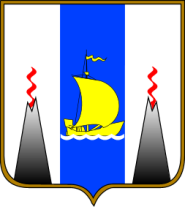 ПРАВИТЕЛЬСТВО САХАЛИНСКОЙ ОБЛАСТИДОКЛАДо социально-экономическом положении сахалинской области за 2017 год 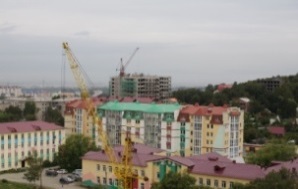 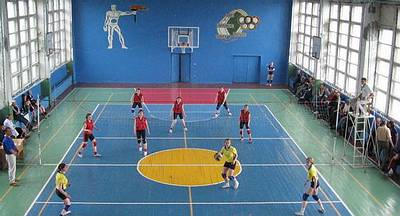 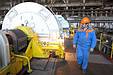 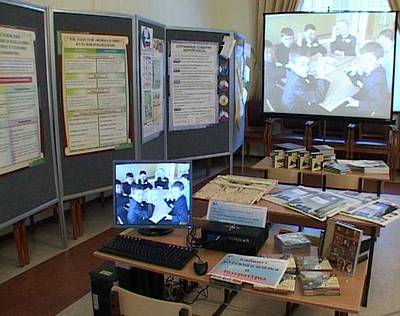 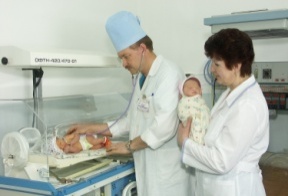 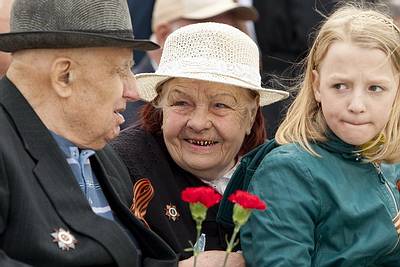 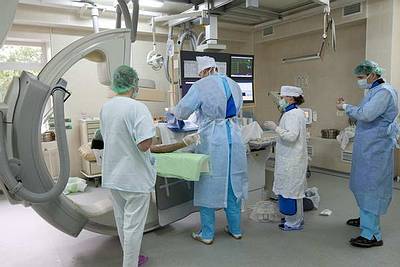 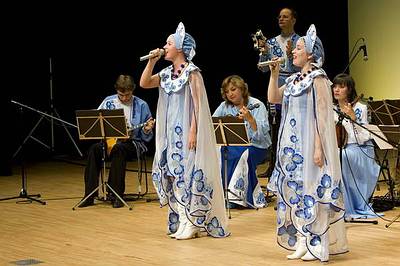 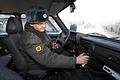 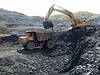 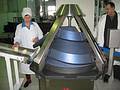 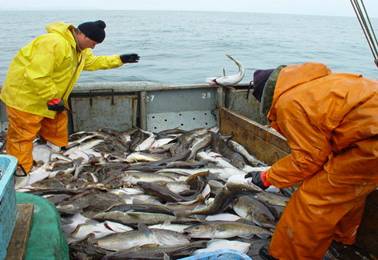 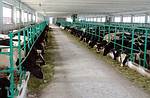 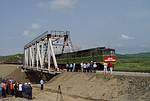 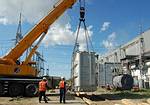 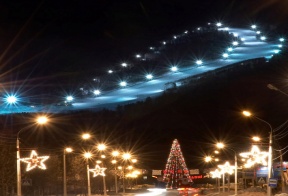 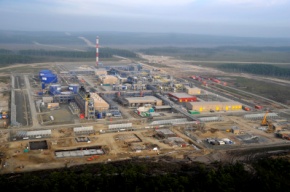 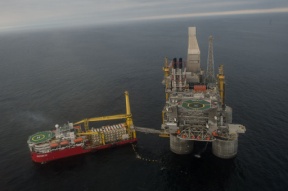 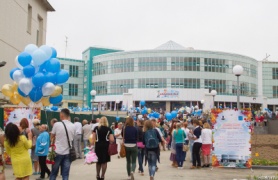 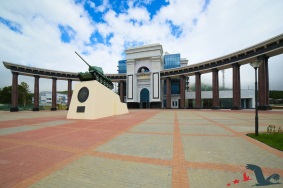 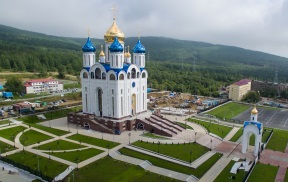 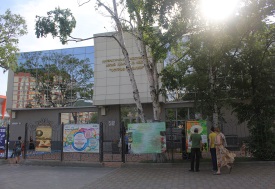 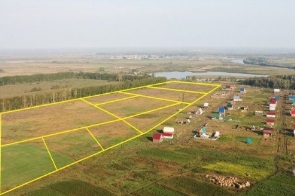 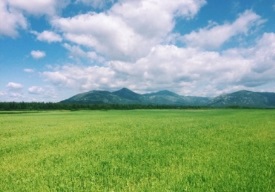 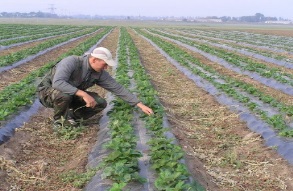 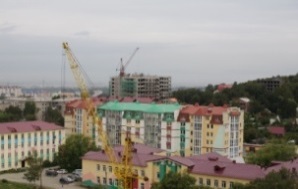 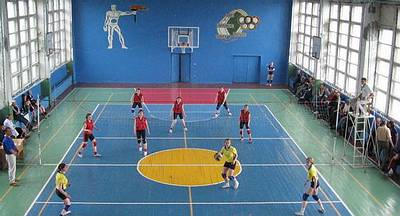 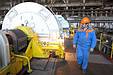 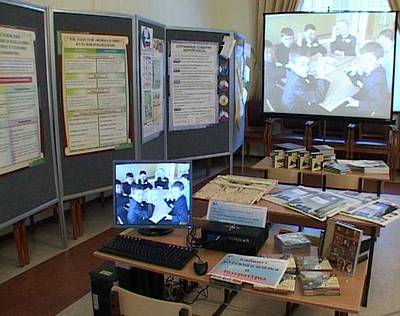 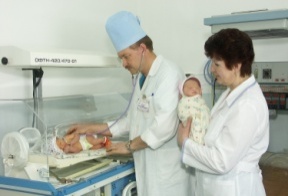 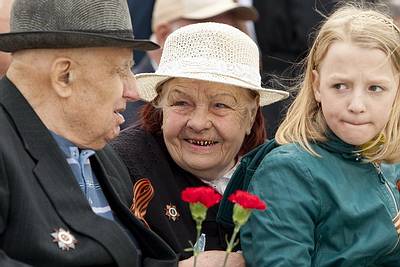 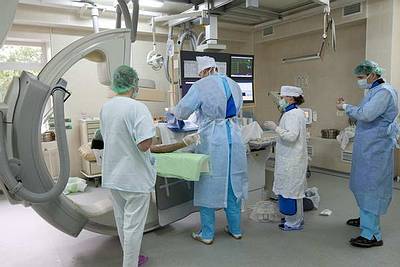 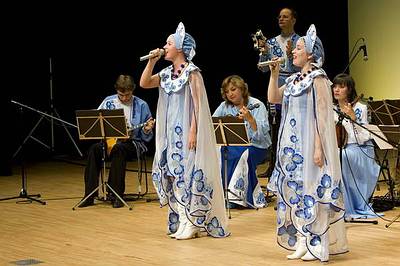 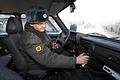 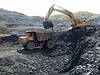 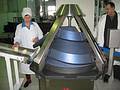 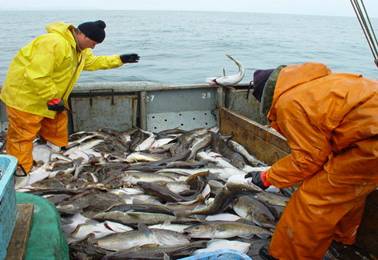 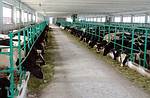 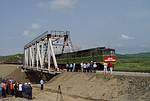 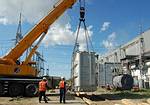 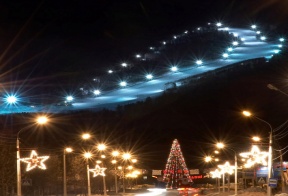 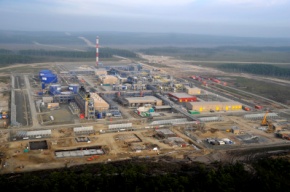 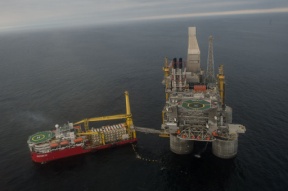 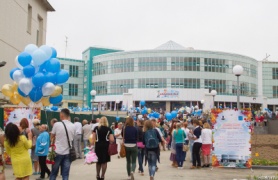 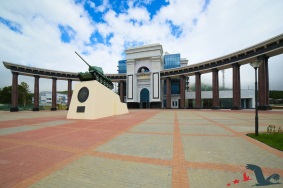 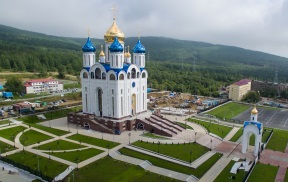 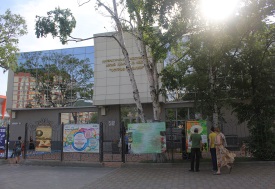 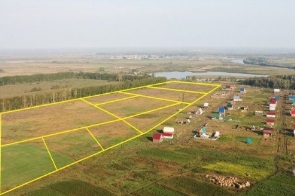 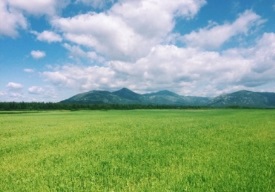 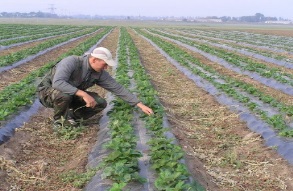 г. Южно-Сахалинскфевраль, 2018 г. СОДЕРЖАНИЕДокладо социально-экономическом положении Сахалинской области за 2017 год Сахалинская область как субъект Российской Федерации вырабатывает и реализует социально-экономическую политику в едином экономическом и правовом пространстве Российской Федерации в соответствии с Конституцией Российской Федерации и Уставом Сахалинской области.В целях обеспечения согласованности и сбалансированности действующих документов стратегического планирования Сахалинской области с основными подходами региональной политики, изложенными в Основах государственной политики регионального развития Российской Федерации на период до 2025 года (Указ Президента Российской Федерации от 16.01.2017 № 13), документами стратегического планирования Российской Федерации и Сахалинской области, направленными на ускоренное развитие Сахалинской области, внесены изменения в постановление Правительства Сахалинской области от 28.03.2011 № 99 «О Стратегии социально-экономического развития Сахалинской области на период до 2025 года» (постановление Правительства Сахалинской области от 22.01.2018 № 21).В 2017 году в Сахалинской области сформирована нормативная правовая база, регламентирующая проектную деятельность (постановление Правительства Сахалинской области от 11.08.2017 № 373). Сформированы органы управления проектной деятельностью (Указ Губернатора Сахалинской области от 19.04.2017 № 12). Для организации межведомственного взаимодействия, мониторинга и контроля в отношении приоритетных проектов в структуре минэкономразвития Сахалинской области организован Центральный проектный офис. По 8-ми основным направлениям сформирован портфель проектов, включающий 14 приоритетных проектов, которые находятся на разной стадии проработки и реализации.Продолжена реализация государственных и муниципальных программ, предусматривающих мероприятия по поддержке малого и среднего бизнеса, в том числе в сфере сельского, лесного и рыбного хозяйства, а также поддержки социального предпринимательства и реализации муниципальных программ развития бизнеса.  Всего на территории региона в 2017 году реализовывалось 25 государственных программ, на основе которых сформирован областной бюджет.С целью обеспечения устойчивого социально-экономического развития Сахалинской области, достижения значений основных макроэкономических показателей выше среднероссийского уровня к 2025 году, закрепления и привлечения населения на территорию области разработан и утвержден распоряжением Правительства Сахалинской области от 26.01.2018 № 36-р Комплексный план социального-экономического развития Сахалинской области до 2025 года.Для развития территорий Дальнего Востока, предоставления местным жителям дополнительных возможностей и стимулов для жизни в регионе, ведения своего дела, а также привлечения новых жителей действует программа «Дальневосточный гектар».С начала реализации программы «Дальневосточный гектар» на территории Сахалинской области по состоянию на 01 января 2018 года подано 13987 заявлений на получение бесплатных участков. Количество заключенных договоров на безвозмездное пользование участками составляет - 6161 единицу. Общая площадь предоставленных земельных участков - 4157 гектар.Наибольшая концентрация предоставленных земельных участков в муниципальных образованиях:Корсаковский городской округ – 1235 договоров (1023,7 га) – 20% заключенных договоров;«Анивский городской округ» -  840 договоров (721,9 га) – 14% заключенных договоров;Углегорский городской округ – 574 договора (252,8 га) – 9,3% заключенных договоров.Основные виды целевого использования полученных участков:не определено – 51%;сельское хозяйство – 25%;ИЖС, малоэтажная застройка – 9%;рекреационная деятельность – 4%;производственная деятельность – 2%;иное – 9%.В целях привлечения граждан Российской Федерации к участию в программе «Дальневосточный гектар» Правительством Сахалинской области разработаны информационные и финансовые меры государственной поддержки граждан – получателей «Дальневосточного гектара». Перечень мер поддержки утвержден Распоряжением Правительства Сахалинской области от 24.07.2017 № 417-р «О мерах государственной поддержки, предоставляемых в Сахалинской области гражданам – получателям 1 гектара земли в рамках реализации Федерального закона от 01.05.2016 № 119-ФЗ «Об особенностях предоставления гражданам земельных участков, находящихся в государственной или муниципальной собственности и расположенных на территориях субъектов Российской Федерации, входящих в состав Дальневосточного федерального округа (далее – ДФО), и о внесении изменений в отдельные законодательные акты Российской Федерации»Существующие в Сахалинской области меры государственной поддержки граждан – получателей «Дальневосточного гектара»:при индивидуальном жилищном строительстве;при ведении личного подсобного хозяйства;при ведении бизнеса в сфере сельского хозяйства;при ведении бизнеса в сфере лесного и охотничьего хозяйства;поддержка граждан – индивидуальных предпринимателей, осуществляющих свою деятельность на полученном земельном участке;льготный целевой кредит на освоение «Дальневосточного гектара» от ПАО «Почта-Банк».Количество граждан, получивших поддержку в 2017 году – 210 человек, в том числе:гранты на создание хозяйств населения – 80 человек;субсидии на содержание коров – 55 человек;субсидии на приобретение сельскохозяйственной техники в лизинг – 20 человек (0,83 млн. рублей -  68 единиц техники);реализация дотационного сельскохозяйственного корма – 22 человека;предоставление микрозаймов – 2 человека;заключение договора купли-продажи лесных насаждений - 3 человека (300 куб. м. леса);возмещение затрат на открытие собственного дела – 9 человек;возмещение затрат на приобретение оборудования для ИП – 3 человека;возмещение затрат по оплате образовательных услуг по переподготовке и повышению квалификации кадров субъектов малого и среднего предпринимательства – 4 человека;возмещение затрат крестьянским (фермерским) хозяйствам (далее - КФХ) по технической и технологической модернизации хозяйства – 2 человека;прочие виды поддержки – 10 человек.Общая сумма оказанной поддержки в 2017 году - 25,4 млн. рублей.Продолжена работа АО «Сахалинское ипотечное агентство» (далее - Агентство), деятельность которого направлена на обеспечение доступности жилья для населения, участие в решении жилищной проблемы в Сахалинской области, координацию деятельности участников системы ипотечного кредитования, привлечение финансирования в систему ипотечного кредитования.В 2016 году сданы 8 домов в г. Поронайске, г. Холмске, г. Аниве, г. Южно-Сахалинске, г. Невельске, пгт. Смирных. Ключи от 250 квартир получили новоселы - работники здравоохранения, образования, силовых структур, муниципальных предприятий, молодые специалисты, работники бюджетной сферы.В 2017 году Агентством сданы еще 12 арендных домов (383 квартиры, 21,8 тыс. кв. м) в г. Поронайске, г. Невельске, г. Корсакове, г. Долинске, пгт. Тымовское, пгт. Смирных. Арендная плата составляет (в зависимости от муниципального образования) от 5 тыс. рублей до 12 тыс. рублей за однокомнатные квартиры, от 6 тыс. рублей до 14 тыс. рублей - за двухкомнатные и от 7 тыс. рублей до 16 тыс. рублей - за трехкомнатные. Заключены договоры и уже ведется строительство 37 домов в 13 муниципальных образованиях: городской округ «Александровск-Сахалинский район», «Тымовский городской округ», «Невельский городской округ», «Холмский городской округ», «Анивский городской округ», «Макаровский городской округ», Углегорский городской округ, Северо-Курильский городской округ, «Южно-Курильский городской округ», «Курильский городской округ», городской округ «Город Южно-Сахалинск», «Томаринский городской округ», Корсаковский городской округ (1010 квартир).Создано четыре жилищно-строительных кооператива (далее – ЖСК). Ведется строительство 143-квартирного жилого дома для ЖСК «Первый» и 300-квартирного жилого дома для ЖСК «Второй». Для ЖСК «Третий» подобран земельный участок (внутриквартальный проезд пр. Мира и ул. Пограничной), ведется разработка проекта планировки и проекта межевания. Для ЖСК «Анива» началось строительство 30-квартирного жилого дома.Для получения льготного ипотечного займа в Агентство в 2017 году обратилось 412 человек, из них 329 участникам государственной программы - членам ЖСК займы одобрены.С 212 участниками заключены договоры ипотечного займа на сумму более 343 млн. рублей. Разработан порядок выдачи льготного ипотечного займа с процентной ставкой от 0 до 7% годовых.Агентством ведется работа по развитию индивидуального жилищного строительства (далее - ИЖС) на территории Сахалинской области по опыту Белгородской области. В качестве пилотного проекта подобран и предложен Правительству Сахалинской области земельный участок для освоения территории под планирующееся ИЖС (перекресток автотрассы Южно-Сахалинск - Корсаков и пер. 1-й Корсаковский) общей площадью 33 гектара. Решается вопрос по его оформлению. Также предусмотрен порядок выдачи льготного ипотечного займа на цели ИЖС. Агентством одобрено 79 заявок на ИЖС с использованием льготного ипотечного займа. С 37 семьями заключены договоры ипотечного займа на сумму более 123 млн. рублей и денежные средства уже перечислены на счета заемщиков. В 2017 году в рамках адресной инвестиционной программы на территории области осуществлялось строительство и реконструкция 219 объектов (мероприятий) с общим объемом финансирования 23,3 млрд. рублей, в том числе средства федерального бюджета – 0,5 млрд. рублей, областного бюджета – 22,8 млрд. рублей.С целью обеспечения благоприятного инвестиционного климата внедрены 15 обязательных Положений Стандарта деятельности органов исполнительной власти субъекта Российской Федерации.  На начало 2018 года практически во всех муниципальных образованиях внедрены отдельные Положения Стандарта.  Реализация элементов муниципального стандарта позволит бизнесу значительно сократить временные и финансовые затраты, связанные с взаимодействием с муниципальными органами власти.В целях повышения инвестиционной привлекательности области изменяется система подхода к работе с инвесторами. Система налоговых преференций для инвесторов предусматривает обнуление налоговой ставки на прибыль, имущество и землю в течение 5 лет после ввода объектов в эксплуатацию. Для реализации масштабных инвестиционных проектов по решению Губернатора Сахалинской области земельные участки предоставляются без проведения торгов.Правительством Сахалинской области проведена работа по оптимизации предоставляемых мер поддержки, в результате которой утвержден новый Порядок предоставления субсидии на финансовое обеспечение (возмещение) затрат в связи с реализацией инвестиционных проектов с использованием механизмов государственной поддержки. Данным порядком предусмотрено субсидирование:- процентной ставки по инвестиционному кредиту и лизинговых платежей;- части затрат на технологическое присоединение к энергетической и инженерной инфраструктуре;- части затрат на приобретение оборудования;- части капитальных затрат на реализацию инвестиционных проектов.Работа по снижению административных барьеров и улучшению инвестиционного климата проходит через механизм внедрения лучших практик Национального рейтинга состояния инвестиционного климата, а также внедрения целевых моделей упрощения процедур ведения бизнеса.В рамках работы по внедрению лучших практик Национального рейтинга состояния инвестиционного климата в регионе сформированы рабочие группы по отдельным направлениям рейтинга с целью выявления проблем и путей их решения; ведется работа по популяризации возможности получения разрешительных процедур в качестве услуг в электронном виде; активно используется межведомственное электронное взаимодействие; совершенствуется работа канала прямой связи инвестора с руководством субъекта. Создано Сахалинское агентство по привлечению инвестиций, которое обеспечивает режим «одного окна» при реализации инвестиционных проектов. Это обеспечивает исключение многочисленных взаимодействий инвестора с различными инстанциями. Сахалинская область целенаправленно осуществляет взаимодействие с АНО «Агентство стратегических инициатив по продвижению новых проектов» (далее – АНО «АСИ»), Правительством Сахалинской области заключены с АНО «АСИ» Соглашения о сотрудничестве, о внедрении успешных практик на территории Сахалинской области, оказывается консультационная поддержка. Совместно с АНО «АСИ» разработан «план быстрых побед», «план коммуникаций», а также разрабатывается «план вхождения в топ-30 рейтинга».Выстроена работа по внедрению 12-и целевых моделей регулирования и правоприменения по приоритетным направлениям улучшения инвестиционного климата.  Внедрение Целевых моделей позволит сократить сроки прохождения регистрационных процедур для получения разрешения на строительство, по технологическому подключению, предоставления земельных участков, постановки объектов недвижимости на государственный кадастровый учет, позволит сформировать базовую инфраструктуру поддержки предпринимательства, а также повысить уровень доступности мер государственной поддержки. Для стимулирования социально-экономического развития и роста конкурентоспособности экономики региона посредством активизации инвестиционной деятельности в приоритетных сферах экономики продолжает работу АО «Корпорация развития Сахалинской области» (далее – Корпорация). Корпорация является связующим звеном между властью и бизнесом, осуществляет финансирование инвестиционных проектов, взаимодействует с различными финансовыми организациями, федеральными институтами развития и частными инвесторами. Через Корпорацию открыто финансирование инвестиционных проектов: «Расширение свиноводческого комплекса до 62 тыс. голов в с. Таранай, Анивский район», «Увеличение добычи угля на Солнцевском месторождении: строительство конвейера и реконструкция порта Шахтерск», «Строительство мини-завода по производству СПГ», «Строительство двух животноводческих комплексов общим поголовьем 3800 голов дойного стада и мощностей по переработке молока до 33 тыс. тонн в год», «Приобретение SD-карты с программным обеспечением, проведение пуско-наладочных работ для запуска цеха по переработке сельскохозяйственной продукции с автоматической линией в с. Красногорск Томаринского района Сахалинской области», «Строительство пассажирских подвесных канатных дорог в г. Южно-Сахалинске на горе Красная (север и юг)», также АО «Фонд развития Дальнего Востока и Байкальского региона».В плановом режиме осуществляется строительство объектов резидентов территорий опережающего социально-экономического развития (далее – ТОР) «Горный воздух» (на территории муниципального образования городской округ «Город Южно-Сахалинск») и «Южная» (на территориях муниципальных образований: городской округ «Город Южно-Сахалинск», «Анивский городской округ» и «Томаринский городской округ»).В рамках ТОР «Южная» реализуются проекты: - «Свиноводческий комплекс по производству до 62 тыс. голов в год в с. Таранай Анивского района Сахалинской области. II этап. Свиноводческий комплекс на 50 тыс. голов в год» (АО «Мерси Агро Сахалин»). На 01.01.2018 основные строительно-монтажные работы завершены;- «Строительство двух животноводческих комплексов на 3800 голов дойного стада и завода по переработке молока» (ООО «Грин Агро-Сахалин). Площадка АО «Совхоз Южно-Сахалинский». По проекту «Животноводческий комплекс на 1900 голов дойного стада» (площадка с. Троицкого) начаты подготовительные работы по монтажу стойлового и технологического оборудования. На проектную мощность комплекс выйдет в 2018 году;- «Строительство тепличного комплекса площадью 8 га для круглогодичного выращивания овощей в г. Южно-Сахалинск» (АО «Совхоз Тепличный»). По проекту тепличного комплекса введена в эксплуатацию четвертая (последняя) очередь теплиц;- «Строительство индустриального парка в пригороде Южно-Сахалинска» (ООО «Транс Норд»).  Осуществляются подготовительные работы к началу реализации проекта, ведётся подготовка технического задания на разработку проектной документации.В рамках реализации проектов ТОР «Горный воздух» идет создание горнолыжной, транспортной и инженерной инфраструктуры. В 2016 году были построены две канатные дороги, стационарная система искусственного освещения горнолыжной трассы «Юго-западный серпантин» горы Большевик длиной 4,2 км.В 2017 году заключен контракт на выполнение строительно-монтажных работ по объекту «Строительство канатной дороги на горе Красная (северный склон, протяженностью 2200 метров)». Ведется строительство «под ключ» входной группы горнолыжного комплекса (г. Большевик). Также выполнена разработка проектной документации на строительство подъездной автомобильной дороги к подножию г. Красная и объездной дороги вокруг стадиона «Спартак».Осуществляется строительство водно-спортивного физкультурно-оздоровительного комплекса в г. Южно-Сахалинске («Аква-парк»), бальнеологического комплекса «ХОНОКА». По проекту «Строительство аэровокзального комплекса в аэропорту Южно-Сахалинск» начаты строительно-монтажные работы. Постановлением Правительства Российской Федерации от 23.08.2017 № 992 создана ТОР «Курилы» (муниципальное образование «Южно-Курильский городской округ»).В состав входит одна площадка на территории с. Малокурильское. В составе ТОР заявлен якорный инвестор ООО Рыбокомбинат «Островной». Частные инвестиции в проект по рыбопереработке составят около 7,4 млрд. рублей. (собственные средства резидента). По проекту разработано технико-экономическое обоснование, в стадии разработки проектно-сметная и исходно-разрешительная документация.С учетом изменений, внесенных в Федеральный закон от 13.07.2015 № 212-ФЗ «О свободном порте Владивосток», к свободному порту Владивосток отнесена территория Корсаковского городского округа, включая территорию и акваторию морского порта. Проекты резидентов находятся в начальной стадии реализации. Осуществляется подготовка технических заданий на разработку проектных решений, согласование с поставщиками спецификаций техники и оборудования, оформление документов по кредитным и лизинговым сделкам.С 01 июля 2017 года режим свободного порта Владивосток также распространен на территорию Углегорского городского округа. На территории данного муниципального образования планируется на начальном этапе реализовать несколько инвестпроектов по добыче угля, логистике, выполнению ремонтных работ и оказанию сервисных услуг. Объём предполагаемых инвестиций до 2025 года составит около 60 млрд. рублей, планируется создание более 1200 рабочих мест. Налоговые поступления за 10 лет составят около 6 млрд. рублей. Потенциальный якорный резидент – «Восточная горнорудная компания».1. Демографическая ситуацияПо состоянию на 01 января 2018 года численность населения Сахалинской области составила 490,2 тыс. человек (предварительные данные) и по сравнению с аналогичной датой 2017 года увеличилась на 2,8 тыс. человек (на 0,6%). Современная демографическая ситуация в Сахалинской области обусловлена социально-экономическими процессами, происходящими в регионе, реализацией федеральных и региональных проектов по его развитию, в том числе: созданием ТОР; созданием свободного порта Владивосток; внедрением уникального механизма поддержки инвестиционных проектов; бесплатным предоставлением земельных участков на Дальнем Востоке гражданам Российской Федерации;  обеспечением комплексного социально-экономического развития региона путем реализации мероприятий специальных разделов по опережающему развитию Дальнего Востока в рамках государственных программ Российской Федерации и федеральных целевых программ; комплексным развитием Курильских островов Сахалинской области; созданием институтов развития.К фактору, способствующему миграционному приросту населения относится вступление в действие с 01 января 2017 года постановления Правительства Сахалинской области от 26.12.216 № 659, утвердившего Порядок предоставления дополнительной меры социальной поддержки в виде льготного проезда воздушным пассажирским транспортом межмуниципального сообщения на территории Сахалинской области для лиц, постоянно проживающих на территории Сахалинской области. Миграционный отток населения на протяжении последних 25 лет был основной причиной сокращения численности региона (максимальный отток отмечен в 1994 и 1995 годах – 21 и 20 тыс. человек соответственно). По итогам 2017 года зафиксирован миграционный прирост населения в количестве 2373 человек.Улучшение демографической ситуации явилось результатом реализации активной государственной демографической политики последних лет.Естественный прирост населения фиксируется, начиная с 2014 года (с 1993 по 2013 год - смертность ежегодно превышала рождаемость). По итогам 2017 года естественный прирост (предварительные данные Росстата) составил 457 человек.Уменьшение числа женщин детородного возраста (последствие спада рождаемости в 1990-х годах) оказало влияние на коэффициент рождаемости. Число родившихся на 1000 населения снизилось до 12,9 против 14,3 в 2016 году. Одновременно отмечается снижение коэффициента смертности до 12,0 умерших в расчете на 1000 населения против 13,1 в 2016 году.Естественное движение населения1)Данные оперативные без учета окончательных медицинских свидетельств о смерти Предпосылками высокого уровня смертности являются процесс старения населения, а также высокий уровень смертности среди лиц трудоспособного возраста вследствие несчастных случаев, травм, отравлений и т.д. По причинам смерти первое место занимают болезни органов кровообращения, на втором – новообразования и несчастные случаи. Одной из приоритетных сфер деятельности Правительства Сахалинской области является работа по поддержке семей, материнства и детства.К мерам социальной поддержки семьи и детей, предоставляемым в денежной форме, относятся: единовременная социальная помощь на выплату ипотечного жилищного кредита (при рождении второго ребенка); ежемесячное пособие на ребенка малоимущим семьям; ежемесячная денежная выплата на каждого ребенка из многодетной семьи; единовременная денежная выплата при одновременном рождении трех и более детей; единовременная социальная помощь при рождении ребенка и ежемесячная социальная помощь студенческим семьям и др.Начиная с 2014 года, средства областного материнского (семейного) капитала могут быть направлены на улучшение жилищных условий, получение образования ребенком (детьми), получение платных медицинских услуг. Основные задачи в сфере демографического развития: - увеличение ожидаемой продолжительности жизни населения; - улучшение репродуктивного здоровья населения; - создание предпосылок для повышения рождаемости; - всестороннее укрепление института семьи как формы гармоничной жизнедеятельности личности, обеспечение адресной социальной защиты семьи, включая предоставление материальной помощи при рождении ребенка; - создание условий для самореализации молодежи. 2. Занятость населения и рынок трудаПозитивное влияние на состояние рынка труда Сахалинской области оказывают: реализация инвестиционных программ крупными компаниями, осуществление инвестиционной деятельности в традиционных отраслях региональной экономики, выполнение мероприятий государственных программ, а также осуществление мер, направленных на эффективное использование трудовых ресурсов.Общая численность безработных, рассчитанная по методологии международной организации труда (далее – МОТ), снизилась к 2016 году на 6,2% и составила в 2017 году 16,5 тыс. человек, уровень безработицы по МОТ снизился на 0,3% и составил 6,0%.Число официально зарегистрированных безработных в среднем за 2017 год составило 1,94 тыс. человек, что на 4,5% выше уровня 2016 года (1,86 тыс. человек).Сахалинская область, по-прежнему, в числе регионов России с низким уровнем безработицы – 0,7% (в среднем по России – 1,1%, ДФО – 1,5%).Несмотря на низкий уровень безработицы в целом по области, сохраняется дифференциация показателя среди муниципальных образований. Так, наиболее благополучная ситуация на рынках труда муниципальных образований: городской округ «Город Южно-Сахалинск», «Анивский городской округ», Корсаковский городской округ, «Холмский городской округ», «Курильский городской округ», «Южно-Курильский городской округ», где официальная безработица не превышает среднеобластной показатель. Однако в отдельных муниципальных образованиях, сельских населенных пунктах, уровень безработицы значительно выше: «Макаровский городской округ» – 3,6%, городской округ «Смирныховский» – 2,2%, городской округ «Александровск-Сахалинский район» – 1,9%, Углегорский городской округ – 1,8%, «Томаринский городской округ» – 1,6%.Главным механизмом реализации региональной политики занятости является государственная программа «Содействие занятости населения Сахалинской области на 2014-2020 годы». В рамках Программы решаются вопросы создания условий и поддержка отдельных категорий населения, испытывающих трудности в поиске работы: инвалидов, женщин, воспитывающих детей, молодежи, граждан пенсионного возраста. Совершенствуются формы развития внешней и внутренней трудовой миграции.Для граждан с ограниченными физическими возможностями квотируются и создаются оборудованные (оснащенные) рабочие места, субсидированные рабочие места с компенсацией затрат работодателям на оплату труда инвалидов и их наставников, приобретение оборудования.Для адаптации и получения опыта работы на субсидированные рабочие места трудоустраиваются граждане из числа отдельных категорий молодежи.Для выработки согласованных решений по осуществлению политики занятости в муниципальных образованиях работают координационные комитеты содействия занятости населения, клубы работодателей «Р-клубы».Организована работа по предоставлению государственных услуг высвобождаемым работникам, «прямых» и «горячих» телефонных линий по информированию и консультированию граждан о ситуации на рынке труда, вопросам законодательства о труде и занятости, проводимым мероприятиям и оказываемым государственным услугам населению.Так, с целью содействия занятости работников, находящихся под риском увольнения, в рамках региональной программы дополнительных мероприятий, направленных на снижение напряженности на рынке труда Сахалинской области, на 2017-2018 годы 70 высвобождаемых работников шахты «Ударновская» прошли опережающее обучение, стажировку и переведены на рабочие места по полученным профессиям, кроме того 4 работников стажировались без предварительного обучения.На конец декабря 2017 года потребность в рабочей силе, заявленная работодателями в органы службы занятости, составила 17,5 тыс. свободных рабочих мест, из них 67% – по рабочим профессиям. Наиболее емким по числу вакансий остается рынок труда областного центра.Вместе с тем, в области продолжает сокращаться численность населения трудоспособного возраста, сохраняется несоответствие спроса и предложения рабочей силы, дефицит квалифицированных кадров в отдельных сферах деятельности. Наибольший спрос на рабочую силу отмечен в строительстве, рыболовстве, сельском и лесном хозяйстве, обрабатывающем производстве, в здравоохранении, государственном управлении.С целью обеспечения потребности в кадрах ведется работа, как по перераспределению трудовых ресурсов внутри региона, так и по привлечению специалистов из других регионов России, соотечественников из-за рубежа.В 2017 году в рамках подпрограммы «Оказание содействия добровольному переселению в Сахалинскую область соотечественников, проживающих за рубежом», в органы по труду и занятости поступило 297 заявлений от соотечественников, из них по 199 (67,0%) приняты положительные решения. Прибыли в область 368 участников Государственной программы и членов их семей, из них 285 – трудоспособного возраста. По странам исхода: Украина – 164 (44,6%), Таджикистан – 74 (20,1%), Киргизия – 58 (15,8%) и другие.С 2017 года реализуются мероприятия по содействию работодателям, реализующим инвестиционные проекты, в привлечении дополнительных трудовых ресурсов из других субъектов Российской Федерации в рамках ведомственной целевой программы Сахалинской области «Повышение мобильности трудовых ресурсов на 2017-2019 годы». Для работы в государственные и муниципальные учреждения Курильских островов в рамках государственной программы Сахалинской области «Социально-экономическое развитие Курильских островов на 2016-2025 годы» с применением меры стимулирующего характера в виде пособия в размере 1,1 млн. рублей привлечено 35 квалифицированных специалистов в сфере здравоохранения, образования, культуры, социальной защиты.В течение 2017 года обеспечена организация работы межведомственной комиссии Сахалинской области по вопросам привлечения и использования иностранной рабочей силы. В соответствии с решениями комиссии потребность Сахалинской области в иностранных работниках, прибывающих из визовых стран, на 2017 год составила 2882 человека, на 2018 год - 378 человек, что на 87% ниже квоты 2017 года.С целью повышения эффективности регулирования процессов формирования и использования трудовых ресурсов, выявления перспективных направлений развития рынка труда разработаны прогноз баланса трудовых ресурсов Сахалинской области на 2018 год и плановый период 2019 и 2020 годы и Прогноз потребности в кадрах экономики Сахалинской области на 2017-2022 годы.Основные задачи в сфере занятости населения:- сохранение стабильной ситуации на рынке труда Сахалинской области;- повышение эффективности регулирования процессов формирования и использования трудовых ресурсов, стимулирование экономической активности и рост занятости населения;- повышение качества и доступности государственных услуг в области содействия занятости населения;- развитие форм и технологий взаимодействия с работодателями в подборе персонала в целях активного содействия трудоустройству безработных и ищущих работу граждан;- оказание адресной поддержки гражданам, испытывающим трудности в поиске работы: инвалидам, молодежи, женщинам, воспитывающим несовершеннолетних детей, одиноким и многодетным родителям, гражданам пенсионного возраста; - развитие системы профессиональной ориентации населения, в том числе профессиональной ориентации школьников, повышение их мотивации к трудовой деятельности по профессиям, востребованным на рынке труда региона;   - обеспечение поддержки предпринимательской инициативы безработных граждан, содействие развитию малого и среднего бизнеса в целях создания новых рабочих мест и повышения занятости населения;- развитие внутренней и внешней трудовой миграции, повышение мобильности трудовых ресурсов.3. Уровень жизни населенияВ январе-декабре 2017 года объем денежных доходов населения составил, по оценке, 286,9 млрд. рублей, или 98,9% к уровню 2016 года. Денежные доходы населения в этом периоде превысили расходы на 5,1% (или на 13,9 млрд. рублей) и составили в отчетном периоде 273 млрд. рублей. Среднедушевые денежные доходы населения Сахалинской области в январе-декабре 2017 года составили 48,9 тыс. рублей и снизились по сравнению с соответствующим периодом 2017 года на 1,4% при росте инфляции в этом периоде на 3,5%. В 2017 году население использовало на потребление (покупка товаров и оплата услуг) 72,0% своих денежных доходов (2016 год – 68,2%).Снизилась доля денежных доходов, направленных на накопление сбережений во вкладах и ценных бумагах, с 10,7% в 2016 году до 4,5% в 2017 году. По сравнению 2016 годом увеличилась доля расходов на оплату обязательных платежей и взносов (на 1,5 процентных пункта) и составила 15,4%.Расходы на приобретение иностранной валюты составили 3,2% всех денежных доходов населения (2016 год – 3,4%).По величине среднедушевых денежных доходов населения (48904 рублей) область занимает по итогам 2017 года 2-е место в ДФО, уступая по этому показателю Чукотскому автономному округу (62035 рублей).Для сведения:Среднедушевые денежные доходы населения в 2017 году составили: в Магаданской области - 47920 рублей; Камчатском крае – 41074 рублей; Республике Саха (Якутия) – 40103 рублей; Хабаровском крае – 37695 рублей; Приморском крае – 33738 рублей; Амурской области – 31883 рублей; Еврейской автономной области – 23054 рублей.Среднедушевые денежные доходы населения Сахалинской области в 2017 году превышали величину прожиточного минимума в области в 3,57 раза (2016 год – 3,68 раза). Реальные денежные доходы в 2017 году снизились до 95,6%. Для сведения:Реальные денежные доходы населения в 2017 году составили: в Магаданской области – 90,5; Еврейской автономной области – 93,2%; Хабаровском крае – 95,9%; Камчатском крае – 96,5%; Чукотском автономном округе – 97,6%; Республике Саха (Якутия) – 98,2%; Приморском крае – 100,5%; Амурской области – 104,1%.Среднемесячная заработная плата в расчете на одного работника составила в 2017 году 68,8 тыс. рублей и по сравнению с 2016 годом увеличилась на 105,5%. Реальная заработная плата составила 101,9%. По итогам 2017 года по всем категориям работников бюджетной сферы, обозначенным в указах Президента Российской Федерации от 07 мая 2012 года № 597, от 28 декабря 2012 года № 1688 и от 01 июня 2012 года № 761, обеспечен запланированный уровень средней заработной платы. Справочно: постановлением  Правительства  Российской  Федерации от 14.09.2015 № 973 «О совершенствовании статистического учета в связи с включением в официальную статинформацию показателя среднемесячной заработной плате наемных работников в организациях, у индивидуальных предпринимателей и физических лиц (среднемесячного дохода от трудовой деятельности)» органам исполнительной власти субъектов рекомендовано при планировании расходов на повышение оплаты труда отдельных категорий работников бюджетной сферы и оценке достижения значений целевых показателей заработной платы, установленных "дорожными картами", начиная с итогов за 2015 год, использовать новый  показатель - среднемесячная начисленная заработная плата наемных работников в организациях, у индивидуальных предпринимателей и физических лиц. 	Так, фактические значения показателей средней заработной платы составили: – по педагогическим работникам образовательных учреждений общего образования – 106% от уровня среднемесячной заработной платы наемных работников в организациях, у индивидуальных предпринимателей и физических лиц в Сахалинской области (60,37 тыс. рублей) при целевом значении 101,7% (средняя заработная плата по итогам года составила 64,4 тыс. рублей); – по преподавателям и мастерам производственного обучения в учреждениях среднего и начального профессионального образования – 103,7% при целевом значении 101,2% (средняя заработная плата – 63,0 тыс. рублей); – по педагогическим работникам, оказывающим услуги детям-сиротам и детям, оставшимся без попечения родителей – 105,4% при целевом значении 100% (средняя заработная плата – 64 тыс. рублей);– по работникам учреждений культуры – 90,8% при целевом значении 90% (средняя заработная плата – 55,1 тыс. рублей); – по педагогическим работникам учреждений дошкольного образования - 104,0% от уровня средней заработной платы работников общего образования Сахалинской области при целевом значении 100% (средняя заработная плата – 57,3 тыс. рублей);– по педагогическим работникам учреждений дополнительного образования – 96,7% от уровня среднемесячной заработной платы учителей по Сахалинской области при целевом значении 95% (средняя заработная плата – 63,9 тыс. рублей). По медицинскому персоналу целевые показатели средней заработной платы в октябре, ноябре, декабре 2017 года достигли плановых значений, установленных в «дорожной карте» здравоохранения Сахалинской области на 2017 год (достижение обеспечивается с 01 октября 2017 года).Так, по врачам (целевой показатель 180%), фактическое достижение показателя средней заработной платы за октябрь 2017 года составило 183,5%, за ноябрь – 183%, за декабрь – 190,3%, за январь-декабрь – 166,2% (средняя зарплата – 100,9 тыс. рублей); по среднему медицинскому персоналу (план - 90%) фактическое достижение целевого показателя составило в октябре – 92,7%, в ноябре – 92,2%, в декабре – 99,9%, в январе-декабре – 92,1% (средняя зарплата – 55,9 тыс. рублей); по младшему медицинскому персоналу (план 80%) фактическое достижение составило в октябре – 85,4%, в ноябре – 82,6%, в декабре – 91,2%, в январе-декабре – 72,1% (средняя зарплата – 43,8 тыс. рублей). По всем целевым категориям работников бюджетной сферы Сахалинской области по итогам 2017 года обеспечен уровень средней заработной платы не ниже достигнутого в 2016 году.Среди отраслей экономики наиболее высокий уровень заработной платы отмечался в добыче полезных ископаемых – 211756 рублей (99,3% к уровню 2016 года), финансовой деятельности – 97274 рубля (108,1%). Наиболее низкий уровень зарплаты сложился по виду экономической деятельности «оптовая и розничная торговля» – 32736 рублей (104,3% к уровню 2016 года). По состоянию на 01 января 2018 года задолженность по выплате заработной платы в организациях Сахалинской области составила 3,2 млн. рублей и по сравнению с аналогичным периодом 2017 года снизилась на 77,8%; по сравнению с предыдущим месяцем -  на 89,5%.Вся просроченная задолженность перед работниками образовалась в результате недостатка финансовых средств у организаций на выплату заработной платы.Вопросы невыплаты в срок заработной платы регулярно рассматривались на заседаниях межведомственной комиссии по вопросам ликвидации задолженности по заработной плате и легализации правовых отношений граждан, привлекаемых к осуществлению трудовой деятельности в хозяйствующих субъектах Сахалинской области, созданной при Правительстве Сахалинской области, в состав которой включены представители Правительства, органов исполнительной власти Сахалинской области, представители надзорных, контрольных и правоохранительных органов Сахалинской области.С целью оперативного рассмотрения возникающих ситуаций при межведомственной комиссии действует межведомственная рабочая группа по рассмотрению аналогичных вопросов. В течение 2017 года было проведено 3 заседания Межведомственной комиссии и 10 заседаний рабочих групп, на которых рассматривались вопросы задолженности по заработной плате.Аналогичные комиссии (рабочие группы) действуют во всех муниципальных образованиях Сахалинской области. В течение 2017 года проведено более 70 заседаний комиссий (рабочих групп), на которых была рассмотрена деятельность более 580 работодателей. В целях недопущения роста задолженности по заработной плате и ее ликвидации органами исполнительной власти и органами местного самоуправления Сахалинской области осуществляется непрерывный мониторинг своевременности выплаты заработной платы работникам организаций всех форм собственности.Перечень организаций, имеющих задолженность по выплате заработной платы, который формируется по результатам мониторинга, ежемесячно направляется в прокуратуру Сахалинской области для принятия мер реагирования к работодателям, допускающим несвоевременную выплату заработной платы.В 2017 году продолжена работа по реализации мероприятий социальной политики по поддержке граждан наименее обеспеченной категории населения. Обеспечена ежеквартальная разработка и принятие постановлений Правительства Сахалинской области об установлении величины прожиточного минимума. За счет активного развития аграрной отрасли и сезонного колебания цен на продовольственные и непродовольственные товары и услуги, начиная со II квартала 2017 года, в Сахалинской области наблюдалось снижение величины прожиточного минимума, как в среднем на душу населения, так и по социально-демографическим группам.В целях предоставления региональной социальной доплаты неработающим пенсионерам обеспечено принятие Закона Сахалинской области, устанавливающего величину прожиточного минимума пенсионера в Сахалинской области на 2018 год в размере 12333 рубля. Соглашением о минимальной заработной плате в Сахалинской области на 2017 год был установлен размер минимальной заработной платы в зависимости от районного коэффициента, применяемого в соответствующих районах области, что позволило обеспечить дифференцированный подход к установлению заработной платы работников, работающих и проживающих в различных природно-климатических условиях. Средний размер назначенной пенсии на конец декабря 2017 года увеличился до 17391 рубля (на конец декабря 2016 года – 16769 рублей). Соотношение средней пенсии с действующим прожиточным минимумом пенсионера в области составило 165,3% (2016 год - 154,4%). В 2018 году будет продолжена работа по повышению материального положения пенсионеров, а также будут введены дополнительные меры социальной поддержки населения.Основные задачи повышения уровня жизни населения:- осуществление мониторинга обеспечения выплаты заработной платы работникам организаций всех форм собственности;  - сокращение разрыва между уровнями жизни различных слоев населения, в том числе на основе обеспечения жителей региона достойной социальной поддержкой.4. Социальная сфера4.1. Социальная защита населенияВ 2017 году в рамках реализации государственных программ «Социальная поддержка населения Сахалинской области на 2014-2020 годы» и «Доступная среда в Сахалинской области на 2014-2020 годы» израсходовано средств в объеме 13,6 млрд. рублей (98,9% от плана) и 672,8 млн. рублей (96,3% от плана) соответственно. На социальное обслуживание в 2017 году направлено 3 млрд. рублей или 98,2% плановых ассигнований. Социальное обслуживание осуществлялось 28 государственными учреждениями и 5 некоммерческими организациями.В конце 2017 завершено строительство областного реабилитационного центра для инвалидов в г. Южно-Сахалинске (ГБУ «Сахалинский областной реабилитационный центр для инвалидов» - далее Центр).Отделение дневного пребывания Центра рассчитано на ежедневный прием до 200 человек, в стационарном отделении - 25 мест для круглосуточного пребывания жителей районов области.В 2017 году ликвидирована очередь на стационарное социальное обслуживание для престарелых граждан и инвалидов (на начало 2017 года в очереди состояло 268 человек). Сеть областных социальных учреждений расширена на 220 мест за счет создания филиалов.По состоянию на 01.01.2018 общее количество мест в домах-интернатах для престарелых граждан и инвалидов составило 2098, из них в психоневрологических интернатах - 1277.Успешно развивается институт приемных семей для одиноких пожилых людей и инвалидов. В настоящее время в приемных семьях проживают 48 одиноких пожилых людей и инвалидов в 17 муниципальных образованиях.В 2017 году центром социальной адаптации для лиц без определенного места жительства и занятий оказаны социальные услуги 303 гражданам. Центром социального обслуживания населения Сахалинской области за 2017 год обслужено 2372 гражданина на дому и 390 человек на полустационаре, 12577 человек получили срочную социальную помощь.В области функционирует сеть учреждений социального обслуживания детей и семей (11 социально-реабилитационных центров для несовершеннолетних и отделение социальной реабилитации детей и подростков в автономном учреждении), в которые в течение 2017 года за различной социальной помощью обратилось 3100 человек. На социальном патронаже состоит 995 семей с детьми.Завершается строительство в г. Южно-Сахалинске нового здания для реабилитационного центра для детей и подростков, где одновременно смогут находиться до 150 детей-инвалидов.За 2017 год в реестр поставщиков социальных услуг дополнительно включены 2 социально ориентированные некоммерческие организации: АНО ДО УЦ «Активное образование», АНО Сахалинская Патронажная Служба «Родные люди». На оказание мер социальной поддержки в 2017 году направлено 10,6 млрд. рублей (в 2016 году - 9 млрд. рублей). В 2017 году в области предоставлялось свыше 120 государственных услуг по оказанию мер социальной поддержки (в 2016 году – 109). Численность получателей мер социальной поддержки составила более 191 тыс. человек (за 2016 год – более 182 тыс. человек). Предприняты меры для повышения рождаемости и развитию региональной системы предоставления мер социальной поддержки в связи с рождением и воспитанием детей.  Сохранен социальный пакет мер, предоставляемых различным категориям семей без учета их доходов:- ежемесячная денежная выплата беременным женщинам и детям до 3 лет на обеспечение их полноценным питанием; - с 2015 года каждая сахалинская молодая семья при рождении первенца получает социальную поддержку в виде единовременной денежной выплаты; - студенческим семьям при рождении ребенка предоставляются единовременная и ежемесячная выплаты; - многодетные семьи получают ежемесячную денежную выплату на каждого ребенка, единовременную выплату при одновременном рождении трех и более детей. При рождении третьего или последующих детей многодетным семьям предоставляется ежемесячная выплата в размере прожиточного минимума (срок предоставления выплаты продлен до 2020 года). Расширены направления использования регионального материнского капитала (срок действия продлен до 2020 года) на приобретение автомобиля и ремонт жилья. Установлено право пользования средствами капитала, не дожидаясь достижения трехлетнего возраста ребенка, в виде ежемесячных или ежеквартальных выплат. Введены и реализуются новые меры социальной поддержки:- дополнительная адресная поддержка молодой малоимущей семье при рождении ребенка в виде компенсации расходов на приобретение комплекта для новорожденного, в том числе приобретение коляски до 30,0 тыс. рублей; - предоставление санаторно-курортных путевок матерям, награжденным медалью Сахалинской области «Материнская слава» (многодетные матери, имеющие пять и более детей);- предоставление единовременного материального вознаграждения гражданам (многодетные семьи, имеющие 7 и более детей), награжденным почетным знаком Сахалинской области «Родительская слава», в размере 100,0 тыс. рублей; - ежеквартальная адресная продовольственная помощь отдельным категориям семей (многодетным, малообеспеченным, матерям-одиночкам, молодым семьям, семьям с детьми инвалидами); - единовременная выплата на первоначальный взнос по заключенным с Сахалинским ипотечным агентством договорам ипотечного кредитования и договорам займа на строительство или приобретение жилья при рождении детей; -  компенсация расходов по оплате ежемесячных взносов за жилье в многоквартирном арендном доме в размере 50% для молодых, многодетных семей и семей с детьми-инвалидами, 100% - для инвалидов боевых действий; - предоставление в 2017 году единовременной выплаты до 1 млн. рублей на приобретение транспортного средства многодетным семьям, имеющим 5 и более детей; - единовременная денежная выплата на приобретение жилья многодетным семьям, имеющим четырех и более детей, которые признаны нуждающимися в улучшении жилищных условий; - увеличение размера единовременной денежной выплаты с 6 тыс. до 10 тыс. рублей на приобретение одежды для школьников из малообеспеченных семей.Реализуемый комплекс мер по поддержке семей с детьми способствовал росту числа многодетных семей. В настоящее время в области проживает 5618 многодетных семей (2016 год - 5084 семьи), в которых воспитывается 18140 детей.  Предоставляемые меры позволили улучшить жилищные условия 2566 сахалинским семьям. Из областного бюджета на эти цели направлено 1,6 млрд. рублей. Земельными участками обеспечено 1639 многодетных семей, что составляет 57,9% от общей потребности (2829 семей).На финансирование мер социальной поддержки граждан старшего поколения направлено 4,5 млрд. рублей (2016 год – 3,1 млрд. рублей). Меры социальной поддержки предоставляются в виде ежемесячных, ежеквартальных и ежегодных денежных выплат, санаторно-курортного лечения, бесплатного зубопротезирования. Для всех жителей области в возрасте старше 70 лет установлено право бесплатного проезда на транспорте общего пользования городского и межмуниципального сообщения. В 2017 году в связи с 70-летием образования Сахалинской области ветеранам труда, ветеранам труда Сахалинской области, детям войны предоставлена единовременная денежная выплата в размере 2,5 тыс. рублей (более 66 тыс. человек); пенсионерам, проживающим в Сахалинской области и получающим пенсию в соответствии с законодательством Российской Федерации, выплачена единовременная денежная выплата в размере 5 тыс. рублей (172 тыс. человек).В 2017 году обеспечены благоустроенными жилыми помещениями 2 участника Великой Отечественной войны и 5 вдов. В настоящее время потребность в благоустроенном жилье для участников войны на территории области удовлетворена в полном объеме. Основные задачи в сфере социальной защиты населения:- обеспечение качества и доступности государственных социальных услуг для населения Сахалинской области;- обеспечение адресности социальной защиты населения;- повышение эффективности социальной защиты семьи, улучшение демографических показателей;- обеспечение социальной адаптации и интеграции инвалидов в общество путем формирования доступности услуг и создания безбарьерной среды жизнедеятельности;	- расширение спектра предоставляемых услуг в сфере социального обслуживания на базе областных реабилитационных центров;- развитие взаимодействия по предоставлению социальных услуг с социально ориентированными некоммерческими организациями.4.2. ЗдравоохранениеПриоритетными направлениями здравоохранения являются развитие профилактического направления, формирование здорового образа жизни, увеличение объемов специализированной, в том числе высокотехнологичной медицинской помощи, поэтапное устранение дефицита медицинских кадров.С целью обеспечения условий для повышения качества и доступности медицинской помощи населению области реализуется государственная программа «Развитие здравоохранения Сахалинской области на 2014-2020 годы».Расходы консолидированного бюджета Сахалинской области на здравоохранение в 2017 году составили 12,1 млрд. рублей. Доля расходов по отрасли в общих расходах бюджета Сахалинской области составляет 8,8%.По оперативным данным Росстата, в 2017 году зафиксирован естественный прирост населения Сахалинской области в количестве 457 человек (2016 год - 554). В сфере здравоохранения отмечается снижение смертности: от болезней системы кровообращения с 587 случаев в расчете на 100 тыс. населения в 2016 году до 319,1 в 2017 году (на 45,6%); болезни органов дыхания - с 94,6 до 48 случаев (на 49,3%); туберкулеза - 9,2 до 8,8 случаев (на 4,4%). Показатель смертности от новообразований в расчете на 100 тыс. населения в 2017 году составил 235,2 случая в расчете на 100 тыс. населения (2016 год -  241,2).  Ниже среднероссийского уровня сложился показатель младенческой смертности: 4,7 умерших в возрасте до 1 года в расчете на 1000 родившихся живыми (в среднем по России - 5,5 случаев; ДФО - 5,7). Причины увеличения смертности от дорожно-транспортных происшествий (далее – ДТП) в основном связаны с тяжелыми комбинированными травмами, в результате которых смерть наступила до приезда медицинских работников. Коэффициент смертности по данному виду увеличился с 15 случаев на 100 тыс. населения в 2016 году до 16,4 в 2017 году (на 9,3%).Для эффективной реализации комплекса мероприятий по совершенствованию оказания медицинской помощи пострадавшим при ДТП выстроена трёхуровневая система маршрутизации пострадавших пациентов на основании нормативов планирования и рациональности размещения сети учреждений (два травмоцентра первого уровня, четыре – второго и два травмоцентра третьего уровня).В 2017 году продолжено использование передвижного пункта медицинского освидетельствования водителей на состояние опьянения. В целях повышения уровня раннего выявления онкологических заболеваний в регионе реализуется План мероприятий по раннему выявлению онкологических заболеваний на территории Сахалинской области, осуществляется финансовое стимулирование врачей первичного звена за выявление случаев онкопатологии на ранних стадиях. Доля выявленных больных с онкологической патологией на ранних      стадиях составила 50,9% (2016 год – 50,1%). На лекарственное обеспечение пациентов со злокачественными новообразованиями направлено средств областного бюджета в сумме более 200 млн. рублей. В области работают 5 первичных сосудистых отделений, 5 межмуници-пальных онкологических центров, 3 межмуниципальных хирургических центра.Создана система оказания помощи больным с сосудистыми катастрофами, проводится целенаправленная работа по профилактике и раннему выявлению заболеваний системы кровообращения. Проводятся медицинские консультации специалистов районных лечебных учреждений для оперативного своевременного решения вопросов по оказанию помощи больным. На территории области создана комплексная система реабилитации, обеспечена преемственность и непрерывность восстановительных                                 мероприятий. Организована реабилитация работающих граждан после стационарного лечения на базе АО «Санаторий «Синегорские                                       минеральные воды». В 2017 году медицинскую реабилитацию получили                        1155 человек, из них: в круглосуточном стационаре – 454 человека, в дневном                        стационаре – 701 человек, в том числе на дому – 22 человека.   В целях формирования у населения Сахалинской области мотивации для ведения здорового образа жизни, развития первичной медико-санитарной помощи создана многоуровневая система профилактики. Различными профилактическими мероприятиями охвачено более 23% населения области.На территории Сахалинской организованы и функционируют Центры здоровья на базе ГБУЗ «Сахалинский областной центр медицинской профилактики», ГБУЗ «Сахалинский областной врачебно-физкультурный диспансер», ГБУЗ «Южно-Сахалинская детская городская поликлиника». Посетили центры здоровья в 2017 году 17821 человек, в том числе 7026 детей. Осмотрено оптометристом 5307 человек, гигиенистом стоматологическим - 13361 человек, в том числе 3630 детей.При центрах организовано обучение граждан в школах здоровья по вопросам профилактики артериальной гипертонии, заболеваний позвоночника и суставов, бронхиальной астмы. В области функционирует 7 отделений и 26 кабинетов медицинской профилактики. В рамках профилактики табакокурения в государственных учреждениях здравоохранения Сахалинской области открыто 22 кабинета по отказу от курения, которые посетили 8067 человек.	 Проводится большая работа по увеличению доступности оказания лекарственной помощи. Всего в Сахалинской области получают лекарственные препараты 72,4 тыс. граждан, имеющих право на льготное лекарственное обеспечение. Индикатор «обеспечение уровня удовлетворенности спросом на лекарственные препараты не ниже 98,5%» - выполнен.В 2017 году высокотехнологичная медицинская помощь предоставлена 4134 пациентам (2016 год - 3325).В соответствии с планом структурных преобразований сети медицинских организаций продолжена работа по оптимизации круглосуточного коечного фонда. Коечный фонд круглосуточных стационаров по состоянию на 01.01.2018 составил 5133 койки. В течение 2017 года сокращено 134 койки.Дневные стационары развернуты в 28 учреждениях здравоохранения. Развивается служба стационаров на дому и патронаж на дому.	Паллиативные койки развернуты на базе ГБУЗ «Сахалинский областной онкологический диспансер» - 10 коек, ГБУЗ «Синегорская участковая больница» - 30, «Поронайская ЦРБ» - 10, ГБУЗ «Охинская ЦРБ» - 5 коек.Паллиативная медицинская помощь в амбулаторных условиях оказывается выездными патронажными бригадами центральных районных больниц.В области функционирует санитарно-авиационная служба, которая оказывает специализированную медицинскую помощь в круглосуточном режиме.В рамках долгосрочной целевой программы «Кадровое обеспечение системы здравоохранения в Сахалинской области на 2013-2017 годы» и подпрограммы «Кадровое обеспечение системы здравоохранения» государственной программы Сахалинской области «Развитие здравоохранения Сахалинской области на 2014-2020 годы» за период 2013-2017 гг. трудоустроено в учреждения здравоохранения 549 врачей и 612 специалистов среднего звена. В рамках программы "земский доктор" в 2017 году привлечено 5 врачей. Основные задачи в сфере здравоохранения:- реализация мероприятий по развитию здравоохранения региона, повышению эффективности и качества услуг в рамках задач, определенных Указами Президента Российской Федерации В.В.Путина от 07 мая 2012 года;- обеспечение поэтапного устранения дефицита медицинских кадров путём реализации мероприятий долгосрочной целевой Программы «Кадровое обеспечение системы здравоохранения Сахалинской области на 2013-2017 годы»;- реализация мероприятий, направленных на формирование культуры здорового образа жизни населения, с целью увеличения средней продолжительности жизни за счет снижения преждевременной смертности от неинфекционных заболеваний; - дальнейшее проведение структурных преобразований, оптимизация структуры отрасли путем объединения маломощных больниц и поликлиник, создания многопрофильных медицинских центров;- развитие современных информационных технологий (информатизация отрасли, широкое использование телемедицины);- осуществление комплекса мер, направленных на увеличение замещения импортной лекарственной продукции их отечественными аналогами;- внедрение автоматизированной системы мониторинга движения                      лекарственных препаратов от производителя до конечного потребителя                        для защиты населения от фальсифицированных лекарственных препаратов и оперативного выведения из оборота контрактных и недоброкачественных препаратов.4.3. ОбразованиеВ 2017 году на территории Сахалинской области осуществляли образовательную деятельность 374 государственных и муниципальных образовательных учреждений различных типов и видов с контингентом обучающихся и воспитанников более 118,2 тыс. человек. Расходы консолидированного бюджета Сахалинской области на образование в 2017 году составили 24,2 млрд. рублей. Доля расходов по отрасли в общих расходах бюджета Сахалинской области составляет 17,6%.Дошкольное образованиеСистема дошкольного образования Сахалинской области включает: 167 дошкольных образовательных учреждений, в том числе 166 муниципальных и 1 негосударственное дошкольное образовательное учреждение. В 2017 году построено и введено в эксплуатацию 5 детских садов на 880 мест. Формируется исполнительная документация, устраняются замечания по результатам итоговых проверок 3-х построенных детских садов: с. Мгачи (40 мест); г. Углегорск (200 мест); г. Северо-Курильск (110 мест). Увеличению числа мест в дошкольных образовательных учреждениях способствует и негосударственный сектор, который в 2017 году дополнительно создал 167 мест для детей в возрасте от 5 месяцев до 4 лет.По итогам 2017 года в Сахалинской области доступность дошкольного образования для детей в возрасте от 3 до 7 лет составила 100%, для детей в возрасте от 0 до 3 лет - 90,2% (по России - 79,8 %).Общее образованиеСистема общего образования Сахалинской области представлена 163 общеобразовательными учреждениями различного типа и вида и 1 филиалом (численность обучающихся составила 56,2 тыс. детей).В целях создания для всех сахалинских школьников условий для обучения в первую смену Правительством Сахалинской области посредством строительства, реконструкции существующих зданий школ, оптимизации использования помещений с 2016 года реализуется Программа, направленная на создание новых мест в общеобразовательных организациях Сахалинской области в соответствии с прогнозируемой потребностью и современными условиями обучения на 2016-2025 годы. В рамках Программы в 2017 году завершилась реконструкция СОШ № 1 в г. Анива, начато строительство средней общеобразовательной школы в г. Долинске, завершено проектирование и получено положительное заключение государственной экспертизы проектов по строительству школы-детского сада в с. Тунгор, школы в г. Корсакове. В 2017 году по итогам проведенного Минобрнауки России отбора, два объекта по строительству школ (г. Долинск - 800 мест; г. Корсаков - 330 мест) включены в реестр на предоставление субсидии из средств федерального бюджета в 2018-2020 годах. С целью укрепления материально-технической базы образовательных учреждений приобретено 10 школьных автобусов и более 300 тыс. учебников. Капитально отремонтирован спортивный зал МАОУ СОШ № 19 в с. Дальнее, приобретено и распределено спортивное оборудование (уличные тренажеры) для 20 сельских школ. По результатам сдачи единого государственного экзамена (далее – ЕГЭ) вырос средний тестовый балл по всем общеобразовательным предметам, за исключением биологии. 3 человека набрали максимальный результат (100 баллов).Вырос показатель «Доля участников ЕГЭ, показавших высокобалльный результат (от 80 и выше баллов)», который составил 8,6% (2016 год – 5,3%). Обучением по общеобразовательным программам в очной форме, в классах возрастной нормы, охвачены 660 детей–инвалидов. 4 человека с ограниченными возможностями здоровья обучаются в очно-заочных группах, 10 человек - в заочных классах. В 113 общеобразовательных организациях, в том числе в 3 специальных общеобразовательных организациях, реализуются адаптированные образовательные программы для обучающихся с нарушением слуха, задержкой психического развития и т.д.С 1 сентября 2017 года в 13 районах области для 67 детей-инвалидов организовано обучение на дому с использованием дистанционных образовательных технологий.В 110 общеобразовательных организациях организовано инклюзивное образование, которое осуществлялось на основании рекомендаций психолого-медико-педагогической комиссий с учетом индивидуальных психофизических особенностей обучающихся.В 2017 году 51,7 тыс. учащихся общеобразовательных организаций были обеспечены питанием, из них горячим питанием – более 45 тыс. школьников. В целях улучшения структуры и качества питания, укрепления здоровья школьников в Сахалинской области с 01 мая 2015 года в рацион питания учащихся включено питьевое молоко. По состоянию на 31 декабря 2017 молоком обеспечено более 31,7 тыс. обучающихся общеобразовательных организаций Сахалинской области.Поддержка талантливых детей и молодежи обеспечена через организацию и проведение конкурсных региональных мероприятий по технической, естественнонаучной, физкультурно-спортивной, художественной, туристско-краеведческой, социально-педагогической направленностям. Удельный вес обучающихся, участвующих в олимпиадах и конкурсах различного уровня, в общей численности обучающихся по итогам 2017 года составил 44,1%. Профессиональное образование В 2017 году на территории области функционировало 20 учреждений профессионального образования, в том числе: 5 образовательных организаций высшего образования (в том числе два вуза и 3 филиала высших учебных заведений, головные учреждения которых расположены за пределами Сахалинской области); 13 профессиональных образовательных организаций (в том числе 11 профессиональных образовательных учреждений (1 филиал), находящихся в ведомственной принадлежности министерства образования Сахалинской области, медицинский колледж - в ведении министерства здравоохранения Сахалинской области, колледж искусств - в ведении министерства культуры Сахалинской области); 2 федеральных казенных профессиональных образовательных учреждения, учредителем которых является Федеральная служба исполнения наказаний по Сахалинской области.В 2017 году создано образовательное учреждение отраслевой направленности «Сахалинский техникум строительства и жилищно-коммунального хозяйства» путем реорганизации и объединения двух образовательных учреждений: «Сахалинский строительный техникум» и «Сахалинский политехнический центр № 4» (г. Долинск). В созданное образовательное учреждение произведен набор на 4 новые профессии и специальности для сферы ЖКХ: «Водоснабжение и водоотведение», «Строительство и эксплуатация городских путей сообщения», «Монтажник трубопроводов», «Управление, эксплуатация и обслуживание многоквартирного дома».В 2017 году в учреждениях среднего профессионального образования открыто 11 новых направлений подготовки с учетом потребности в рабочих кадрах резидентов территорий опережающего развития и инвестиционных проектов Сахалинской области. Подготовка кадров в профессиональных образовательных учреждениях и учреждениях высшего образования осуществлялась по 131 специальности и направлению подготовки. Численность обучающихся в учреждениях профессионального образования на всех формах обучения составила 17830 человек.В 2017 году в 10-ти подведомственных образовательных учреждениях профессионального образования организовано обучение 223 человек с ограниченными возможностями здоровья. В двух многофункциональных центрах прикладных квалификаций, созданных на базе государственных бюджетных профессиональных образовательных учреждений «Сахалинский строительный техникум» и «Сахалинский техникум механизации сельского хозяйства», подготовлено 547 специалистов по заявкам работодателей (электрогазосварщик, стропальщик, водитель погрузчика, машинист дорожных строительных машин, тракторист категории «Е» и др.). Сахалинская область активно участвует в международном движении WorldSkills. В феврале 2017 года проведен региональный чемпионат «Молодые профессионалы» (WorldSkills Russia) Сахалинской области по 21 компетенции. Общее количество участников регионального чемпионата составило 99 человек. В Финале Национального чемпионата в г. Краснодаре Сахалинскую область представляла команда из 3-х участников в сопровождении наставников.В октябре 2017 года прошел 2-ой региональный чемпионат «Абилимпикс» Сахалинской области среди людей с инвалидностью и ограниченными возможностями здоровья, в котором приняли участие 42 участника по 8 компетенциям. По итогам конкурса сборная команда Сахалинской области в количестве 7 человек приняла участие в III Национальном чемпионате профессионального мастерства «Абилимпикс» (г. Москва), результат – 3 место по компетенции «Администрирование баз данных».Всего в 2017 году в мероприятиях различного уровня приняло участие 600 обучающихся, что составляет 14,8% от общего количества студентов очной формы обучения профессиональных образовательных учреждений Сахалинской области.В 2017 году в Базовом центре Академии «WorldSkills» (г. Москва) 23 преподавателя прошли обучение по программам дополнительного профессионального образования по стандартам WSI.Показатель трудоустройства выпускников профессиональных образовательных организаций очной формы обучения, трудоустроившихся в течение одного года после окончания обучения по полученной специальности (профессии) в 2017 году составил 575 человек (54,3 %). Продолжено строительство общежития на 150 мест в г. Холмске для обучающихся Сахалинского техникума отраслевых технологий и сервиса. Ввод в эксплуатацию здания запланирован на 2018 год.В целях проведения Отборочных чемпионатов профессионального мастерства по стандартам Ворлдскиллс в рамках международных зимних игр «Дети Азии» ведется работа по созданию межрегионального центра компетенций по направлению «Сервис и гостеприимство» на базе Сахалинского техникума сервиса. Дополнительное образованиеВ системе дополнительного образования детей Сахалинской области в 2017 году функционировало 23 учреждения, в которых занимается 15954 человека в возрасте от 5 до 18 лет, что составляет 71,1% от общего числа обучающихся в области (данный показатель на 0,1% выше общероссийского).В рамках реализации приоритетного проекта «Доступное дополнительное образование для детей» в Сахалинской области разработан паспорт приоритетного проекта «Создание и развитие в Сахалинской области детского технопарка «Кванториум». В 2017 году выполнен текущий ремонт образовательных помещений, закуплено оборудование и мебель для трех квантумов (IT, Робо, Аэро), ХайТек-цеха, лектория; обеспечено обучение преподавателей по тематике образовательных естественнонаучных и технических направлений в ФГБНУ «Фонд новых форм развития образования» г.Москва, сформирована нормативная база для организации работы учреждения.  В декабре 2017 года зачислено для обучения в IT-квантум 60 школьников. Открытие детского технопарка «Кванториум» запланировано на I квартал 2018 года.С целью развития казачьего образования на базе 17 образовательных организаций функционируют 20 объединений дополнительного образования, в которых занимается 490 школьников в возрасте от 7 до 18 лет; организовано проведение (образовательных) смен казачьей направленности.Активно развивается движение «Юнармия». Юнармейцы активно принимают участие в региональных акциях: «Свеча памяти», «Вахта памяти», «Георгиевская ленточка», «День Победы», «Бессмертный полк», «День памяти и скорби».  В области продолжает развиваться «Российское движение школьников» (далее - РДШ), в которое вовлечено 127 образовательных организаций. Школьные команды приняли активное участие в 35 мероприятиях, организованных РДШ и ФГБУ «Росдетцентр». В общеобразовательных учреждениях области продолжена работа по развитию музейного дела. Организована деятельность поисковых отрядов. Всего в школах региона действуют 54 музея и музейных комнат.В 2017 году для обучающихся области организовано 41 массовое воспитательное мероприятие, в которых приняли участие около 8 тыс. школьников. Социальная защита детейВ Сахалинской области проживают 100094 несовершеннолетних, из которых 2 695 – дети-сироты и дети, оставшиеся без попечения родителей.В государственных учреждениях проживают и воспитываются 302 ребенка-сироты и ребенка, оставшегося без попечения родителей.В семьи граждан на воспитание в 2017 году устроен 251 ребенок, оставшийся без попечения родителей, усыновлено 13 детей.Внесены изменения в законодательство Сахалинской области, расширившие льготы для детей-сирот и детей, оставшихся без попечения родителей, лиц из числа детей-сирот и детей, оставшихся без попечения родителей в части:- увеличения единовременного денежного пособия при поступлении в профессиональные образовательные организации и организации высшего образования;- закрепления права первоочередного предоставления путевок в организации отдыха и оздоровления;- компенсации стоимости путевок и проезда к месту отдыха.В 2017 году получили возможность отдохнуть и оздоровиться 50215 детей (89,5% от общего числа детей школьного возраста), в том числе детей, находящихся в трудной жизненной ситуации, 16400 человек.Ежегодно увеличивается количество оздоровительных лагерей на территории Сахалинской области: 2015 год - 298, 2016 год - 327, 2017 год - 346. Финансирование деятельности по обеспечению жильем лиц из числа детей-сирот и детей, оставшихся без попечения родителей, является достаточным, и в полной мере удовлетворяет возникающую потребность. В 2017 году приобретено 257 жилых помещений для лиц из числа детей-сирот и детей, оставшихся без попечения родителей, на данные цели израсходовано более 460 млн. рублей. Основные задачи в сфере образования:- реализация Указов Президента Российской Федерации В.В.Путина от 07.05.2012, направленных на повышение качества услуг в образовании;- реализация «дорожной карты» (2013-2018 гг.) повышения эффективности и качества услуг в образовании;  - реализация программы, направленной на создание новых мест в общеобразовательных организациях Сахалинской области в соответствии с прогнозируемой потребностью и современными условиями обучения, на 2016-2025 годы;- модернизация структуры системы профессионального образования и программ профессионального образования, направленных на подготовку специалистов по наиболее востребованным профессиям и специальностям;- внедрение федеральных государственных образовательных стандартов дошкольного, начального общего образования, основного общего образования, среднего общего образования второго поколения; - создание механизмов стимулирования и мотивации педагогов к повышению качества работы и непрерывному профессиональному развитию, закреплению в отрасли, в том числе через внедрение новых систем оплаты труда, реализацию мер государственной поддержки, внедрение эффективного контракта;- создание условий для безопасного и комфортного обучения, в том числе для детей (лиц) с ограниченными возможностями здоровья.4.4. КультураВ регионе функционируют 342 учреждения культуры, в том числе 326 муниципальных.Сахалинская область обладает бесценным историко-культурным потенциалом, на территории области расположено 158 памятников, поставленных на государственную охрану; 1703 - относятся к категории выявленных объектов культурного наследия (памятники археологии).Расходы консолидированного бюджета Сахалинской области по статье «Культура, кинематография» в 2017 году составили 5,7 млрд. рублей. Доля расходов по отрасли в общих расходах бюджета Сахалинской области составляет 4,1%.В рамках реализации государственной программы «Развитие сферы культуры Сахалинской области» на 2014-2020 годы выделялись средства учреждениям сферы культуры на строительство, реконструкцию, проведение капитальных ремонтов, обновление материально-технической базы и оснащение оборудованием.Завершено строительство музейно-мемориального комплекса «Победа» в г. Южно-Сахалинске в честь 70-летия окончания Второй мировой войны. Завершены работы по строительству Дома культуры в с. Молодежное муниципального образования «Тымовский городской округ». 4 ноября 2017 года состоялось торжественное открытие Исторического парка «Россия - Моя история». Визуальные решения мультимедийных экспозиций Исторического парка созданы с использованием приемов видеографики, анимации, 3D моделирования, цифровых реконструкций. Выставочная зона поделена на четыре экспозиции — «Рюриковичи», «Романовы», «1917–1945 годы. От великих потрясений к Великой Победе» и «Россия — моя история. 1945–2016 годы». Отдельное место в экспозиции занимает контент по истории региона, который создан при участии краеведов и ведущих научных сотрудников Сахалинской области.В течение 2017 года состоялось проведение VII Сахалинского Международного кинофестиваля «Край света»; IV Международного фестиваля военных оркестров «Спасская башня на Сахалине»; IV Международного фестиваля театров кукол «На островах чудес»; межрегионального театрального фестиваля «На островах чудес»; I Российско-Японского фестиваля культуры и искусства; I Российско-Японского фестиваля джазовой музыки; Областного фестиваля «Остров в сердце моем», посвященного 70-летию образования Сахалинской области.На площади перед Домом Правительства Сахалинской области выступил Симфонический оркестр Мариинского театра под управлением Валерия Гергиева. (количество зрителей составило более 5 тыс. человек).Основные задачи в сфере культуры:- реализация Указов Президента Российской Федерации В.В.Путина от 07.05.2012, а также Плана мероприятий («дорожной карты») «Изменения, направленные на повышение эффективности сферы культуры Сахалинской области»; - реализация государственной программы «Развитие сферы культуры в Сахалинской области» на 2014-2020 годы;- реализация «Стратегии развития культурной политики Сахалинской области на период до 2030 года»;- развитие дополнительного образования в сфере культуры и искусства, выявление и поддержка одаренных детей в Сахалинской области;- развитие исторического музейного туризма, культурно-познавательного туризма;- обеспечение доступности учреждений культуры и культурных благ для всех слоев населения;- формирование привлекательного имиджа Сахалинской области;- сохранение и развитие культурного наследия;-  грантовая поддержка творческих коллективов, социально ориентированных некоммерческих организаций.4.5. Физкультура и спортТекущее состояние физической культуры и спорта в Сахалинской области характеризуется положительными тенденциями, связанными с развитием массового спорта, строительством и модернизацией спортивных сооружений.По оценке, в 2017 году материально-спортивная база физической культуры и спорта включает 1084 объекта, в том числе: 3 стадиона с трибунами на 1500 мест, 3 крытые арены с искусственным льдом, 453 плоскостных спортивных сооружения, 249 спортивных залов, 15 плавательных бассейнов, 19 лыжных баз и 23 сооружения для стрелковых видов спорта, 320 спортивных сооружений другого назначения.В 2017 году в рамках реализации государственной программы «Развитие физической культуры, спорта и повышение эффективности молодежной политики в Сахалинской области на 2017-2022 годы» в эксплуатацию введены 20 спортивных объектов, в том числе: 3 крытых универсальных спортивных зала в г. Южно-Сахалинске, 9 спортивных площадок в 7 муниципальных образованиях, лыжероллерная трасса и аэродинамическая труба в г. Южно-Сахалинске, канатная дорога в с. Горнозаводск, хоккейный корт в пгт. Южно-Курильск, биатлонный центр в г. Южно-Сахалинске (1-я очередь), центр по подготовке зимних видов спорта в г. Томари, завершена 1-я очередь реконструкции стадиона «Космос», спортивный комплекс с плавательным бассейном в г. Поронайске.По предварительной оценке, по итогам 2017 года численность занимающихся физической культурой и спортом составила 185,7 тыс. человек, или 40,1% от общей численности населения области в возрасте от 3 до 79 лет (2016 год – 39,2%).В Сахалинской области культивируются более 90 видов спорта без учета военно-прикладных. Аккредитовано 52 спортивные федерации по 52 видам спорта. В области осуществляют деятельность 28 учреждений физкультурно-спортивной направленности, общая численность занимающихся 14,6 тыс. человек (2016 год - 29 учреждений и 13,9 тыс. человек; 2015 год - 28 учреждений и 13,4 тыс. человек).Подготовку спортивного резерва осуществляет 441 тренер-преподаватель, из них 74 - имеют высшую квалификационную категорию, 92 - первую квалификационную категорию.В физкультурно-спортивных учреждениях ведется подготовка по 42 видам спорта, наиболее востребованными из них являются футбол (1,6 тыс. человек), лыжные гонки (1,4 тыс. человек), волейбол (1,2 тыс. человек).В 2017 году ГБУ «СШОР по горнолыжному спорту и сноуборду» и ГБУ ДО «СДЮСШОР ВВЕ» приняли участие в «Грантах для СДЮСШОР, осуществляющих подготовку кандидатов в спортивные сборные команды РФ», утвержденных НБО «Фонд поддержки олимпийцев», где заняли 3-е место.  В течение 2017 года на Всероссийских и межрегиональных соревнованиях завоевано 145 золотых медалей, 121 - серебряная и 138 - бронзовых медалей. В 2017 году проведено более 472 официальных региональных мероприятий в том числе: 334 спортивных мероприятия по 50 видам спорта. Проведено 15 мероприятий всероссийского и международного уровней, 9 соревнований ДФО. В спортивные сборные команды Российской Федерации по итогам 2017 года входят 57 сахалинских спортсменов по 13 видам спорта: каратэ, легкая атлетика, настольный теннис, практическая стрельба, пулевая стрельба, спортивная борьба, тяжелая атлетика, тхэквондо, лыжные гонки, горнолыжный спорт, прыжки на лыжах с трамплина, сноуборд.В Центр спортивной подготовки по 8 видам спорта зачислены 49 спортсменов, имеющих спортивные звания и разряды.Базовыми видами спорта для Сахалинской области определены: лыжные гонки, прыжки на лыжах с трамплина, горные лыжи и сноуборд.По итогам спортивного сезона в 2017 году по базовым видам спорта: 2 спортсмена вошли в состав сборной страны по лыжным гонкам, 3 - в состав сборной страны по горнолыжному спорту и сноуборду.В области ежегодно проводятся массовые значимые мероприятия: «Лыжня России», «Троицкий лыжный марафон», «Лыжный марафон памяти Губернатора И.П.Фархутдинова», Всероссийские соревнования «Российский азимут», «Оранжевый мяч», «Паруса России», легкоатлетические соревнования «Кросс нации» и др. Данные мероприятия ежегодно охватывают более 60 тыс. участников. В 2017 году заработал региональный проект «Лыжи в школу», который направлен на горнолыжную и лыжную подготовку учащихся начальных классов.В первом сезоне проекта по горнолыжной подготовке приняли участие 100 учащихся начальных классов из пяти общеобразовательных школ.Занятия по лыжной подготовке среди учащихся 1-11 классов общеобразовательных школ проводилась на пришкольных стадионах на территории г. Южно-Сахалинска.Подготовку трасс с помощью спецтехники на пришкольных стадионах осуществляло ГБУ «СШОР зимних видов спорта».Реализован комплекс мер, направленный на создание условий и мотиваций для ведения здорового образа жизни: - ежедневно размешаются видеоматериалы спортивной тематики в телевизионных эфирах региональных СМИ: ГТРК «Сахалин», «АСТВ», «ОТВ», «СолнцеТв» (общий охват территорий не менее 90%). Пресс-релизы размещаются в интернете на информационных сайтах: Сахком, РИА «Сахалин-Курилы», «АСТВ.ру», ТИА «Острова», «Сахалинмедиа», Общественно-информационное агентство «Новости России»;- ежемесячно в эфире телекомпании «ОТВ» выходит спортивная программа «На здоровой волне». Ее хронометраж составляет 10 минут. Каждую неделю на каналах «Россия 1» и «Россия 24» в эфир выходит программа «Вести. Спорт»;- ведутся прямые трансляции в эфире телерадиокомпании «ОТВ»; - ежегодно в газете «Губернские ведомости» выходит выпуск газет-вкладышей «Сахалинский спорт» (общий тираж – 80 тыс. экз.); - выпускаются еженедельные информационные статьи в газете «МК на Сахалине»; - выпущена книга, посвященная истории развития спорта в регионе: «Истоки сахалинского спорта. От рабочего клуба до областной спартакиады»;- при проведении массовых спортивных мероприятий производится видео и фотосъемка, анонсирование, производство и прокат рекламно-полиграфической продукции;- изготовлено 10 рекламных роликов на спортивную тематику;- на общественных транспортных средствах размещена информация о различных видах спорта, которые пропагандируются в регионе; - проводится конкурс: «Спортсмен месяца», победитель определяется путем голосования;- социальные сети: ведется группа в Facebook, «Инстаграм», «Твитер»; - созданы 2 канала на видеохостинге YouTube: «Спорт на Сахалине» и «SakhalinSport»;- ведется работа над созданием нового спортивного портала, который позволит через онлайн записать ребенка в спортивную школу, узнать расписание и график работы спортивных учреждений, смотреть видео с прошедших соревнований, приобретать билеты или приглашения на спортивные соревнования и массовые мероприятия и многое другое. Для улучшения доступности спортивных объектов осуществляется оснащение спортсооружений современными приспособлениями для лиц с ограниченными возможностями: приобретено спортивное оборудование, установлены пандусы, распашные двери, шагающие подъемники. Установлены информационные терминалы и другое специальное оборудование.Основные задачи в сфере физической культуры и спорта:- привлечение населения к регулярным занятиям физической культурой и спортом;- укрепление здоровья, продление активного творческого долголетия населения области;- пропаганда физической культуры и спорта, создание позитивного имиджа Сахалинской области;- увеличение представительства спортсменов Сахалинской области в сборных командах Российской Федерации;- развитие инфраструктуры и укрепление материально-технической базы физической культуры и спорта;- развитие спортивно-туристского комплекса «Горный воздух» (ТОР «Горный воздух»).5. Молодежная политикаОсновными приоритетами государственной молодежной политики в Сахалинской области являются:- вовлечение молодежи в общественную деятельность и социальную практику; - обеспечение эффективной социализации молодежи, находящейся в трудной жизненной ситуации; - создание механизмов формирования целостной системы продвижения инициативной и талантливой молодежи; - обеспечение эффективного взаимодействия с молодежными общественными объединениями, некоммерческими организациями;Основные задачи в сфере молодежной политики:- поддержка общественно значимых инициатив молодежи; - вовлечение молодежи в социальную практику;- гражданско-патриотическое воспитание молодежи;- поддержка молодых граждан в сфере охраны их здоровья, профилактика асоциальных явлений, формирование здорового образа жизни; - поддержка интеллектуального и духовного развития молодежи; - работа с подростками «группы риска»; - формирование единого информационного пространства для молодежи.Поддержка талантливой молодежи. Поддержка студенческой и учащейся молодежи.В целях содействия раскрытия творческого потенциала и подготовки молодежных проектов по различным направлениям социально-экономической жизни общества, выявления лидеров, обладающих высоким коэффициентом социально-психологического влияния и способных к практической реализации проектов, проведена форумная кампания «Острова - 2017» (число участников более 1,5 тыс. человек).Участие в межрегиональных и всероссийских форумах. В 2017 году представители молодежи, прошедшие конкурсный отбор, приняли участие в форумах «Таврида», «Территория смыслов на Клязьме», «БалАртек», две смены «Амур».Участник третьей смены всероссийского образовательного форума «Территория смыслов на Клязьме» стал победителем конкурса молодёжных проектов. Организация и проведение фестивалей.В 2017 году в Сахалинской области были проведены:- фестиваль «Сахалинская студенческая весна», объединивший более 500 участников. Участники соревновались в четырех направлениях: «Музыкальное», «Танцевальное», «Театральный и оригинальный жанр», «Журналистика». Кроме творческих выступлений в рамках фестиваля прошли мастер-классы и благотворительные акции, и концерты; - фестиваль авиации и музыки «Крылья Сахалина», в котором приняли участие областные музыкальные коллективы, для гостей фестиваля были организованы авиационное шоу, выставка военной техники (число участников более 15 тыс. человек); - в работе XIX Всемирного фестиваля молодежи и студентов приняла участие делегация Сахалинской области в составе 52 человек. По итогам островные волонтеры вошли в ТОП 500 мира.Присуждение премий Сахалинской области для поддержки талантливой молодежи.Ежегодно распоряжением Правительства Сахалинской области утверждается перечень конкурсных мероприятий, по итогам которых присуждаются премии Сахалинской области для поддержки талантливой молодежи. В 2017 году лауреатами премии стали 153 человека.Организация молодежных обменов между молодежью Сахалина и Хоккайдо.В Сахалинской области успешно реализуется проект по международному обмену между молодежью Сахалинской области и Хоккайдо (Япония) «Корабль Дружбы», главной целью которого является знакомство с культурой, бытом, традициями, системой образования и воспитания двух стран.В 2017 году делегация представителей Японии (42 человека) посетила Сахалинскую область.Профилактика асоциальных проявлений в молодежной среде, поддержка молодежи, оказавшейся в трудной жизненной ситуации. В целях улучшения организации физкультурно-спортивной работы по месту жительства, укрепления здоровья и вовлечения детей, подростков и молодежи в систематические занятия физической культурой и спортом, снижения уровня детской, подростковой преступности, создания молодежно-спортивной инфраструктуры по месту жительства реализуется проект «Спорт против подворотни», в рамках которого проводятся спортивные мероприятия во всех муниципальных образованиях области, в которых ежегодно принимают участие более 3 тыс. детей  по двум видам спорта: хоккею с шайбой и футболу.Организован и проведён конкурс социальной рекламы «Острова без наркотиков», фестиваль, посвященный международному дню трезвости, серия акций «Сахалин против наркотиков».В 2017 году Сахалинская область присоединилась к Всероссийской информационной акции «Должен знать!» по профилактике ВИЧ-инфекции и СПИДа в рамках мероприятия «Технология жизни». В рамках реализации государственной программы Сахалинской области «Развитие физической культуры, спорта и повышение эффективности молодежной политики в Сахалинской области на 2017–2022 годы», утвержденной постановлением Правительства Сахалинской области от 10.03.2017 № 106, реализованы следующие мероприятия, направленные на профилактику терроризма и экстремизма:молодежный форум «Национальное согласие – против экстремизма». В период с 22 по 25 февраля 2017 года на территории санатория «Лесное озеро» организован и проведен молодёжный образовательный форум «Духовное наследие митрополита Иннокентия (Вениаминова) в XXI веке».  Во время форума были проведены лекции, тренинги, дискуссии и мастер-классы. Приняло участие 65 представителей молодежи Сахалинской области;молодежный православный лагерь «Дуэ». В работе лагеря приняли участие 100 человек, из числа активной молодежи в возрасте от 16 до 30 лет.Целью проведения лагеря являлись такие аспекты деятельности как:	 - создание в регионе условий для всестороннего развития интеллектуального потенциала, личностного роста и социального становления молодых людей;	 - проведение благотворительной, миссионерской, экологической, туристической деятельности;	 - приобщение детей и молодежи к ценностям Российской истории и культуры через знакомство с духовно-культурным наследием Сахалинской области.В период с 25 февраля по 15 мая 2017 года в муниципальных образованиях Сахалинской области организована и проводилась областная акция «Шаг на встречу». Мероприятие проводилось в целях содействия социальному, культурному, духовному и физическому развитию молодёжи Сахалинской области; создания условий для активного включения молодёжи в социально-экономическую, политическую и культурную жизнь общества; профилактики социальной дезадаптации и правонарушений; формирования социально приемлемых форм поведения у подростков и молодёжи. Программа акции состояла в разработке и проведении тренингов, мастер-классов, семинаров, школы проектного мышления, презентации проектов и тематической игры.Поддержка добровольческих инициатив.С целью поддержки добровольческих инициатив в Сахалинской области создан региональный волонтерский центр и районные (муниципальные) штабы. Волонтеры были задействованы в проведении всероссийских акций («дни единых действий»), а также в праздничных мероприятиях, посвященных 71 годовщине Победы в Великой Отечественной войне. Проведен комплекс мероприятий по обустройству памятных мест и воинских захоронений.В период с 19 мая по 31 августа 2017 года стартовала Молодёжная экспедиция «Дорога к обелиску». Цель многодневных военно-патриотических и экологических походов - создание площадок эффективного взаимодействия экспертов, историков, краеведов Сахалинской области и гражданских активистов в сфере патриотического воспитания молодёжи и подростков, на которых участники смогли продемонстрировать свои способности, достижения, найти единомышленников и получить общественную поддержку.Участники экспедиции посетили Кунашир и Шикотан, где благоустроили памятные места, провели встречи со школьниками, получили памятные подарки. С целью обмена опытом и обобщения полученных навыков и знаний среди специалистов, реализующих государственную молодёжную политику в период с 17 по 20 февраля 2017 года организовано и проведено семинар-совещание (г. Южно-Сахалинск).В ходе мероприятия прошло модульное обучение по следующим темам: «Социальное проектирование, как технология реализации государственной молодёжной политики»; «Специалист сферы государственной молодёжной политики: личный бренд и бренд своего района»; «Добровольчество (волонтерство), как современный тренд в привлечении молодёжи к социально важной деятельности островного региона». В семинар-совещании приняли участие 35 специалистов из 16 муниципальных образований Сахалинской области. Патриотическое воспитание.В мае 2017 года с участием Корпуса и регионального отделения ДОСААФ Сахалинской области проведена традиционная областная спартакиада допризывной молодежи, в которой приняли участие 100 человек из 11 районов области, Победители (12 человек) приняли участие во Всероссийской спартакиаде в городе Краснодаре. С целью создания благоприятных условий для привлечения детей к систематическим занятиям физкультурой и спортом, укрепления физического и психологического здоровья, утверждения патриотических ценностей и любви к Родине на территории Анивского городского округа в с. Троицкое проходил региональный сбор «ЮнАрмия». В работе лагеря приняли участие 236 человек.Для формирования у подростков социально активной позиции гражданина и патриота, обладающего чувствами национальной гордости, гражданского достоинства, любви к Отечеству, своему народу и готовностью к его защите в Анивском городском округе, на территории лагеря «Артек», проходил региональный лагерь (проект «Вымпел»). В работе лагеря приняли участие 200 человек, из числа активной молодежи в возрасте от 16 до 30 лет.Участники проектов «Юнармия» и «Вымпел» принимали участие во всех мероприятиях, приуроченных памятным датам истории России.Во всех муниципальных образованиях в Сахалинской области были сформированы местные отделения и отряды юнармейского движения.Государственная поддержка на улучшение жилищных условий.На софинансирование расходных обязательств Сахалинской области по мероприятиям подпрограммы «Обеспечение жильем молодых семей» ФЦП «Жилище» на 2015-2020 годы» в 2017 году подписано Соглашение с Министерством строительства и жилищно-коммунального хозяйства Российской Федерации о предоставлении области в 2017 году субсидии из федерального бюджета в размере 20392,8 тыс. руб. В 2017 году выдано 86 свидетельств о праве на получение социальной выплаты на приобретение (строительство) жилья. По состоянию на начало 2018 года 82 молодые семьи улучшили жилищные условия. 46 семьям предоставлена дополнительная социальная выплата на улучшение жилищных условий в связи с рождением (усыновлением) ребенка за счет средств областного и местного бюджетов.Основные задачи в сфере молодежной политики:- поддержка общественно значимых инициатив молодежи; - вовлечение молодежи в социальную практику;- гражданско-патриотическое воспитание молодежи;- поддержка молодых граждан в сфере охраны их здоровья, профилактика асоциальных явлений, формирование здорового образа жизни; - поддержка интеллектуального и духовного развития молодежи; - работа с подростками «группы риска»; - формирование единого информационного пространства для молодежи.6. Состояние правопорядкаВ 2017 году общее число зарегистрированных на территории Сахалинской области преступлений составило 11,4 тыс. единиц и по сравнению с уровнем 2016 года снизилось на 6,5%.Динамика числа совершенных преступлений по муниципальным образованиям областиВ 2017 году по сравнению с 2016 годом количество зарегистрированных преступных посягательств, относящихся к категории тяжких и особо тяжких, увеличилось. Увеличилось число убийств на 5,3%, умышленных причинений тяжкого вреда здоровью – на 8,8%, хулиганств – на 16,7%, изнасилований – в 1,9 раза.Практика показывает, что основная масса таких преступлений совершается в условиях очевидности; лицами, ранее судимыми; в алкогольном опьянении и носит бытовой характер.Снизилось число краж на 17,2%, разбойных нападений – на 34,4%, грабежей – на 15,3%. В структуре преступности доминирующее значение занимают посягательства на собственность, основная масса которых – кражи чужого имущества. Их удельный вес в общей структуре преступности составляет 34,3%. В 2017 году в целом по области было зарегистрировано 3928 краж (2016 год – 4746). В каждой четвертой краже объектом преступного посягательства являются сотовые телефоны и иные мобильные устройства.В 2017 году на территории области возросло число преступлений, совершенных иностранными гражданами и лицами без гражданства (130,2% к уровню 2016 год). Всего данной категорией лиц совершено 181 преступление, в том числе: 4 убийства, 19 краж, 3 грабежа, 1 разбой, 1 мошенничество, 11 преступлений, связанных с незаконным оборотом наркотиков, 19 фактов подделок документов.Иностранные граждане и лица без гражданства также становятся объектами преступных посягательств и жертвами преступлений. В их отношении было совершено 113 преступлений (85% к уровню 2016 года), в том числе: 2 убийства, 58 краж, 6 грабежей, 8 мошенничеств.В 2017 году 4906 лиц совершили преступления (94,6% к уровню 2016 года). Практически каждый второй преступивший закон (55%) ранее совершал преступление, каждый третий (38,1%) – находился в состоянии опьянения, каждый восемнадцатый (5,6%) - несовершеннолетний. Удельный вес расследованных преступлений по итогам 2017 года составил 49%. Улучшилась раскрываемость таких преступлений, как убийства (с 90,8% до 90,9%), умышленные причинения тяжкого вреда здоровью (с 91,6% до 92,9%), в том числе со смертельным исходом (с 94,3% до 95,3%), разбои (с 76,7% до 89,5%). Раскрыты все случаи изнасилований.Анализ развития наркоситуации в Сахалинской области свидетельствует о наличии устойчивой тенденции к ее стабилизации, что стало возможным благодаря консолидации усилий субъектов антинаркотической деятельности и институтов гражданского общества по реализации Стратегии государственной антинаркотической политики Российской Федерации до 2020 года.Количество особо тяжких преступлений, совершенных в состоянии наркотического опьянения, сократилось на 21,4%.Следует отметить эффективность силовых методов в борьбе с незаконным оборотом наркотиков, которые оказывают существенное влияние на борьбу с данным видом преступлений (выявлено на 19,7% наркопреступлений больше, чем в 2016 году).Проведенный анализ статистических данных по экономическим преступлениям показал, что за 2017 год количество выявленных преступлений экономической направленности увеличилось на 3,1% и составило 495 преступлений.Выявлено 93 преступления против государственной власти, интересов государственной службы и службы в органах самоуправления (88,6% к уровню 2016 года).Количество зарегистрированных преступлений в общественных местах уменьшилось на 4,3%. В то же время на улицах отмечается их рост (на 3,3% к уровню 2016 года). Всего на территории Сахалинской области в общественных местах зарегистрировано 4035 преступлений, на улицах населенных пунктов – 2781. Чрезвычайных происшествий и нарушений общественной безопасности в период проведения общественно-политических, культурно-зрелищных и спортивных мероприятий допущено не было.В результате слаженной работы всех органов системы профилактики в 2017 году удалось на 7,9% снизить преступность среди несовершеннолетних (302), на 3,5% уменьшить число подростков, совершивших преступления (276). Удельный вес подростковой преступности снизился с 5,7% до 5,4%.По-прежнему, основными видами преступлений, совершаемых несовершеннолетними, остаются кражи чужого имущества и неправомерные завладения автотранспортом. Общественно-политическая, межнациональная и межрелигиозная ситуация в Сахалинской области остается контролируемой.Несмотря на продолжающиеся организационно-штатные изменения в системе МВД России, принимаемые меры способствовали снижению на 3,3% количества ДТП на дорогах области (764), а также на 7,2% получивших ранения в них людей (946). Число граждан, погибших в результате ДТП, увеличилось на 9,6%.Основной сопутствующей причиной совершения ДТП является неудовлетворительное состояние дорог и улиц (49,2%). По указанной причине было совершено 376 ДТП.Одной из главных причин совершения ДТП продолжает оставаться управление транспортным средством в состоянии опьянения. По вине водителей, управляющих транспортным средством в состоянии опьянения, совершено 164 ДТП (87,2% к уровню 2016 года), в которых 41 человек погиб (136,7%) и 208 получили травмы различной степени тяжести (76,2%). В 2017 году зарегистрировано 89 ДТП с участием детей и подростков в возрасте до 16 лет (88,1%). Основными причинами ДТП с участием детей являются нарушения правил дорожного движения водителями, в том числе нарушения правил перевозки несовершеннолетних, не предоставление преимущества в движении пешеходам.В целях профилактики нарушений правил перевозки пассажиров, в том числе и детей, сотрудниками Госавтоинспекции проведено 425 рейдовых мероприятий, из них 29 совместно с представителями СМИ. Всего за 2017 год на территории Сахалинской области организовано и проведено 534 мероприятия по профилактике детского дорожно-транспортного травматизма. В образовательных учреждениях области проведено 3287 бесед и занятий по безопасности дорожного движения. Сотрудниками Госавтоинспекции выявлено и пресечено около 287 тыс. нарушений правил дорожного движения. За допущенные нарушения ПДД в отношении собственников транспортных средств вынесено более 208 тыс. постановлений по делам об административных правонарушениях (182,8% к уровню 2016 года).В настоящее время на территории области эксплуатируется 45 комплексов автоматической фиксации административных правонарушений в области дорожного движения, из них 41 стационарный комплекс и 4 – мобильных («Паркон»). В декабре 2017 года подписан Акт об установке 30 стационарных комплексов, которые будут введены в эксплуатацию в I квартале 2018 года.Одновременно с уже эксплуатируемыми комплексами («Автоураган», «Кречет», «Автопатруль») будут использоваться такие комплексы, как «Скат-РИФ», позволяющие вести измерение средней скорости движения транспортных средств на участках автомобильных дорог, протяженностью до 1,5 км.Приоритетными направлениями в сфере правопорядка определены: - реализация усиленных мер безопасности в ходе подготовки и проведения выборов Президента Российской Федерации, иных значимых общественно-политических и культурно-массовых мероприятий;- укрепление правопорядка и безопасности граждан в общественных местах, совершенствовании работы по обеспечению безопасности дорожного движения;- комплексное противодействие экстремизму, нейтрализация угроз его возникновения и распространения, прежде всего в молодежной среде, а также основанных на финансовой поддержке из-за рубежа, активизация усилий по пресечению экстремистской деятельности радикальных общественных, религиозных, неформальных объединений, некоммерческих организаций и отдельных лиц, направленной на дестабилизацию общественно-политической обстановки в стране, борьбе с незаконной миграцией;- повышение результативности участия органов внутренних дел в профилактике правонарушений, особенно в отношении и со стороны несовершеннолетних;- защита прав и законных интересов граждан при рассмотрении заявлений и сообщений о преступлениях, об административных правонарушениях, о происшествиях, иных обращений граждан, а также при производстве следствия и дознания, формирование надежной доказательственной базы при раскрытии и расследовании преступлений с использованием современных экспертно-криминалистических методов и средств;- противодействие преступности в экономике, социальной сфере, повышение общественной значимости результатов борьбы с коррупцией, борьба с мошенничествами всех форм, в том числе совершаемыми с использованием информационных технологий, своевременное реагирование на появление новых схем преступных деяний;- повышение эффективности работы по выявлению и пресечению деятельности организованных групп и преступных сообществ, в особенности связанных с незаконным оборотом наркотиков, оружия и боеприпасов, а также организованных групп, сформированных по этническому принципу;- повышение качества и доступности предоставляемых государственных услуг.7. ПромышленностьПо итогам работы за 2017 год в целом по области отгружено товаров собственного производства, выполнено работ и услуг собственными силами по полному кругу организаций-производителей на сумму 742,6 млрд. рублей. Индекс промышленного производства к уровню 2016 года составил 100,2%.В структуре промышленного производства преобладают отрасли экономики, связанные с добычей полезных ископаемых (нефть, газ, уголь). В 2017 году в общем объеме отгруженной продукции доля добычи полезных ископаемых составила 88% (2016 год – 88,4%). 7.1. Нефтегазодобывающая отрасльНефтегазовый комплекс занимает доминирующее положение в структуре промышленного производства. На его долю приходится около 78,3% общего объема промышленного производства и более 64% налоговых доходов областного бюджета.Динамика добычи нефти и газа, производства СПГПо данным статистического наблюдения объем добычи нефти в 2017 году составил 17,7 млн. тонн (98,1% к уровню 2016 года), газа – 30,5 млрд. куб. м (103,2% к уровню 2016 года).Объем производства сжиженного природного газа (далее – СПГ) в рамках проекта «Сахалин-2» в 2017 году составил 11,5 млн. тонн (105,1% к уровню 2016 года).Отгрузка нефти и конденсата на экспорт в 2017 году составила 16,5 млн. тонн, сжиженного природного газа в рамках проекта «Сахалин-2» – 11,5 млн. тонн.Поставки на экспорт нефти и конденсата осуществлялись в основном в Южную Корею, Японию, Китай и Тайланд, сжиженного природного газа – в Южную Корею, Японию, Китай и Тайвань.Поставки газа потребителям на внутренний рынок в 2017 году осуществлялись в рамках проектов «Сахалин-1», «Сахалин-2», а также компаниями ООО «РН-Сахалинморнефтегаз», ООО «Газпром добыча шельф Южно-Сахалинск» и АО «СНК» в объеме 4,2 млрд. куб. м. В 2017 году проводились геологоразведочные работы на лицензионных участках ПАО «НК «Роснефть», расположенных на суше северного Сахалина и на шельфе Охотского моря (Дерюгинском и Центрально-Татарском), а также на лицензионных участках ПАО «Газпром» - Киринском и Аяшском.От предприятий нефтегазового комплекса в 2017 году в консолидированный бюджет Сахалинской области поступило доходов в сумме 69,2 млрд. рублей (снижение к 2016 году – на 32,1%, что обусловлено снижением цен на углеводороды).В соответствии с планами нефтегазодобывающих предприятий в 2018 году объем добычи нефти составит 15,6 млн. тонн, газа – 29,0 млрд. куб. м (большая часть газа будет направлена на производство СПГ, а также на нужды газификации в Сахалинскую область, Хабаровский и Приморский края).Основные задачи в нефтегазовом комплексе:- разработка Анивских газовых месторождений. Реализация программы мероприятий по наращиванию ресурсной базы АО «Сахалинская Нефтяная Компания» и увеличению добычных возможностей Анивского газового промысла;- дальнейшее освоение месторождений по проекту «Сахалин-1» с продолжением работ 2-го этапа освоения Одопту и Стадии 2 Чайво;- дальнейшее освоение месторождений по проекту «Сахалин-2» в соответствии с оптимизированными технологическими схемами разработки;- обустройство и эксплуатация Киринского газоконденсатного месторождения, обустройство Южно-Киринского газоконденсатного месторождения (проект «Сахалин-3», ПАО «Газпром»);- проведение комплексных геолого-геофизических и буровых работ на лицензионных участках ПАО «Газпром» на Сахалинском шельфе Охотского моря;- проведение комплексных геолого-геофизических и буровых работ на лицензионных участках ПАО «НК «Роснефть» на Сахалинском шельфе Охотского моря, ввод в разработку Северо-Венинского газоконденсатного месторождения;- проведение мероприятий по поддержанию добычи на достигнутом уровне на разрабатываемых месторождениях ПАО «НК «Роснефть» на суше северного Сахалина;- дальнейшая разработка месторождения Окружное, освоение месторождения Южное Даги (АО «Петросах»);- строительство третьей линии завода СПГ в рамках проекта «Сахалин-2»;- продолжение работы с ПАО «Газпром» и ПАО «НК «Роснефть» по определению перспектив создания и развития высокотехнологичных перерабатывающих производств (нефтепереработка и газохимия);- проведение геологоразведочных работ по проектам «Сахалин-3», «Сахалин-4», «Сахалин-5»;- сотрудничество с Японскими компаниями в рамках соглашений (меморандумов), заключенных с Правительством Сахалинской области.7.2. Угольная промышленностьДобыча угля в 2017 году составила 7,6 млн. тонн (121,5% к соответствующему периоду 2016 года).Не востребованность угля местными потребителями позволила увеличить его вывоз за пределы области до 7,7 млн. тонн (2016 год – 4,8 млн. тонн), в том числе на экспорт – 7,4 млн. тонн (2016 год – 4,64 млн. тонн).Наибольший объем добычи угля приходится на предприятия Углегорского городского округа (71,6%), городского округа «Смирныховский» (14,4%) и «Невельского городского округа» (13,2%).В 2016 году началось развитие крупнейшего на Сахалине экспорто-ориентированного угольного кластера на базе Солнцевского буроугольного месторождения. Проектом предполагается:- создание экспортно-ориентированного комплекса по производству и перевалке энергетического угля в Сахалинской области;- увеличение добычи к 2020 году до 8 млн. тонн в год;- строительство ленточного конвейера длиной 28 км от месторождения к порту Шахтерск и модернизация порта Шахтерск с увеличением мощности.Проект реализуется на базе действующих предприятий ООО «ВГК»: ООО «СУР» (угольный разрез) и ООО «УМПШ» (морской порт Шахтерск). Разработано пред-ТЭО проекта расширения угольного разреза, модернизации порта и строительства конвейера с привлечением международных консультантов (McKinsey, RPM Consulting, RoyalHaskoning). Подготовлен новый горный план отработки на 8 млн. тонн.Суммарная стоимость проекта составляет 45,1 млрд. рублей, из них 2,8 млрд. рублей планируется к финансированию за счет средств АО «Корпорация развития Сахалинской области». На текущий момент профинансировано за счет Корпорации порядка 919 млн. рублей. Средства Корпорации направлены на приобретение техники для наращивания объемов добычи угля, проведение проектно-изыскательских работ по конвейеру и модернизации морского порта Шахтерск.Среднесписочная численность работников угольной отрасли – 2,6 тыс. человек. Среднемесячная заработная плата работников угольной отрасли в 2017 году составила 63,9 тыс. рублей, что на 11,5% выше уровня 2016 года. От предприятий угольной отрасли в 2017 году поступило налоговых доходов в консолидированный бюджет Сахалинской области в объеме 1027,8 млн. рублей, что на 3,4% больше соответствующего периода 2016 года.В 2018 году объем добычи угля ориентировочно составит 7 млн. тонн.Основные задачи в угольной отрасли:- развитие геологоразведки на новых угольных месторождениях;- формирование рынка сбыта угля за пределами Сахалинской области путем поиска гарантированных потребителей угля;- заключение долгосрочных договоров на поставку угля;- повышение качества поставляемого угля и проведение гибкой ценовой политики;- привлечение инвестиций в основное производство;- подготовка ТЭО создания углехимического производства.7.3. ЭлектроэнергетикаЭлектроэнергетика Сахалинской области является базовой отраслью экономики. От эффективности ее функционирования в условия географической изолированности островного региона зависит нормальное жизнедеятельность граждан и устойчивое социально-экономическое развитие региона.Энергосистема Сахалинской области работает изолированно от Единой национальной электрической системы России и делится на отдельные автономные энергорайоны:- центральный энергорайон;- северный энергорайон;- изолированные энергорайоны на территориях Курильских островов и отдаленных населенных пунктов ряда муниципальных образований на о. Сахалин.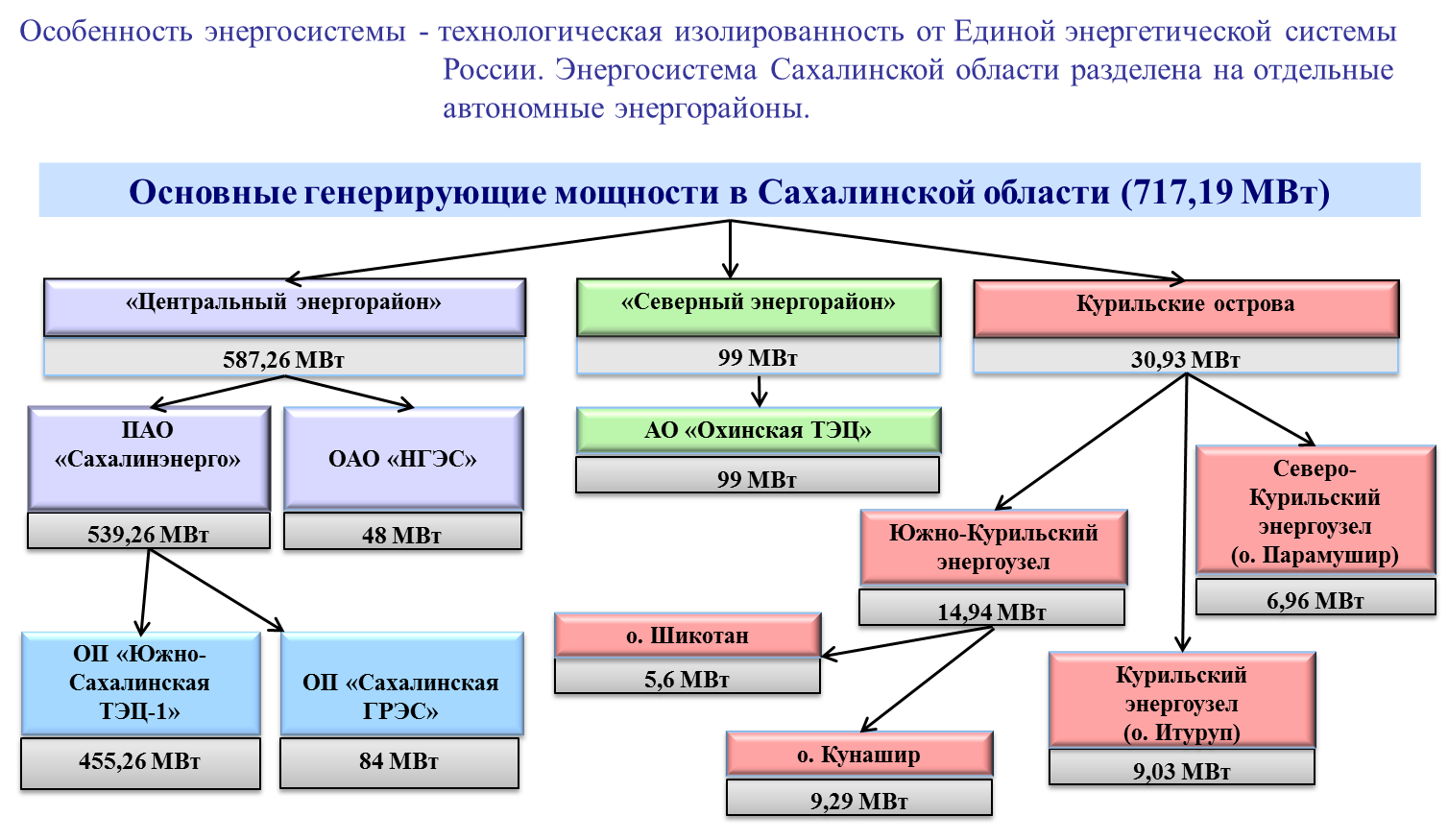 Основными генерирующими мощностями в центральном и северном энергорайоне являются: Южно-Сахалинская ТЭЦ-1 и Сахалинская ГРЭС, входящие в состав ПАО «Сахалинэнерго», ОАО «Охинская ТЭЦ» и ОАО «Ногликская газовая электростанция», на которые приходится более 90% электроэнергии, вырабатываемой в области. Остальная доля электроэнергии генерируется дизельными электростанциями, расположенными на Курильских островах и дизель-электростанциями в децентрализованных населенных пунктах о. Сахалин.В суммарном объеме производства электрической энергии Сахалинской области 77% приходится на электростанции ПАО "Сахалинэнерго", доля Охинской ТЭЦ - около 9%, Ногликской газотурбинной электростанции - более 7%, остальная часть электроэнергии вырабатывается децентрализованными электростанциями.Негативное влияние на надежность работы энергосистемы оказывают климатические особенности региона: высокая циклоническая деятельность, ураганные ветра до 56 м/с, высокая сейсмика 8-9 баллов, агрессивные солевые осадки, а также в период межсезонья гололедообразование на проводах ЛЭП пучинистость грунтов. Указанные факторы с учетом высокого износа сетевого комплекса до 70% приводят к высокой аварийности в электрических сетях.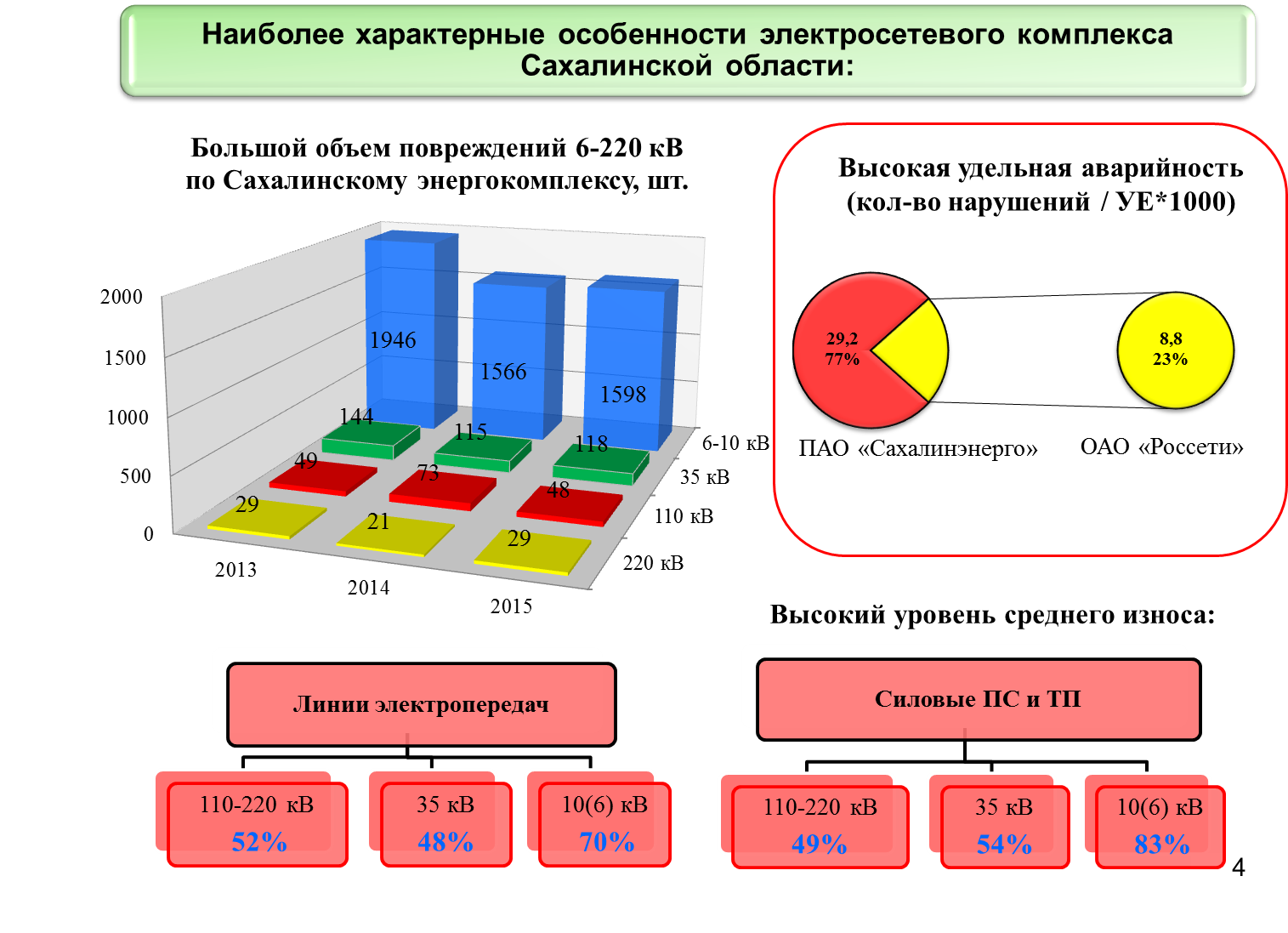 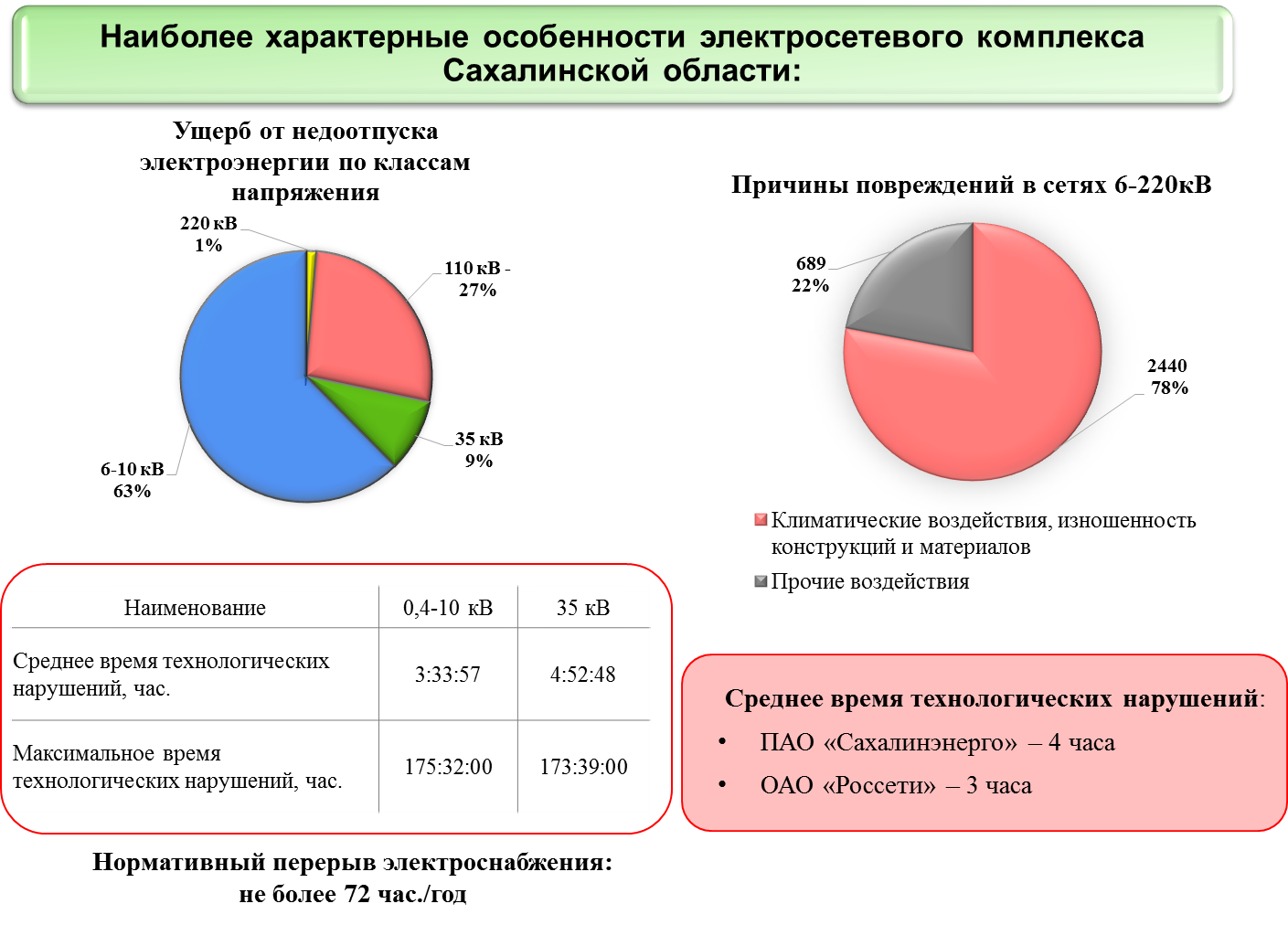 Основные проблемы:высокий уровень аварийности более 1790 аварий в год;высокий износ электросетевого комплекса от 49 до 83%;перерывы электроснабжения потребителей превышают нормативные (до 7,3 раз).Основные причины:несоответствие электросетевого комплекса требованиям расчетно- климатических условий (РКУ), предусмотренным действующим требованиям Правил устройства электроустановок;несоответствие категории надежности электроснабжения ответственных потребителей, требованиям норм;отсутствие возможности резервирования потребителей из-за радиальных схем электроснабжения;сложные трассировки ЛЭП и погодные явления увеличивают время ликвидации аварий.Развитие энергосистемы Сахалина направлено на строительство (замещение выбывающих) генерирующих мощностей, повышение надежности линий электропередач и оборудования в существующих экстремальных климатических условиях для обеспечение энергетической безопасности территории и устранения инфраструктурных ограничений экономического развития.В рамках государственных программ «Развитие промышленности в Сахалинской области на период до 2020 года», «Социально-экономическое развитие Курильских островов (Сахалинская область) на период 2016-2025» в 2017 году были построены и начаты к реализации следующие объекты электроэнергетики:В 2017 году на территории области продолжилось строительство Сахалинской ГРЭС-2» (установленная электрическая мощность, МВт 120 МВт, тепловая мощность 18,2 Гкал/час). По состоянию на 01 января 2018 года общий процент готовности объекта составил 54%, количество создаваемых рабочих мест составило 519 человек. Плановый срок ввода 2018 год. Эффект от реализации проекта – повышение энергобезопасности центрального энергорайона за счет появления дополнительного источника электроснабжения. Для обеспечения новой электростанции твердым топливом планируется использование двух перспективных угольных месторождений – Солнцевское и Горнозаводское.Также в 2017 году продолжилась модернизация Охинский ТЭЦ (строительство нового ОРУ - 35 кВ). Плановый срок завершения - 2018 год. Эффект от реализации – повышение энергобезопасности северного энергорайона за счет замены изношенного и снятого с производства оборудования схемы выдачи мощности с Охинской ТЭЦ.Принятые меры позволят частично решить вопросы повышения надежности электроснабжения отдельных районов, при этом остаются вопросы требующие решения. В целях повышения надежности электроснабжения о. Сахалин в зоне действия гарантирующего поставщика электрической энергии ПАО «Сахалинэнерго» для надежного электроснабжения необходимо провести модернизацию всей технологической цепи от электростанции до потребителя. Существующие объекты электроснабжения Сахалинской области были построены в 70-80 годах прошлого века, по усредненным климатическим нормам и не учитывали реальных ветровых и гололедных нагрузок островного региона. Кроме того, большая часть системных воздушных ЛЭП проходят вдоль побережья и подвержены воздействию солевых отложений на конструкциях опор. Указанные факторы привели к повышенному износу несущих конструкций, а несоответствие реальным ветровым и гололедным нагрузкам к частым обрывам проводов и падению опор.Решением данной проблемы является глубокая модернизация объектов внутригородской и межмуниципальной электрической сети. Для определения первоочередных объектов, а также для определения затрат на их реализацию Правительством Сахалинской области разработана программа обеспечения устойчивой работы электросетевого комплекса Сахалинской области, в которой определены первоочередные мероприятия с периодом реализации до 2027 года. Объекты энергетики сформированы в единое комплексное мероприятие «Строительство и реконструкция электрических сетей Сахалинской области» (укрупненное мероприятие). Указанное мероприятие планируется реализовать с участием ПАО «РусГидро», Правительства Сахалинской области и Министерства энергетики Российской Федерации.Эффект от реализации мероприятия «Строительство и реконструкция электрических сетей Сахалинской области» (укрупненное мероприятие) – снижение аварийности электрических сетей, максимально исключающее чрезвычайные ситуации с отключением потребителей и систем электроснабжения в осенне-зимний период и при циклонической деятельности.В отношении Курильских островов необходимо продолжить практику замещения изношенного и морально устаревшего оборудования дизельных электростанций на современное, в том числе активно использовать возобновляемые источники энергии собственной ресурсной базы островов. Для указанных целей в 2017 и 2018 годах предусмотрена работа по обследованию энергопотенциала островов Шикотан, Кунашир, Итуруп с проектированием электростанций и схемы выдачи мощности.Основные задачи:- продолжение реализации проекта «Строительство Заходов ЛЭП-35 кВ на ПС Таранай;- начало реализации проектов по мероприятию «Обустройство энергетической инфраструктуры земельных участков, предоставленных в рамках реализации федерального закона от 01.05.2016 № 119-ФЗ (Дальневосточный гектар) Городской округ «Долинский», Корсаковский городской округ; - завершение реконструкция электростанций и схемы выдачи мощности Курильский городской округ, остров Итуруп с вводом мощности 3200 кВт;- проектирование объекта «Строительство и реконструкция электростанций и схемы выдачи мощности Южно-Курильский городской округ, остров Кунашир мощностью 3,32 МВт с перспективой расширения до 9,8 МВт»;- начало проведения обследования энергопотенциала островов Итуруп, Кунашир. Шикотан с разработкой технико-экономического обоснования развития объектов генерации электроэнергии, тепла и сетевой инфраструктуры на о. Кунашир.7.4. Лесопромышленный комплексЛесной фонд области располагается на площади 6981,6 тыс. га и занимает 80% от общей территории области с запасом насаждений 639,5 млн. куб. м. Запас спелых и перестойных насаждений составляет 328,2 млн. куб. м. Установленный объем расчетной лесосеки по Сахалинской области составляет 2,4 млн. куб. м, при этом уровень ее освоения незначителен и составляет 10,3%. На территории области передано в аренду для заготовки древесины 30 участка лесного фонда с ежегодным отпуском 769,6 тыс. куб. м. В лесопромышленном комплексе области осуществляют свою деятельность более 90 организаций и предпринимателей. Численность занятых в лесопромышленном комплексе Сахалинской области составляет около 1,6 тыс. человек. Средняя заработная плата 28 тыс. рублей.Наибольшее количество предприятий сосредоточено в муниципальных образованиях: «Тымовский городской округ», городской округ «Город Южно-Сахалинск», наименьшее - в муниципальных образованиях: городской округ «Долинский» и городской округ «Охинский». Предприятия относятся к субъектам малого бизнеса с объемом ежегодной заготовки древесины, не превышающим 30 тыс. куб. м. В 2017 году производство древесины неотработанной составило 234,4 тыс. куб. м (90,4% к уровню 2016 года), пиломатериалов – 82 тыс. куб. м (103,2% к уровню 2016 года). Реализовано продукции – 1272,9 млн. рублей, налоговые отчисления – 115,7 тыс. рублей.Основные задачи в лесопромышленном комплексе:- реализация государственной программы «Развитие лесного и охотничьего хозяйства Сахалинской области на 2014-2020 годы»;- выполнение мероприятий, направленных на недопущение возникновения лесных пожаров, быструю их ликвидацию;- комплексное использование древесины и расширение ассортимента выпускаемой продукции;- увеличение налоговых поступлений во все уровни бюджетной системы.7.5. Пищевая и перерабатывающая промышленностьВ 2017 году предприятиями отрасли отгружено в торговую сеть товаров собственного производства на сумму 5,9 млрд. рублей или 98% к уровню 2016 года. В целом по области увеличилось производство мяса пищевых убойных животных (на 27%), мяса и субпродуктов пищевых домашней птицы (в 3,4 раза), кондитерских изделий (на 11,7%), масла сливочного (на 29%), сыров и творога (на 0,1%), минеральной воды (на 2,2%), напитков безалкогольных (на 0,6%).Незначительно снижены объемы производства молока жидкого обработанного, кисломолочной продукции, пива, колбасных изделий, хлеба и хлебобулочной продукции.Наблюдается наращивание объемов собственного производства хлеба и хлебобулочных изделий цехами малой мощности при крупных супермаркетах. При статистическом уточнении выпуска продукции по полному кругу предприятий с учетом объемов выпущенной продукции микропредприятиями показатель производства колбасной продукции в 2017 году превысит аналогичный 2016 года более чем на 10%.  В сфере пищевой и перерабатывающей промышленности открыт цех по производству кондитерских изделий в г. Южно-Сахалинске ООО «Горизонт 2011».В отрасли переработки мяса создано новое предприятие ООО «СМПФ ЗТ» в муниципальном образовании «Анивский городской округ», основной вид деятельности предприятия – производство колбасных изделий и полуфабрикатов.В августе 2017 года АО «Красногорская заимка» в рамках реализации инвестиционного проекта «Создание современного комплекса по выращиванию, хранению и переработке сельскохозяйственной продукции» введен в эксплуатацию цех по переработке сельскохозяйственной продукции с автоматизированной линией. В с. Лермонтовка городского округа «Поронайский» индивидуальным предпринимателем Федотовой М.Ю. организовано производство полутвердых, твердых и мягких сыров. В декабре 2017 года в Южно-Сахалинском отделении АО «КЗПиН «Северная Звезда» произведена реконструкция и расширение производственных площадей цеха по производству пива. Установленное технологическое оборудование не имеет аналогов на предприятиях пивобезалкогольной отрасли региона.Технологическими службами региональных предприятий пищевой промышленности ведётся работа по увеличению и обновлению ассортимента выпускаемой продукции. Всего за 2017 год на предприятиях внедрено 253 новых видов продукции.Работа технологических служб предприятий пищевой промышленности региона награждена престижными наградами и признанием потребителей:- отдельные виды продукции ЗАО «Долинский хлебокомбинат» удостоены золотых медалей XVI Международного смотра качества хлеба и хлебобулочных изделий «Инновации и традиции»;- продукция ООО «Сахалинский кондитер» награждена Золотым знаком качества 38-го конкурса «Всероссийская Марка (III тысячелетие). Знак качества XXI века». В целях стимулирования увеличения продаж продукции региональных производителей, создания устойчивых потребительских предпочтений и повышения конкурентоспособности продукции, между Правительством Сахалинской области и АНО «Российская система качества» в 2017 году подписано Соглашение о взаимодействии (распоряжение Правительства Сахалинской области от 29.08.2017 № 491-р «Об утверждении проекта Соглашения о взаимодействии Правительства Сахалинской области и Автономной некоммерческой организации «Российская система качества»).Ежегодно в регионе проводится выставка и смотр-конкурс «Сахалинское качество». Участниками мероприятия являются организации, предприятия и индивидуальные предприниматели, осуществляющие производство продовольственных товаров на территории Сахалинской области. Качество оценивалось по 10 номинациям хлебобулочной, молочной, мясной и рыбной продукции, произведённой 43 предприятиями перерабатывающей промышленности. В 2017 году победителями стали:- ООО «Охотоморье» в номинации «Икра лососевая зернистая баночная»; - ООО «Янтарное» в номинации консервы «Салат из морской капусты «Дальневосточный» и номинации консервы «Рагу из лососёвых рыб натуральное»;- ИП Харченко Нина Витальевна в номинации пресервы рыбные «Кета филе-ломтики в масле»;- ЗАО «Корсаковский хлебокомбинат» в номинации хлеб формовой из муки первого сорта;- ООО «Фантазия» в номинации изделия кондитерские пастильные – зефир;- СПК «Соколовский» и АО «Молокозавод Поронайский» за сметану массовой доли жира 20% - 30%;- АО «Совхоз Южно-Сахалинский» за кефир массовой доли жира 2,5% - 3,2%;- ООО «Колбасный цех «Сахалинский» за колбасу полукопченую «Свиная» и сардельки «Свиные»;- ООО СМПФ «Золотой теленок» за сардельки «Говяжьи».Среднемесячная заработная в отрасли (без учета рыбоперерабатывающих предприятий) по итогам 11 месяцев 2017 года составила 42 тыс. рублей.По оценке, на развитие пищевой и перерабатывающей промышленности в 2017 году направлено инвестиций 709,7 млн. рублей. Основные задачи в пищевой и перерабатывающей промышленности:- реализация Плана по импортозамещению в Сахалинской области на 2016-2020 годы;- недопущение необоснованного роста цен на социально значимые продукты питания региональных товаропроизводителей; - увеличение объемов производства, расширение ассортимента и улучшение качества выпускаемой продукции; - внедрение в производство новых видов продукции региональных производителей предназначенной для детского лечебного и профилактического питания;- расширение рынков сбыта продукции, в том числе за пределы региона;- развитие системы подготовки и повышения квалификации кадров.7.6. Рыбопромышленный комплексВ рыбохозяйственном комплексе Сахалинской области основными объектами промысла традиционно являются: минтай, треска, сельдь, камбалы, навага, терпуг, сайра, тихоокеанские лососи и крабы. Объем добычи рыбы в 2017 году (по данным СКТУ Росрыболовства) составил 705,8 тыс. тонн (92,1% к уровню 2016 года), производство рыбопродукции – 456,7 тыс. тонн (91,1% к уровню 2016 года). Снижение вылова связано с неудовлетворительной промысловой обстановкой при промысле лососевых. При запланированной добыче 70,2 тыс. тонн добыто 54,7 тыс. тонн (в 2016 году при плане 129,6 тыс. тонн, добыто 112,84 тыс. тонн). Также были снижены объемы вылова минтая, трески, терпуга, камбалы, кальмара, трубача, морского ежа.Вывезено на экспорт рыбы и морепродуктов в натуральном выражении - 270,9 тыс. тонн или 103,7% к уровню 2016 года (в стоимостном выражении - 564,1 млн. долларов США или 115,6%). Основу экспорта составила рыба мороженая.  Доля рыбы мороженной в натуральном выражении составила 82,3%, в стоимостном -  48,2%. Увеличены в 2,1 раза поставки сельди мороженой и в 5,1 раза моллюсков (морской гребешок). Основными торговыми партнерами Сахалинской области в 2017 году оставались страны Азиатско-Тихоокеанского региона: КНР, республика Корея, Япония. В рамках реализации государственной программы «Развитие рыбохозяйственного комплекса Сахалинской области на 2014-2020 годы» на 2017 год были предусмотрены средства в сумме 162,8 млн. рублей. Государственная поддержка предприятиям представлена в размере 158,2 млн. рублей.38 предприятий рыбной отрасли получили государственную поддержку в виде льготных тарифов на электроэнергию (постановление Правительства Сахалинской области от 30.01.2014 № 40 «Об утверждении Порядка формирования списка потребителей, имеющих право на льготные тарифы на электрическую энергию»). Инвестиции в основной капитал в 2017 году по рыбной отрасли составили 4316,8 млн. рублей, в том числе по виду экономической деятельности «рыболовство и рыбоводство» - 2699,6 млн. рублей, «переработка и консервирование рыбо-и морепродуктов» - 1617,2 млн. рублей. В 2017 году реализовывались следующие инвестиционные проекты: 1. Построен современный лососевый рыбоводный завод на р. Вольной (Невельский городской округ). Производственная мощность завода составляет 15 млн. штук, из них: 10 млн. штук молоди кеты и 5 млн. штук молоди горбуши.Общий объем инвестиций на реализацию проекта составил 70 млн. рублей. Проект реализовывался на собственные средства предприятия ООО "Каниф". Предприятию предоставлена субсидия в размере 18,3 млн. рублей на возмещение затрат в связи с реализацией инвестиционного проекта (постановление Правительства Сахалинской области от 07.04.2017 № 161). В рамках реализации проекта построено одно капитальное здание рыборазводного завода и два жилых дома для проживания и работы персонала. В 2017 году было заложено на инкубацию 3,5 млн. штук молоди. В процессе реализации проекта создано 10 постоянных рабочих мест, налоговые отчисления во все уровни бюджетной системы Российской Федерации за период реализации проекта составят 158 млн. рублей.Реализация инвестиционного проекта позволит сохранить и увеличить популяцию кеты и горбуши в Невельском районе. Введение в эксплуатацию ЛРЗ запланировано на май 2018 года.2. Введен в эксплуатацию завод по переработке рыбы и морепродуктов, инициатор проекта ООО «Приморская рыболовная компания» («Невельский городской округ»). Завод расположен возле причальной стенки, поэтому продукция попадает на производство свежая и высокого качества. Общий объем инвестиций на реализацию проекта составил 250 млн. рублей собственных средств предприятия, создано 40 рабочих мест. К выпуску планируется следующий ассортимент продукции: крабовые фаланги, клешни и «лапша», кальмар, трубач, стейки из лососевых, порционный терпуг, два вида супчика по-сахалински (ноу-хау). Продукция завода прошла презентацию на недавних «Днях Дальнего Востока» в г. Москве.Несмотря на востребованность морепродуктов за рубежом, руководство предприятия принято решение поставлять продукцию на местный рынок для повышения и формирования культуры потребления рыбы и морепродуктов.3. На 2-х лососевых рыборазводных завода в бухте Консервная и р. Минеральный (о. Итуруп) закончено строительство. Общая мощность каждого завода составляет 20 млн. штук молоди. Общий объем инвестиций на реализацию проекта в бухте Консервная составил 160 млн. рублей. Общий объем инвестиций на реализацию проекта р. Минеральный составил 150 млн. рублей. Проекты реализовывались на собственные средства предприятия ЗАО "Курильский рыбак". Строительство осуществляется в два этапа с 2016 года. Введение в эксплуатацию планируется после составления акта приемки. В связи с ростом вылова недоиспользуемых объектов промысла скумбрии и сардины иваси в период 2018-2020 годы планируется создание береговых производственных мощностей по их переработке. Инициаторами строительства и модернизации производств являются: ООО ПКФ «Южно-Курильский рыбокомбинат», ЗАО «Курильский рыбак», ООО «Алаид», ООО «Островной рыбокомбинат».Одним из перспективных направлений по выпуску продукции с высокой добавленной стоимостью является строительство завода по переработке рыбных отходов - инвестор ООО ПКФ «Южно-Курильский рыбокомбинат». Разработан инвестиционный проект на сумму 1083 млн. рублей. Займ предоставлен АО "Корпорация развития Сахалинской области" на сумму 812 млн. рублей, 271 млн. рублей - собственные средства инициатора. Предприятием осваиваются новые технологии по утилизации жирных отходов рыбопереработки, в полностью замкнутом, экологически безопасном режиме. Результатом переработки является высококачественная рыбная мука и пищевой рыбий жир с высоким содержанием комплексов Омега - 3 и Омега - 6. Существует возможность выпуска БАДов на основе пищевого жира для всех групп потребителей. Также предприятием до 2025 года в рамках проекта планируется построить завод по переработке минтая и иных видов рыб с созданием 45 рабочих мест.Предприятием ООО Рыбокомбинат "Островной" разработан комплексный инвестиционный проект на сумму 7,5 млрд. рублей, который включает в себя строительство рыбопромышленного комплекса в с. Малокурильское. Предприятие станет первым резидентом ТОР «Курилы», проект получил поддержку АО «Корпорация развития Дальнего Востока». Подготовлены площадки для строительства в 2017 году и приобретается необходимое высокотехнологическое оборудование по глубокой переработке водных биоресурсов. К 2020 году поэтапно будет увеличен выпуск консервов, свежемороженной рыбы и филе, а также рыбной муки и жира до 252 тыс. тонн ежегодно. Планируется дополнительное создание 700 рабочих мест.Проводится дальнейшая модернизация производственных мощностей, так на заводе филиала "Крабозаводское" ЗАО "Курильский рыбак" смонтирована новая технологическая линия иностранного производства, начата закладка фундамента нового завода, рассчитанного на переработку 1000 тонн сырца в сутки. На ООО «Алаид» проводится увеличение морозильных мощностей, строительство холодильника единовременного хранения готовой продукции на 1000 тонн. Комплексный инвестиционный проект предполагает собственные вложения предприятия на сумму 155,4 млн. рублей.На территории морского порта Корсаков запланировано создание промышленно-логистического комплекса, который позволит решить основную задачу по накоплению, сортировке, хранению рыбной продукции для последующей отгрузки в адрес покупателя либо реализации посредством электронных торгов.Местом локализации проекта является южная часть морского порта Корсаков, вблизи причального фронта, совокупной площадью земельных участков – 7,1 га. Проведен аукцион по передаче на правах аренды причальных сооружений, победителем признан АО «Корсаковский морской торговый порт». Прорабатывается вопрос сотрудничества по реализации проекта с ООО «Южный терминал». В 2018 году запланирован первый этап строительства. Рыбохозяйственными предприятиями продолжается работа по реализации проектов, связанных со строительством лососевых рыбоводных заводов на Сахалине и Курилах. Частные лососевые заводы ориентированы исключительно на воспроизводство кеты, как вида, имеющего более строгий хоминг, по сравнению с горбушей. Инициаторы проектов: ЗАО «Гидрострой», ООО «Континент», ЗАО «Курильский рыбак», ООО фирма «Скит», ООО ПКФ «Южно-Курильский рыбокомбинат», ООО «Остров Строй» и ДО ООО «Сэнчери».  Ведется строительство лососевых заводов на Сахалине:- лососевый рыборазводный завод (далее – ЛРЗ) на р. Чеховка, инициатор ООО "Остров Строй" (2016-2020) на сумму 200 млн. рублей. Разработано рыбоводно-биологическое обоснование, определены границы рыбоводного участка, ведутся подготовительные работы по строительству, поставлены ограждения, отремонтировано общежитие. Сдерживающим фактором послужило решение вопроса с землёй, так как произошло расхождение с кадастровой картой; - ЛРЗ на р. Горное, с. Горное, инициатор ИП Сафронов А.В., период 2018-2020 на сумму 250 млн. рублей. Получен дальневосточный гектар в районе с. Горное, проведены изыскательские работы, получено положительное решение и закуплены материалы, подготовлена площадка на строительство ЛРЗ; - ЛРЗ на р. Макаровка, инициатор ООО «Рыбак», период 2018-2020 на сумму 250 млн. рублей. Проведены изыскательские работы, получено положительное решение на строительство;- ЛРЗ на р. Дудинка, инициатор ДО ООО "Сэнчери" (2016-2020) на сумму 200 млн. рублей. Выполнены инженерные изыскания, оплачен проект на строительство завода, выигран аукцион за право пользования рыбоводным участком, пробурены скважины (80 метров) для обеспечения проточной водой ЛРЗ, ведется заказ материалов, начато строительство. В Сахалинской области предприятиями рыбной отрасли начата работа по направлению развитие товарной аквакультуры.В 2017 году были проведены аукционы по закреплению промысловых рыбоводных участков за 12 рыбохозяйственными предприятиями.Муниципалитетами сформирован перечень земельных участков пригодных для строительства установок с замкнутой системой водоснабжения и имеющих необходимые инженерно-технические коммуникации, которые можно предложить при подготовке хозяйствующими субъектами инвестиционных проектов по товарному выращиванию водных биологических ресурсов. В рамках реализации мероприятий государственной программы «Развитие рыбохозяйственного комплекса Сахалинской области на 2014-2020 годы» в 2018 году планируется оказать государственную поддержку в виде субсидий на производство товарной продукции, в том числе консервов в объеме 8 млн. рублей и предоставить льготный тариф на электроэнергию 24 сахалинским предприятиям.Продолжится инвестиционная политика предприятий за счет привлечения собственных и заемных средств на модернизацию флота, береговой инфраструктуры перерабатывающих предприятий, строительство рыбоводных заводов (в среднем около 2 млрд. рублей ежегодно). Среднемесячная заработная плата по виду экономической деятельности «рыболовство и рыбоводство» за январь-ноябрь 2017 года составила 64,3 тыс. рублей (рост к уровню 2016 года – 2,4%). Налоговые поступления по отрасли в консолидируемый бюджет области составили за январь-декабрь 2017 года - 3350 млн. рублей или 107,4% к аналогичному периоду 2016 года (снижение недоимки по отношению к 01.01.2017 составило более 7 млн. рублей).  Основные задачи в рыбопромышленном комплексе:На федеральном уровне:  - закрепление ресурсов за территориями, с которых осуществляется рыболовство путем установления требования обязательной регистрации юридических лиц и индивидуальных предпринимателей в соответствующем субъекте Российской Федерации в течение всего периода владения долями;- разграничение полномочий между Федеральным агентством по рыболовству и органом исполнительной власти субъекта Российской Федерации в части передачи всех полномочий управления прибрежным рыболовством органу исполнительной власти субъекта Российской Федерации в промысловых районах, прилегающих к территориям данного субъекта; - формирование Министерством сельского хозяйства Российской Федерации нормативных правовых документов, обеспечивающих исполнение Федерального закона «Об аквакультуре», в части устранения излишних административных барьеров при определении границ и предоставлении в пользование рыбоводных участков.На региональном уровне:  - принятие мер по полному освоению водных биологических ресурсов, в том числе недоиспользуемых, выделенных в установленном порядке субъекту на 2018 год;- продолжение работы по определению границ рыбоводных участков в соответствии с обращениями хозяйствующих субъектов Сахалинской области;- оказание государственной поддержки рыбохозяйственным предприятиям, реализующим инвестиционные проекты на территории субъекта и выпускающим товарную продукцию, в том числе консервы;- проведение работы с хозяйствующими субъектами по оказанию государственной поддержки предприятиям, занимающимся развитием аквакультуры на территории Сахалинской области (искусственное воспроизводство и товарное выращивание);- совместно с ассоциациями рыбопромышленников продолжение работы по вопросам проведения более активной инвестиционной политики предприятий, в том числе, по участию в реализации мероприятий ФЦП «Социально-экономическое развитие Курильских островов (Сахалинская область) на 2016-2015 годы» и других программ, касающихся развития рыбохозяйственного комплекса;- продолжение работы по мониторингу ситуации с пополнением доходной части бюджета Сахалинской области от предприятий, занимающихся рыболовством, рыбоводством и переработкой рыбной продукции, а также недопущению увеличения недоимки и задолженности по заработной плате работникам.7.7. Промышленность строительных материаловОсновные виды продукции промышленности строительных материалов, выпущенные в 2017 году, это инертные материалы, бетон, сборный железобетон, строительный раствор, асфальтобетон, тротуарная плитка, оконные и дверные блоки, газоблоки и пеноблоки, трубы из полиэтилена, панели стеновые на деревянном каркасе.В 2017 году добыто 2,4 млн. куб. м материалов строительных нерудных (54% к 2016 году), произведено сборных железобетонных конструкций – 27,1 тыс. куб. м (76% к 2016 году), бетона – 165,0 тыс. куб. м (63 % к 2016 году). Производством строительных материалов в регионе занимается более 100 предприятий области, из них более половины зарегистрированы в городском округе «Город Южно-Сахалинск».Более 97% предприятий относятся к сфере малого и среднего бизнеса. Основные задачи в промышленности строительных материалов:обеспечение потребности строительного рынка области высококачественными местными строительными материалами, способными конкурировать с ввозимой продукцией, увеличение их доли в общем объеме потребления строительных материалов;обеспечение снижения стоимости местных строительных материалов и увеличения их объема за счет модернизации и технического перевооружения действующих производств и создания новых мощностей;повышение инвестиционной активности в сфере промышленности строительных материалов, направленной на создание новых производств, техническое перевооружение и модернизацию действующих мощностей.8. Сельское хозяйствоСельское хозяйство Сахалинской области специализируется на производстве картофеля, овощей открытого и защищенного грунтов, мяса, молока, яиц, грубых и сочных кормов. Численность сельского населения составляет 94,1 тыс. человек или 19,2% от общего населения Сахалинской области.Общая площадь сельхозугодий – 82,4 тыс. га, в том числе площадь пашни – 35,7 тыс. га, посевная площадь – 28,6 тыс. га.Современное состояние сельского хозяйства области позволяет за счет собственного производства удовлетворить потребности населения (по медицинским нормам в картофеле и яйце полностью, овощам на 78,7%, молоке - на 19%, мясе - на 15%).Из общего объема произведенной сельскохозяйственной продукции на долю сельскохозяйственных предприятий приходится 47,2%. Населением производится более 39,5%, остальная часть продукции производится КФХ.По итогам 2017 года объем валовой продукции, произведенной хозяйствами всех категорий, составил 11,9 млрд. рублей, индекс производства продукции сельского хозяйства в хозяйствах всех категорий в 2017 году составил 100,3% к уровню 2016 года. Валовое производство продукции сельского хозяйства составило:- мяса скота и птицы (в живом весе) – 8,5 тыс. тонн или 133% к 2016 году; - молока – 30,8 тыс. тонн или 107,7% к 2016 году; - яиц – 130,7 млн. штук или 99% к 2016 году.Валовой сбор картофеля в 2017 году в хозяйствах всех категорий составил 95,2 тыс. тонн или 91% к 2016 году, овощей в 2017 году в хозяйствах всех категорий - 45,3 тыс. тонн или 104,3% к 2016 году. В 2017 году поголовье в хозяйствах всех категорий в сравнении 2016 годом составило:1. КРС – 22,1 тыс. голов или 109,1%: в сельхозпредприятиях – 11,8 тыс. голов или 108,9%,в хозяйствах населения – 5,2 тыс. головы или 99,1%,фермерские хозяйства и ИП – 5,1 тыс. голов или 122,3%, в том числе: - коров – 9,2 тыс. голов или 108,8%: в сельхозпредприятиях – 4,9 тыс. головы или 107,7%,в хозяйствах населения – 2,1 тыс. головы или 98,2%,фермерские хозяйства и ИП – 2,1 тыс. голов или 125%,2. Свиней – 50,4 тыс. голов или в 2 раза: в сельхозпредприятиях– 43,4 тыс. голов или в 2,3 раза%,в хозяйствах населения – 5,4 тыс. голов или 108,3%,КФХ и ИП – 1,5 тыс. голов или 127,2%.3. Птицы – 890,7 тыс. голов, или 134,3%, в том числе:в сельхозорганизациях – 650,3 тыс. голов или 127,3%.Яйценоскость кур-несушек в сельхозпредприятиях (без субъектов малого предпринимательства) на 01 января 2018 года составила 318 штук на одну курицу или 99,1% к уровню 2016 года.Средний надой на 1 фуражную корову в сельхозпредприятиях (без субъектов малого предпринимательства) на 01 января 2018 года составил 5,9 тонн или 110,9% к уровню 2016 года. В сельскохозяйственных организациях, включая малые предприятия (без микропредприятий) в 2017 году надоено на одну корову в среднем 5,6 тонны молока, что больше на 7,6% к 2016 году.Посевные площади во всех категориях хозяйств в 2016 году увеличились на 0,8 тыс. га и составляют 30,3 тыс. га (106,1% к 2016 году), в том числе:- под картофелем 5,8 тыс. га или 89,2% к 2016 году за счет уменьшения посевных площадей в хозяйствах населения на 770 га (по данным сельскохозяйственной переписи 2016 года);- под овощами открытого и закрытого грунта (включая хозяйства населения) 1,7 тыс. га (97,4% к 2016 году);- под кормовыми культурами занято 22,9 тыс. га (97,4% к 2016 году).Для качественного проведения весенних полевых работ и получения хорошего урожая в 2017 году сельскохозяйственными предприятиями и КФХ было закуплено и внесено:- минеральных удобрений 5,4 тыс. тонн (в 1,4 раз выше уровня 2016 года);- известняковой муки 5,3 тыс. тонн (в 1,8 раз выше уровня 2016 года).С целью повышения качества семенного фонда было приобретено семян картофеля супер-элиты и элиты из-за пределов области 339 тонн. Под посадку 2017 года было использовано 805 тонн элиты (из них 466 тонн получено хозяйствами собственных семян) для высадки на площадь 224 га. Удельный вес площади, засеваемой элитными семенами картофеля, в общей площади посадок картофеля в сельхозпредприятиях и КФХ составил 9,9%.Государственная поддержкаФинансирование мероприятий государственной программы Сахалинской области «Развитие в Сахалинской области сельского хозяйства и регулирование рынков сельскохозяйственной продукции, сырья и продовольствия на 2014-2020 годы» в 2017 году составило из областного и федерального бюджетов – 3,9 млрд. рублей (за счет средств областного бюджета – 3,6 млрд. рублей, за счет средств федерального бюджета – 222,8 млн. рублей), в том числе:- на развитие сельского хозяйства – 3,6 млрд. рублей;- на развитие пищевой и перерабатывающей промышленности – 64,4 млн. рублей;- на устойчивое развитие сельских территорий – 100,6 млн. рублей;- на развитие и поддержку товаропроводящей инфраструктуры – 53,4 млн. рублей.В 2017 году в целях технической и технологической модернизации сельского хозяйства приобретено 189 единиц сельскохозяйственной техники и оборудования. Обновление по области составило 7,1%.Работы по восстановлению мелиоративных систем и проведению культуртехнических мероприятий проводились в муниципальных образованиях «Анивский городской округ», Корсаковский городской округ и городской округ «Долинский» на площади 612 га.В городском округе «Долинский» проведены работы по спрямлению русла р. Большой Такой, в результате чего предотвращено от подтопления около 140 га сельскохозяйственных угодий.Работы выполнялись поэтапно, что позволило хозяйствам уже в 2017 году получить урожай однолетних трав.В целях привлечения специалистов в отрасль в 2017 году 7 молодым специалистам выданы подъемные (по 625 тыс. рублей).В рамках строительства молочно-товарной фермы на 1000 голов основного стада в с. Раздольное Корсаковского городского округа завершено строительство Агрогородка на 50 одноэтажных 3-х комнатных домов с земельным участком и хозяйственными постройками.В 2017 году гранты по созданию семейных животноводческих ферм на базе КФХ получили 8 хозяйств. Выдано 17 грантов на поддержку начинающих фермеров. В результате освоения грантов создано 35 постоянных рабочих мест. В рамках поддержки участников программы «Дальневосточный гектар» в 2017 году заключено 24 договора на приобретение минитехники на сумму 23,2 млн. рублей (92 ед. техники, в том числе 13 тракторов, 8 ед. тракторных прицепов, 9 ед. плугов, 5 ед. картофелекопателей и иной минитехники), а также предоставлены гранты на развитие сельского хозяйства 80 получателям.В целях ускоренного развития сельскохозяйственного производства и повышения самообеспеченности региона продукцией местных товаропроизводителей в сельском хозяйстве реализуются следующие проекты:1. «Создание современного комплекса по выращиванию, хранению и переработке сельскохозяйственной продукции» (АО «Красногорская заимка»)В 2017 году введен в эксплуатацию цех по переработке сельскохозяйственной продукции с автоматизированной линией (реторт – упаковка), стоимость – 538,6 млн. рублей (2 этап инвестиционного проекта - «Создание современного комплекса по выращиванию, хранению и переработке сельскохозяйственной продукции, с. Красногорск» - АО «Красногорская заимка»).2. «Строительство тепличного комплекса площадью 8 га для круглогодичного выращивания овощей в г. Южно-Сахалинск» (АО «Совхоз Тепличный»)В 2017 году вышел на проектную мощность инвестиционный проект «Строительство тепличного комплекса площадью 8 га для круглогодичного выращивания овощей в г. Южно-Сахалинск» (резидент ТОСЭР «Южная» - АО «Совхоз Тепличный»). Стоимость проекта с учетом инженерной инфраструктуры – 1416 млн. рублей. Создание рабочих мест – 80. Срок окупаемости проекта - 6 лет.Теплицы оснащены самым современным оборудованием и системами: капельным поливом и подкормкой растений, зашториванием, позволяющим регулировать приток солнечного света и снижающим теплоотдачу в ночное время, системой вторичного использования дренажных вод, электродосвечиванием, автоматическим регулированием температуры и вентиляции.3. «Свиноводческий комплекс по производству до 62000 голов в год в с. Таранай, Анивского района Сахалинской области. II этап. Свиноводческий комплекс на 50000 голов в год» (АО «Мерси Агро Сахалин»)В 2017 году на объекте завершено строительство зданий свиноводческого комплекса II этапа проекта на 50000 голов (резидент ТОСЭР «Южная» с 01.07.2016). Стоимость проекта – 2300 млн. рублей, сроки реализации проекта 2016-2017 годы, создание рабочих мест - 73 (с учетом I этапа строительства на 12000 голов – 144).Строительная готовность – 82%, завершено строительство зданий свиноводческого комплекса, не завершены работы по благоустройству, устройству подъездных путей, площадки для твердых бытовых отходов, стоянки автотранспорта. Осуществлен перевод 27580 голов молодняка из зданий репродуктора в здания откорма.В результате реализации проекта при выходе на проектную мощность с учетом свинокомплекса на 12000 голов, производство составит до 6820 тонн свинины в живом весе в год.4. «Животноводческий комплекс на 3800 голов дойного стада и завода по переработке молока мощностью 120 тонн в сутки в районе» (ООО «Грин Агро-Сахалин»)29.08.2016 ООО «Грин Агро-Сахалин» внесено в реестр резидентов ТОСЭР «Южная». Стоимость проекта – 11057 млн. рублей, сроки реализации проекта 2016-2020 годы, создание рабочих мест – 471.После выхода на проектную мощность производство составит: - молока – 30 тыс. тонн;- кисломолочной продукции – 22 тыс. тонн;- мясо КРС - 720 тонн.Проект реализуется на двух площадках.4.1. Площадка АО «Совхоз Южно-Сахалинский» с. Троицкое Строительная готовность – 60%.Реализация проекта разбита на 2 этапа: 1 этап: коровник, блок сухостойных коров, 2 телятника – ввод в эксплуатацию в конце января 2018 года.2 этап: лечебница и доильно-молочный блок (ведутся работы по заливке бетонных полов и устройству закладных для установки технологического оборудования), работы на 4-х телятниках выполнены на 100% - ввод в эксплуатацию в IV квартале 2018 года.Продолжаются работы по устройству сетей инженерной инфраструктуры площадки. После получения разрешения на ввоз скота в Россельхознадзоре планируется выезд в Данию на отбор племенных животных. Ориентировочный срок завоза скота – март-апрель 2018 года.4.2. Площадка АО «Комсомолец» с. БерезнякиПроектная документация находится на государственной экспертизе.5. «Строительство, реконструкция и модернизация бройлерного производства, создание комплекса по приемке, хранению и переработке растительного сырья» (ГУСП «Птицефабрика Островная).Общий объем инвестиций – 3689,4 млн. рублей, сроки реализации 2014-2020 годы, создание новых рабочих мест – 75.К выходу на проектную мощность (2020 год) производство составит 10,5 тыс. тонн мяса бройлеров, 120 млн. штук яиц в год.В рамках проекта предусмотрено мероприятие по созданию кормоцеха с единовременным хранением 4 тыс. тонн с расширением до 25 тыс. тонн.Получено положительное заключение государственной экспертизы на проектную документацию.  6. «Молочно-товарная ферма на 1000 голов основного стада и агрогородок усадебного типа на 50 дворов в с. Раздольное» Корсаковского городского округаСтоимость проекта – 3645 млн. рублей, сроки реализации проекта 2016-2018 годы, создание новых рабочих мест – 60.После выхода на проектную мощность производство составит молока до 7,2 тыс. тонн и 300 тонн мяса КРС.Строительная готовность – 88%, построено 8 сенажно-силосных траншей, возведены под крышу все здания животноводческого комплекса. Приобретено и смонтировано оборудование на доильно-молочном блоке, смонтированы шторы и световые коньки, домики для телят. Ведутся работы по монтажу технологического оборудования (стойловое оборудование, резиновые коврики). Приобретение скота планируется в I-II квартале 2018 года.Завершено строительство агрогородка на 50 одноэтажных 3-х комнатных домов с земельным участком и хозяйственными постройками. Дома введены в эксплуатацию, идет оформление в регистрационной палате. Заселение домов планируется в январе 2018 года.7. «Ферма КРС мясного направления до 2000 голов» (с. Палево Тымовского района).Сроки реализации – 2017-2018 годы, стоимость проекта – 407,8 млн. рублей, создание рабочих мест – 35, выход продукции – 300 тонн мяса КРС в год в живом весе.В настоящее время ведутся проектные работы.8. «Создание сельскохозяйственного объекта для содержания КРС мясного направления на территории животноводческого комплекса в с. Ключи.Сроки реализации 2017 – 2018 годы, стоимость проекта – 177 млн. рублей, создание рабочих мест – 35, выход продукции – 300 тонн мяса КРС в год в живом весе.Заключен договор подряда с СПК «Сахалинский». Продолжаются работы по вертикальные планировки площадки, устройству фундаментов оснований для монтажа надземной части сооружений и устройству площадки для складирования кормов.Перспективы строительства объектов.АО «Мерси Агро Сахалин»В рамках реализуемого проекта планируется строительство цеха переработки мяса свинины и КРС в с. Троицкое (разработан бизнес-план). После выхода на проектную мощность предприятие планирует выпускать в год до 3,2 тыс. тонн мяса и субпродуктов, 2,7 тыс. тонн вареных колбасных изделий, включая сосиски, сардельки, шпикачки, до 1,4 тыс. тонн ветчины, полукопченных колбас, деликатесов.Основные задачи в сельском хозяйстве:- повышение результативности применения мер государственной поддержки в рамках государственной программы Сахалинской области «Развитие в Сахалинской области сельского хозяйства и регулирование рынков сельскохозяйственной продукции, сырья и продовольствия на 2014-2020 годы»;- продолжить реализацию инвестиционных проектов в сфере сельского хозяйства;- продолжить мероприятия по кадровому обеспечению отрасли.9. СтроительствоВ 2017 году объем подрядных работ, выполненный собственными силами по виду деятельности «Строительство», составил 66,56 млрд. рублей (70,4% к уровню 2016 года).Введено в эксплуатацию 340,6 тыс. кв. м жилых домов (102% к уровню 2016 года).Индивидуальными застройщиками за счет собственных средств и кредитных ресурсов введено в эксплуатацию 149 тыс. кв. м жилья (43,8% от общего объема). Коммерческого жилья введено 71,87 тыс. кв. м (21,1% от общего объема). В целом по области в отчетном году построено 1 123 жилых зданий (4 294 квартиры).Ввод в действие жилых домов(кв. м общей площади)Наибольший объем ввода жилых домов приходится на муниципальные образования: городской округ «Город Южно-Сахалинск» – 61,5%, «Томаринский городской округ» – 5,6%, городской округ «Смирныховский» - 5,2%, Корсаковский городской округ – 4,8%.В 2017 году среднесписочная численность работающих в строительной отрасли составила 16,28 тыс. человек (97% к уровню 2016 года).Среднемесячная начисленная заработная плата работников, занятых в строительстве, в отчетном периоде составила 65,7 тыс. рублей (97,1%).В 2017 году от предприятий строительной отрасли и промышленности строительных материалов в консолидированный бюджет области поступило налоговых доходов на сумму 5,5 млрд. рублей (111,34 % к уровню 2016 года).В рамках государственных мер поддержки, оказываемых предприятиям строительного комплекса,  а также производителям строительных материалов,  министерством строительства Сахалинской области в соответствии с Порядком предоставления субсидий юридическим лицам и индивидуальным предпринимателям – производителям товаров, работ и услуг на возмещение затрат, связанных с транспортными расходами (морским транспортом) по доставке строительных материалов и механизмов (техники), используемых при строительстве многоквартирных жилых домов, расположенных на территории Курильских островов, утвержденным  постановлением Правительства Сахалинской области от 22.05.2017 № 225,  по результатам отбора в 2017 году  предоставлена субсидия из областного бюджета в сумме 28 352,3 тыс. рублей.В 2017 году из средств областного бюджета на реализацию мероприятий адресной инвестиционной программы (далее – АИП) было направлено 22,8 млрд. рублей.В 2017 году в рамках АИП осуществлялось строительство и реконструкция (в том числе разработка проектной документации) 219 объектов. Завершено строительство 74 объектов.Наиболее крупные из них:- перинатальный центр на 130 коек в г. Южно-Сахалинске, котельная на                    9,06 Мвт для перинатального центра;- школа в г. Аниве (реконструкция и расширение с увеличением на 906 мест);- 3 детских сада на 660 мест (в г. Аниве на 240 мест, в 8 мкр. г. Южно-Сахалинска на 200 мест, в пл/р Ново-Александровск на 220 мест);- центр обработки вызовов системы 112 Сахалинской области;- дом культуры в с. Молодежное («Тымовский городской округ»);- физкультурно-оздоровительный комплекс с универсальным игровым залом и бассейном в г. Поронайске;- областной реабилитационный центр для инвалидов на 200 мест.В 2017 году на территории Сахалинской области осуществлялась реализация 16 государственных программ Российской Федерации, в их числе 6 федеральных целевых программ с общим объемом финансирования за счет всех источников – 12,0 млрд. рублей, в том числе средства федерального бюджета – 3,3 млрд. рублей; консолидированного бюджета Сахалинской области – 6,5 млрд. рублей; внебюджетных источников – 2,2 млрд. рублей.Приоритетными направлениями АИП 2018-2020 годов по-прежнему остается развитие жилищного строительства, транспортной, энергетической, инженерной инфраструктуры и социальной сферы. Лимит финансирования мероприятий АИП составит 41,7 млрд. рублей, в том числе средства федерального бюджета – 0,3 млрд. рублей; средства областного бюджета – 41,4 млрд. рублей.В 2018 году в рамках адресной инвестиционной программы на территории области будет осуществляться строительство и реконструкция 203 объекта (мероприятий) (34 объекта – пусковые 2017 года; 32 – переходящие объекты на 2018 год; 137 – вновь начинаемые объекты) с общим объемом финансирования 20,6 млрд. рублей, в том числе средства федерального бюджета – 0,3 млрд. рублей, областного бюджета – 20,3 млрд. рублей.В том числе по отраслям:- топливно-энергетический комплекс – 30 объектов: газификация котельных и строительство распределительных газопроводов в муниципальных образованиях: «Анивский городской округ», городской округ «Долинский», Корсаковский городской округ, «Тымовский городской округ» и в г. Южно-Сахалинске, ЛЭП-35 кВ на ПС "Таранай" и обустройство энергетической инфраструктуры земельных участков, предоставленных в рамках реализации федерального закона от 01.05.2016 №119-ФЗ (Дальневосточный гектар);- транспорт и дорожное хозяйство – 35 объектов: ввод в эксплуатацию 33,2 км автодороги регионального значения Южно-Сахалинск – Оха, строительство автодороги Невельск - Томари - аэропорт Шахтерск, строительство и реконструкция автодорог местного значения: ул. Центральная в с. Озерском, ул. Больничная от ул. Комсомольской до ул. Горького и ул. И.П.Фархутдинова от пр. Мира до ул. Ленина в г. Южно-Сахалинске и другие;- жилищное строительство – 39 мероприятий;- жилищно-коммунальное хозяйство – 29 объектов, значимые из них: ОСК-7 в г. Южно-Сахалинске, объекты инфраструктуры для ТОСЭР «Южная» - очистные сооружения и напорный коллектор в с. Троицкое, объекты водоснабжения, водоотведения и теплоснабжения в с. Ильинское;- 67 объектов социальной сферы, в том числе:здравоохранение – 4 объекта: станция скорой медицинской помощи в г. Южно-Сахалинске и отделение поликлиники № 4 в южной части г. Южно-Сахалинска;образование – 22 объекта: СОШ в г. Долинске, школа-детский сад в с. Тунгор, 3 дошкольных учреждения, строительство «под ключ» 11 школ; культура – 9 объектов: дом культуры в с. Быков, центры культурного развития в с. Некрасовка, с. Ильинское, с. Чир-Унвд, пгт. Шахтерске, музей в г. Корсакове и т.д;физическая культура и спорт – 26 объектов: стадион "Центральный" в г. Углегорске, 2-я очередь стадиона "Космос", 2-я очередь биатлонного центра, универсальный тренировочный спортивный комплекс с ледовой ареной в г. Южно-Сахалинске, крытый универсальный спортивный комплекс в г. Александровск-Сахалинский, 12 спортивные площадки;социальное обеспечение – 6 объектов: областной специальный Дом ветеранов и инвалидов, проектирование пансионата для ветеранов в г. Корсакове и дома-интерната для престарелых граждан и инвалидов в г. Шахтерске и другие;- прочие – 3 объекта: пожарная часть по охране пгт.Смирных, Южно-Сахалинский пожарный отряд, полигон твердых бытовых отходов в г. Южно-Сахалинске;Основные задачи в строительном комплексе на 2018 год:ввод 203,0 тыс. кв. м жилья (из них 40,0 тыс. кв. м социального жилья);строительство арендного жилья в объеме не менее 50,0 тыс. кв. м;продолжение проведения мероприятий по сейсмоусилению жилых домов, основных объектов и систем жизнеобеспечения;обеспечение 44-х сформированных земельных участков инженерной и транспортной инфраструктурой, в том числе земельных участков, предназначенных для семей, имеющих трех и более детей;обеспечение начала строительства социально-значимых объектов: школа-детский сад на 110 мест в с. Тунгор Охинского района, детский сад на 110 мест в с. Ильинское, дом ветеранов и инвалидов с комплексом служб социально-бытового назначения, школа в г. Корсакове.10. Инвестиционная деятельностьПо оценке, объем инвестиций в основной капитал в 2017 году по полному кругу предприятий составит 213,6 млрд. рублей (82,1% к уровню 2016 года). Снижение объема инвестиций прогнозируется в связи с оптимизацией затрат по нефтегазовым проектам. Динамика инвестиций Сахалинской области складывается, исходя из реализуемых и планируемых к реализации инвестиционных проектов, по которым решения (в силу разных причин) могут быть не приняты. Основную долю инвестиций по Сахалинской области определяет деятельность предприятий, занятых в сфере добычи нефти и газа. Правительство Сахалинской области ведет работу для привлечения инвестиций в другие сферы деятельности. Сахалинская область обладает высокой инвестиционной привлекательностью за счет природных, географических и других уникальных особенностей.Вместе с тем, ограничение транспортной доступности, обособленность энергосистемы области, а также неблагоприятные тенденции на сырьевых рынках и международные санкции являются сдерживающими факторами для социально-экономического развития области и привлечения потенциальных инвесторов. В настоящее время усилия Правительства Сахалинской области направлены на создание условий для формирования благоприятного инвестиционного климата и ведения предпринимательской деятельности.Предлагаемые к реализации инвестиционные проекты соответствуют стратегическим направлениям развития экономики региона. Это проекты в сфере торговли, промышленности, сельском хозяйстве, в сфере туризма и развития спорта. Реализация обозначенных проектов позволяет решить задачи, связанные со снижением зависимости островного региона от импорта продукции и обеспечением продовольственной безопасности, а также позволит обеспечить развитие внутреннего и въездного туризма, формирование новых туристских объектов в целях массового посещения, повысить качество и привлекательность жизни на острове и улучшить состояние здоровья населения.При оказании государственной поддержки в 2017 году на территории Сахалинской области реализованы следующие инвестиционные проекты: - введен в эксплуатацию цех по переработке сельскохозяйственной продукции с автоматизированной линией, в с. Красногорск Томаринского района, объем инвестиционных вложений 305,2 млн. рублей;- крытый теннисный корт по переулку Алтайский, 11 с административным блоком г. Южно-Сахалинск, АО «Гидрострой», объем инвестиционных вложений – 394 млн. рублей, создание рабочих мест – 36 ед.; - строительство современного тепличного комплекса с использованием передовых технологий, АО «Тепличный», общий объем инвестиций – 1416 млн. рублей, создание рабочих мест – 80 ед.- модернизация цеха по производству минеральных вод и безалкогольных напитков, ООО «Сапико», объем инвестиций – 84 млн. рублей, создание рабочих мест – 7 ед.С 2017 года в Сахалинской области действует механизм компенсации части затрат инвесторов при реализации ими инвестиционных проектов, который включает в себя: - компенсацию затрат на уплату процентных платежей по инвестиционным кредитам и затрат на уплату лизинговых платежей; - компенсацию затрат на технологическое присоединение к сетям ресурсоснабжающих организаций; - возмещение части затрат на приобретение оборудования; - возмещение части затрат на капитальные вложения в инвестиционный проект в приоритетных отраслях.В 2017 году Экспертной группой по рассмотрению инвестиционных проектов совета по инвестиционной деятельности при Правительстве Сахалинской области было одобрено 17 инвестиционных проектов к сопровождению по принципе «одного окна» на территории Сахалинской области, по которым признана возможность получения данных мер поддержки.Всего в 2017 году предоставлено субсидий на сумму 540 млн. рублей четырем инвестиционным проектам в следующих отраслях: сельское хозяйство, физическая культура и спорт, рыболовство. В 2018 году планируется оказать поддержку, в том числе, резидентам территорий опережающего развития на подведение инфраструктуры к земельным участкам.В соответствии с постановлением Правительства Сахалинской области от 29.06.2016 № 322 реализуется такая мера поддержки юридических лиц, как предоставление земельных участков, находящихся в государственной или муниципальной собственности, в аренду без проведения торгов для строительства (реконструкции) объектов социально-культурного и коммунально-бытового назначения, при реализации масштабных инвестиционных проектов.В 2017 году поступило 13 заявок от субъектов инвестиционной деятельности, по итогам рассмотрения которых планируется реализовать 9 инвестиционных проектов на территории Сахалинской области, общий объем планируемых инвестиций составит 15,7 млрд. рублей, будет создано порядка 440 рабочих мест, совокупный объем налоговых и иных платежей в бюджеты всех уровней составит более 2 млрд. рублей. В рамках внедрения единого механизма по вопросам реализации инвестиционных проектов на условиях государственно-частного партнерства (далее - ГЧП) на территории Сахалинской области продолжается работа по совершенствованию нормативной правовой базы в сфере ГЧП.В 2017 году разработаны и утверждены: -  постановление Правительства Сахалинской области от 15.06.2017 
№ 287 «О межведомственном взаимодействии органов исполнительной власти Сахалинской области при подготовке проектов государственно-частного партнерства на территории Сахалинской области»; - постановление Правительства Сахалинской области от 31.10.2017 
№ 504 «Об утверждении порядка формирования перечня объектов на территории Сахалинской области, в отношении которых планируется заключение соглашений о государственно-частном партнерстве и муниципально-частном партнерстве».В 2018 году планируются к утверждению: - Правила принятия решений о заключении от имени Сахалинской области соглашений о ГЧП и концессионных соглашений на срок, превышающий срок действия лимитов бюджетных обязательств; - Порядок межведомственного взаимодействия при осуществлении контроля за исполнением соглашений о ГЧП, мониторинга реализации соглашений о ГЧП, муниципально-частном партнерстве и ведении реестра заключенных соглашений о ГЧП, муниципально-частном партнерстве;- Порядок межведомственного взаимодействия при осуществлении контроля за исполнением концессионных соглашений, мониторинга реализации концессионных соглашений и перечня объектов, в отношении которых планируется заключение концессионных соглашений. 11. ТранспортТранспортными предприятиями области в 2017 году перевезено 7,4 млн. тонн грузов (107,2% к уровню 2016 года), пассажиров – 33,7 млн. человек (101,5% к уровню 2016 года).11.1. Железнодорожный транспортПо итогам работы за 2017 год железнодорожным транспортом перевезено грузов в объеме 1,5 млн. тонн (107% к уровню 2016 года), грузооборот составил 512,8 млн. т-км (134% к уровню 2016 года), перевезено пассажиров – 731,6 тыс. человек (103,3% к уровню 2016 года). Увеличение количества перевезённых пассажиров связано с введением новых пригородных маршрутов. В 2017 году на железнодорожном транспорте продолжены работы по дальнейшей реализации проекта переустройства железнодорожной линии по Сахалинскому региону на общесетевую ширину колеи. На реализацию проекта на период 2017-2019 годы предусмотрены средства в объеме 26,5 млрд. рублей. Для успешной реализации данного проекта и оперативного решения возникающих вопросов в сентябре 2017 года между Правительством Сахалинской области и Президентом ОАО «РЖД» подписано соглашение о переустройстве колеи 1067 мм на колею 1520 мм в период до 2020 года. В рамках проекта выполнена подготовка временной базы для складирования рельсошпальной решетки по станции Холмск, для чего перевезено и уложено 9,3 км пути и 15 стрелочных переводов, завершена разработка проектно-сметной документации на 59-ти искусственных сооружениях.Численность работников на железнодорожном транспорте составила 3,1 тыс. человек (93,7% к уровню 2016 года), средняя заработная плата – 66,6 тыс. рублей (108,8% к уровню 2016 года).Инвестиции в основной капитал составили 1,6 млрд. рублей (131% к уровню 2016 года).Основные задачи в сфере железнодорожного транспорта:- продолжение работ по переустройству железной дороги на общесетевую ширину колеи;- проведение мероприятий по дальнейшему продвижению проекта строительства железнодорожной линии материк – Сахалин с переходом через пролив Невельского.11.2. Морской транспортЗа 2017 год морским транспортом перевезено грузов в объеме 1,8 млн. тонн (93,5% к уровню 2016 года), перевезено пассажиров 58,8 тыс. человек (84,1% к уровню 2016 года).Снижение объема перевозки пассажиров морским транспортом обусловлено организацией перевозки пассажиров воздушным транспортом (вертолетом) между островами Кунашир и Шикотан, в результате чего происходит перераспределение пассажиропотока между видами транспорта.Основными направлениями перевозок пассажиров являются: паромная переправа Ванино - Холмск и регулярная линия Сахалин - Курилы.Обслуживание регулярной морской линии Корсаков - Курильские острова осуществляется теплоходом «Игорь Фархутдинов».В 2017 году реализованы следующие ключевые мероприятия:- обеспечены грузопассажирские перевозки морским транспортом в интересах жителей Сахалина и Курильских островах;- осуществлен перечень необходимых работ с областными и федеральными органами государственной власти по формированию проекта ФЦП «Социально-экономическое развитие Курильских островов (Сахалинская область) на 2016-2025 годы» с включением мероприятий по строительству морских пассажирских судов для перевозок на Курильские острова.Численность работников на морском транспорте составила 2,7 тыс. человек (99,2% к уровню 2016 года), средняя заработная плата – 57,7 тыс. рублей (108% к уровню 2016 года). Инвестиции в основной капитал составили 279,8 млрд. рублей (20% к уровню 2016 года).Основные задачи в сфере морского транспорта: - субсидированию морской линии Корсаков – Курильские острова, Петропавловск-Камчатский - Северо-Курильск;- субсидирование юридических лиц и индивидуальных предпринимателей – производителей услуг в сфере транспорта на возмещение затрат на уплату процентов по кредитам на приобретение судов;- оказание содействия по реконструкции объектов федеральной собственности в морских портах Холмск, Корсаков; - осуществление мероприятий, связанных со строительством двух грузопассажирских судов для перевозки пассажиров и грузов, и обеспечения сообщения между Курильскими островами, островом Сахалин и материком.11.3. Воздушный транспортВ 2017 году количество обслуженных в аэропортах области пассажиров составило 1126,8 тыс. человек (104% к уровню 2016 года), обработано грузов 12,2 тыс. тонн (100,9% к уровню 2016 года).В 2017 году Авиакомпания «Аврора» продолжила осуществление региональных перевозок пассажиров по направлениям: Южно-Сахалинск -Благовещенск, Шахтерск -Хабаровск, Ноглики - Хабаровск, Оха - Хабаровск.Данные перевозки осуществляются в рамках постановления Правительства Российской Федерации от 25.12.2013 № 1242 и субсидируются за счет средств федерального бюджета на условиях софинансирования из бюджета Сахалинской области.По итогам 2017 года АО «Авиакомпанией «Аврора» перевезено на межрегиональных маршрутах 69,5 тыс. человек, что на 56,3% выше показателей 2016 года. В 2017 году выделены средства на выполнение работ на: - реконструкцию перрона в аэропорту Южно-Сахалинск; - выполнение работ по подготовке проектно-сметной документации на строительство посадочных площадок на о. Парамушир и о. Шикотан;- приобретение двух воздушных судов пассажировместимостью до 19 человек. Кроме того, были выделены финансовые средства на развитие аэропортов, расположенных на территории Сахалинской области, на обновление основных фондов предприятий.Численность работников на воздушном транспорте составила 3,2 тыс. человек (101% к уровню 2016 года), средняя заработная плата – 79,5 тыс. рублей (104% к уровню 2016 года). Инвестиции, взносы в уставный капитал предприятий воздушного транспорта составили 2,6 млрд. рублей (2016 год – 3,8 млрд. рублей).Основные задачи в сфере воздушного транспорта:- продолжение работы по субсидированию перевозки пассажиров и багажа воздушным транспортом на внутриобластных линиях; - продолжение работ по строительству аэровокзала и реконструкции перрона в аэропорту Южно-Сахалинск;- проведение проектно-изыскательских работ по строительству посадочных площадок на о. Парамушир и о. Шикотан. 11.4. Автомобильный транспортВ 2017 году автомобильным транспортом перевезено 3,9 млн. тонн грузов, (203,6% к уровню 2016 года). Грузооборот составил 127,5 млн. т-км (192,5% к уровню 2016 года), перевезено пассажиров 31,3 млн. человек (99,4% к уровню 2016 года).По итогам работы за 2017 год автомобильным транспортом перевозится около 97% пассажиров и около 35% грузов от общего объема на транспорте.Правительством Сахалинской области приняты существенные меры, направленные на повышение транспортной мобильности жителей Сахалинской области. В 2017 году парк пассажирских автобусов, приобретенных за счет средств областного бюджета, увеличился на 13 единиц.Численность работников на автомобильном транспорте составила 3,3 тыс. человек (97,8% к уровню 2016 года), средняя заработная плата – 57,7 тыс. рублей (113,9% к уровню 2016 года). Основные задачи в сфере автомобильного транспорта: - подготовка нормативно-правовой базы для организации и осуществления контроля за перевозкой пассажиров легковым такси;- мониторинг выполнения условий заключенных договоров со стороны автотранспортных предприятий по обслуживанию межмуниципальных автобусных маршрутов.12. Дорожное строительствоВ 2017 году на выполнение дорожных работ на автомобильных дорогах общего пользования регионального или межмуниципального значения направлено 6,7 млрд. рублей, в том числе 6,3 млрд. рублей – средства областного бюджета и 0,4 млрд. рублей – субсидии и иные межбюджетные трансферты из федерального бюджета. Инвестиции в основной капитал составили 4,3 млрд. рублей (66,4% к уровню 2016 года).Построено и введено в эксплуатацию 41,2 км автомобильных дорог общего пользования регионального и межмуниципального значения, в том числе 40,5 км с асфальтобетонным покрытием, и 0,7 км со щебеночным покрытием, 4 моста общей длиной 143,2 п. м, в том числе на автомобильной дороге Южно-Сахалинск – Оха введено в эксплуатацию 36,5 км дорог с асфальтобетонным покрытием, 3 моста общей длиной 118,3 п. м.Завершены работы по реконструкции дороги на участках Победино – Рощино (км 376+300 – км 390+250), Рощино - Онор (км 400 – км 416 (1 этап)) в городском округе «Смирныховский». Обеспечена транспортная связь по дороге с асфальтобетонным покрытием с. Рощино с центром муниципального образования пгт. Смирных. Введен в эксплуатацию мостовой переход через р. Малая Подлесная в городском округе «Долинский». Реконструирован участок автомобильной дороги Пильтун – поворот на Сабо (км 782 – км 796) в городском округе «Охинский».На автомобильных дорогах:- Невельск – Томари – аэропорт Шахтерск введен в эксплуатацию после реконструкции участок дороги в с. Прибой (км 33+000 – км 41+500 (1 этап)) протяженностью 0,9 км с асфальтобетонным покрытием в муниципальном образовании «Холмский городской округ»;- Петропавловское – Воскресенское – Анива – Соловьевка в с. Соловьевка введен в эксплуатацию после реконструкции участок дороги км 14 – км 29 (1 этап) протяженностью 0,7 км со щебеночным покрытием, в том числе мост длиной 24,9 п. м в Корсаковском городском округе;- Курильск - аэропорт Буревестник, о. Итуруп, введен в эксплуатацию после реконструкции участок Курильск – Рыбаки (км 1+258 – км 4+400), протяженностью 3,1 км. В результате обеспечена транспортная связь по дороге с асфальтобетонным покрытием с. Рыбаки с центром муниципального образования г. Курильск и аэропортом «Ясный»;- Южно-Курильск – Головнино, о. Кунашир, продолжены работы по реконструкции автомобильной дороги с устройством асфальтобетонного покрытия на участках Менделеево - Дубовое (км 25 - км 31) и Южно-Курильск – Менделеево (км 3 – км 15 (II стадия) 1 этап).На ремонт (в том числе капитальный) автомобильных дорог общего пользования регионального или межмуниципального значения направлено 1,5 млрд. рублей (46,1% к уровню 2016 года). Всего отремонтировано 19 км дорог, в том числе 15,2 км с асфальтобетонным покрытием, 6 мостов общей длиной 426,8 п. м.На содержание автомобильных дорог общего пользования регионального или межмуниципального значения направлено 0,9 млрд. рублей (54% к уровню 2016 года). В течение 2017 года обеспечено беспрерывное и безопасное дорожное движение по автомобильным дорогам общего пользования регионального или межмуниципального значения.Численность работников на предприятиях дорожного хозяйства составила 1,2 тыс. человек (85,5% к уровню 2016 года), среднемесячная заработная плата – 50,3 тыс. рублей (97,9% к уровню 2016 года). Основные задачи в сфере дорожного хозяйства:- ввести в эксплуатацию после строительства и реконструкции 45,1 км автомобильных дорог с устройством асфальтобетонного покрытия и 7 мостов общей длиной 258,8 п. м;- на автомобильной дороге Южно-Сахалинск – Оха ввести в эксплуатацию после реконструкции 33,2 км дорог с асфальтобетонным покрытием, 7 мостов общей длиной 258,8 п. м, на участках: в с. Лермонтовка (км 259+350 – км 261+700) и в г. Поронайске (км 289+100 – км 293+000) в Поронайском городском округе; Рощино – Онор (км 400 – км 416 (2 этап)) в городском округе «Смирныховский», Тымовское – Воскресеновка (км 498+100 – км 501+600) в «Тымовском городском округе», Горячие Ключи – Даги (км 660 – км 665+071) в «Городском округе Ногликский»;- на автомобильной дороге Невельск – Томари – аэропорт Шахтерск ввести в эксплуатацию участок Холмск - Пионеры (км 58+050 – км 74+000 (2 пусковой) 1 этап) протяженностью 4,6 км в «Холмском городском округе»;- на автомобильной дороге Северо-западный объезд г. Южно-Сахалинска ввести в эксплуатацию участок в с. Дальнее (км 2+880 – км 4+270) протяженностью 1,3 км в городском округе «Город Южно-Сахалинск»;- на автомобильной дороге Южно-Курильск – Головнино, о. Кунашир, ввести в эксплуатацию участок Менделеево – Дубовое (км 25 – км 31) протяженностью 6,0 км в «Южно-Курильском городском округе»;- отремонтировать (в том числе капитально) 21,7 км автомобильных дорог и 74,3 п. м мостов;- обеспечить безопасное и бесперебойное круглогодичное движение по автодорогам регионального или межмуниципального значения Сахалинской области.13. СвязьБольшинство жителей области обеспечены современными видами связи: почтовой, телефонией, телевидением, радиовещанием, доступом в сеть Интернет. В Сахалинской области функционируют более 40 операторов связи, имеющих лицензии на различные услуги связи.Услугой фиксированного широкополосного доступа в Интернет обеспечены 96% населения области. Всего около 88 тыс. домохозяйств пользуются услугой широкополосного доступа в Интернет. 110 населенных пунктов Сахалинской области (96,2% населения), имеют возможность получать услуги Интернет по широкополосному доступу с помощью мобильного устройства.За 2017 год предприятиями всех видов деятельности оказано услуг населению по видам деятельности: - услуги почтовой связи, курьерские услуги – 342 млн. рублей (54,6% к уровню 2016 года);- услуги телекоммуникационные – 6036,8 млн. рублей (108,6% к уровню 2016 года).В структуре расходов населения на оплату услуг, услуги связи занимают 12,1% от общего объема платных услуг населению.Численность работников отрасли составила 4,9 тыс. человек. Среднемесячная заработная плата – 47,6 тыс. рублей. Уровень цифровизации сети местной телефонной связи составляет 87%. Полностью цифровизированы 15 районов области. В результате модернизации общая емкость АТС составила порядка 161 тыс. номеров. 64% населения региона имеет возможность выбора между несколькими компаниями-операторами связи, предоставляющими услуги широкополосного доступа в сеть Интернет. На территории Сахалинской области функционируют 62 объекта сети цифрового эфирного вещания (ЦЭТВ). Жителям Сахалинской области доступен к приему первый мультиплекс (пакет каналов) – десять телевизионных каналов («Культура», «Карусель», «Россия 2», «Первый канал», «Пятый канал», «Вести 24», «Россия», НТВ, ОТР, ТВ-центр) и три радиоканала («Вести-FM», «Маяк» и «Радио России»). Процент охвата населения Сахалинской области услугой цифрового вещания составляет 98,8%. В Сахалинской области создана областная спутниковая телевизионная сеть, представляющая собой комплекс приемопередающего спутникового и наземного оборудования, обеспечивающего трансляцию программ областного телевидения в 46-ти населенных пунктах области, что составляет 95% охвата населения.В 2017 году Правительством Сахалинской области реализованы следующие инвестиционные проекты:- строительство волоконно-оптических линий связи (далее – ВОЛС) до 11 населённых пунктов Таранай, Рыбацкое, Октябрьское, Первая Падь, Озерское, Парусное, Подгорное, Славы, Совхозное, Елочки, Старорусское с общей численностью населения 3584 человека;- приобретение спутниковых каналов связи на Курильские острова с пропускной способностью 300 Мбит/с;- строительство 14 объектов инфраструктуры для размещения телекоммуникационного оборудования операторов связи в целях обеспечения устойчивого покрытия автомобильных дорог федерального и регионального значения Южно-Сахалинск – Корсаков, Южно-Сахалинск – Холмск, Южно-Сахалинск – Невельск и Южно-Сахалинск – Оха (на участке Южно-Сахалинск - Макаров). Проект в стадии завершения и ввода объектов в эксплуатацию; - в целях устранения цифрового неравенства 10 населённых пунктов подключено к сети общего пользования путем ВОЛС – Мицулевка, Новотроицкое, Петропавловское, Успенское, Тихменево, Рощино, Пензенское, Зональное, Ольховка, Никольское с общей численностью населения 5888 человек; - осуществлен запуск проекта «Обеспечение населения услугами ФМ вещания», в который вошли 9 населённых пунктов Сахалинской области: с. Чехов, с. Красногорск, г. Томари, г. Александровск-Сахалинский, пгт. Смирных, г. Северо-Курильск, г. Курильск, с. Малокурильское, пгт. Южно-Курильск;- для населения области в г. Южно-Сахалинске реализуется проект «Общественный Wi-Fi», в рамках которого обеспечено 13 бесплатных объектов доступа в сеть Интернет: площадь Славы, включая сквер между городской больницей им. Анкудинова и Мемориалом Славы; парк культуры и отдыха им. Гагарина; площадь Ленина, включая сквер между железнодорожным вокзалом и мэрией; стоянка перед ледовым дворцом «Кристалл»; сквер у Чехов-центра; сквер напротив средней школы № 32, включая спортивные площадки; три площадки СТК «Горный воздух» (нижняя, средняя, верхняя); сквер у областной универсальной научной библиотекой; сквер областного краеведческого музея; сквер у многофункционального центра предоставления государственных и муниципальных услуг (Сахалинская, 48).Благодаря реализованным проектам проникновение в Интернет жителей области выросло на 1,9%, возможность смотреть областную телевизионную программу с помощью операторов кабельного телевидения появилась дополнительно у 25% населения области, жители практически всего Сахалина и крупнейших населенных пунктов Курильских островов могут слушать новости области (FM – радио) из радиоприемника. У жителей Курильских островов такая возможность появилась впервые.Основные задачи в сфере связи: - ввод в эксплуатацию магистральной подводной волоконно-оптической линии передач Южно-Сахалинск (о. Сахалин) - Курильск (о. Итуруп) - Южно-Курильск (о. Кунашир) - Крабозаводское (о. Шикотан);- обеспечение современными услугами населения в части оказания универсальных услуг связи для населённых пунктов с численностью населения от 250 до 500 человек.14. Жилищно-коммунальное хозяйствоПо оценке, за 2017 год объем доходов сферы жилищно-коммунального хозяйства (далее – ЖКХ), с учетом финансирования составил 14,8 млрд. рублей (на уровне 2016 года), затраты на производство жилищно-коммунальных услуг сложились также на уровне 2016 года в размере 14,7 млрд. рублей.Сальдированный финансовый результат от производственной деятельности предприятий отрасли составил прибыль в сумме 70,8 тыс. рублей.Убытки в сфере ЖКХ получены в 7 муниципальных образованиях из 18: - Углегорский городской округ;- Северо-Курильский городской округ;- «Южно-Курильский городской округ»;- «Макаровский городской округ»;- городской округ «Александровск-Сахалинский район»;- «Холмский городской округ»;- «Городской округ Ногликский». Доля убыточных предприятий составляет 25,9%, что на 0,4 п.п. ниже планового значения. Собираемость платежей населения по состоянию на начало 2018 года составила 93,6% и соответствует уровню прошлого года.Предприятиями ЖКХ в 2017 году перечислено налогов в консолидированный бюджет Сахалинской области в объеме 732,8 млн. рублей, в том числе НДФЛ - 554,6 млн. рублей.	Среднесписочная численность работающих в жилищно-коммунальной отрасли по итогам 2017 года составляет 10,4 тыс. человек.	Среднемесячная заработная плата в жилищно-коммунальной сфере по итогам 2017 года составила 40,2 тыс. рублей, увеличилась на 1% к уровню 2016 года. Рост среднемесячной заработной платы отмечен как у ресурсоснабжающих предприятий, так и у предприятий, оказывающих жилищные услуги.В целях повышения доступности и качества предоставляемых услуг в 2017 году на реализацию мероприятий государственной программы «Обеспечение населения Сахалинской области качественными услугами жилищно-коммунального хозяйства на 2014-2020 годы» из областного бюджета было направлено 10,2 млрд. рублей, из них на строительство, реконструкцию, модернизацию и капитальный ремонт инфраструктуры жилищно-коммунального комплекса направлено 6,6 млрд. рублей. В рамках подготовки к осенне-зимнему периоду 2017-2018 годов выполнены эксплуатационные работы, капитальные и текущие ремонты на основном и вспомогательном оборудовании 226 котельных муниципальных образований Сахалинской области.На обеспечение безаварийной работы ЖКК направлено из областного бюджета 1,4 млрд. рублей (заменены 50 котлов, произведена замена 42,9 км ветхих сетей теплоснабжения, что составляет 16,8% от нуждающихся в замене, произведена замена 60,4 км водопроводных сетей (7% от ветхих) и 14,1 км канализационных (4% от ветхих)).В рамках подпрограммы «Чистая вода» разработана проектная документация по объекту «Реконструкция системы водоснабжения в городском округе «Александровск-Сахалинский район»», строительство объекта планируется в 2018 году. Проектируемая система водоснабжения включает комплексы сооружений на площадках водозабора, станции водоподготовки, водопроводные насосные станции, магистральные водоводы и городские сети г. Александровск-Сахалинский. Реализация данного проекта позволит решить проблему обеспечения населения водой с необходимыми нормативными показателями, сократить до минимума потери питьевого водоснабжения через ветхие сети, решить проблему резервного водного источника для г. Александровск-Сахалинский. Начаты работы по объекту «Водоснабжение восточной части г. Анива, с. Воскресенское и с. Песчанское Анивского городского округа» (срок реализации - 2017-2019 годы). Строительство второго магистрального водовода протяженностью 15,95 км позволит:- повысить надежность централизованной системы водоснабжения городского округа;- стабилизировать напор воды в водопроводных сетях г. Анива;- повысить уровень соответствия экологическим требованиям качества питьевой воды согласно нормам, СанПиН по микробиологическим показателям;- обеспечить централизованным водоснабжением активно развивающиеся населенные пункты с. Воскресенское, с. Песчанское.С 2017 года Сахалинская область участвует в реализации приоритетного проекта «Формирование комфортной городской среды» (объем финансирования 246,7 тыс. рублей). В рамках указанного проекта в трех муниципальных образованиях городской округ «Город Южно-Сахалинск», Невельский и Корсаковский городские округа выполнены работы по благоустройству 5-ти общественных территорий, в том числе четыре сквера, одна набережная и 30 дворовых территорий.За счет дотации на сбалансированность бюджетов и средств муниципальных образований в 16-ти муниципальных образованиях установлено 155 детских площадок.Во исполнение Федерального закона от 25.12.2012 № 271-ФЗ «О внесении изменений в Жилищный кодекс Российской Федерации и отдельные законодательные акты Российской Федерации и признании утратившими силу отдельных положений законодательных актов Российской Федерации» постановлением Правительства Сахалинской области от 28.04.2014 № 199 утверждена региональная программа «Капитальный ремонт общего имущества в многоквартирных домах, расположенных на территории Сахалинской области, на 2014–2043 годы». С целью конкретизации сроков проведения капитального ремонта общего имущества в многоквартирных домах, уточнения планируемых видов услуг и (или) работ по капитальному ремонту общего имущества в многоквартирных домах, определения видов и объема государственной поддержки, муниципальной поддержки капитального ремонта, утвержден Краткосрочный план реализации региональной программы на 2017-2019 годы.Согласно Краткосрочного плану в 2017 году выполнен капитальный ремонт 860 конструктивных элементов в 449 многоквартирных домах (объем финансирования – 3,6 млрд. рублей, в том числе средства областного бюджета составили 2,9 млрд. рублей). Также в 2017 году осуществлялся капитальный ремонт в рамках государственной программы Сахалинской области «Обеспечение населения Сахалинской области качественными услугами жилищно-коммунального хозяйства на 2014-2020 годы». В рамках государственной программы в муниципальных образованиях области капитально отремонтировано 377 конструктивных элементов в 306 многоквартирных домах (объем финансирования из средств областного бюджета – 2 ,2 млрд. рублей).Основная задача в сфере ЖКХ - реализация в полном объеме мероприятий государственной программы Сахалинской области «Обеспечение населения Сахалинской области качественными услугами жилищно-коммунального хозяйства на 2014-2020 годы.15. Газификация Работы по газификации Сахалинской области осуществляются согласно подпрограмм «Газификация Сахалинской области», «Расширение использования природного газа в качестве моторного топлива в Сахалинской области» государственной программы «Развитие промышленности в Сахалинской области на период до 2020 года» и подпрограммы «Устойчивое развитие сельских территорий» государственной программы «Развитие в Сахалинской области сельского хозяйства и регулирование рынков сельскохозяйственной продукции, сырья и продовольствия на 2014-2020 годы». В 2017 году на цели газификации были предусмотрены денежные средства в объеме 788,9 млн. рублей. Завершены работы по строительству газопроводов:- в с. Новая Деревня (ул. Ключевская, пл. р-н Ново-Александровск). Построено 3,4 км газопроводов. Планируется подключить к системе газоснабжения 78 домовладений;- в жилом районе Майский (городской округ «Город Южно-Сахалинск»). Построено 1,7 км газопроводов. Планируется подключить к системе газоснабжения 37 домовладений;- в с. Троицкое (1 этап 1 пусковой комплекс) «Анивский городской округ». Построено 2,4 км газопроводов. Планируется подключить к системе газоснабжения 84 домовладения.В целях обеспечения газоснабжения объектов ТОСЭР «Южная» АО «Сахалинская нефтяная компания» завершено строительство межпоселковых газопроводов к объектам ООО «Мерси Агро» и ООО «Грин Агро Сахалин».В 2017 году на частичную компенсацию затрат по газификации многоквартирных и индивидуальных домов выделено 49,8 млн. рублей, что позволило оказать финансовую поддержку при подготовке домовладений к приему газа 563 семьям. На мероприятия по газификации привлечено порядка 10,0 млн. рублей средств населения. Всего в 2017 году газ получили 1068 домовладений (квартир) и 42 предприятия малого и среднего бизнеса.Правительством Сахалинской области и администрацией г. Южно-Сахалинска в 2017 году закуплено 17 ед. транспорта, использующих газомоторное топливо. Всего переведено на газ 120 единиц частного автотранспорта.ООО «ПСК «Сахалин» продолжается строительство мини-завода СПГ в Сахалинской области. Ввод объекта запланирован на I квартал 2018 года.Основные задачи в сфере газификации:- строительство газораспределительных сетей в селах Восход и Воскресеновка «Тымовского городского округа», в жилых районах г. Южно-Сахалинска (ул. Лесная, «Ботанический сад», «Уюновка», «Авиационная» «Санта»), в селах Воскресенское ( II этап) и Петропавловское «Анивского городского округа», в г. Долинске (1-я очередь) городского округа «Долинский»;- строительство муниципальной газовой котельной № 14 в пгт. Тымовское «Тымовского городского округа»;- выполнение проектных работ по газификации г. Александровск-Сахалинский, с. Сокол Долинского района, с. Раздольное и г. Корсакова (2 этап), г. Поронайск;- выполнение проектных работ по газификации котельных в г. Александрогвск-Сахалинский, г. Долинск, котельных ЦРК и ТЭЦ г. Корсаков, котельных «Тымовского городского округа» и котельной с. Березняки городского округа «Город Южно-Сахалинск»;- подготовка к приему газа домовладений и промышленных предприятий;- сотрудничество с ООО «Газпром межрегионгаз» по строительству и проектированию межпоселковых газопроводов, газопроводов - отводов и ГРС на территории Сахалинской области;- сотрудничество с компанией «Сахалин Энерджи Инвестмент Компани ЛТД.» по обустройству узлов отбора газа от газотранспортной системы «Сахалин-2»;- сотрудничество с ООО «Газпром газомоторное топливо» по обеспечению строительства второй автомобильной газовой заправки в г. Южно-Сахалинске;- обеспечение строительства АО «Сахалинская нефтяная компания» межпоселковых газопроводов и ГРС «Анивского городского округа» в целях оптимизации газоснабжения района;- координация работ по строительству мини-завода СПГ в Сахалинской области и переводу котельных на автономные источники газа, а также удаленных населенных пунктов.16. Потребительский рынокВ 2017 году населением области приобретено товаров на сумму 141,3 млрд. рублей или 100,8% в сопоставимой оценке к уровню 2016 года.В 2017 году состояние отраслей потребительского рынка Сахалинской области характеризовалось устойчивым развитием.Сформирована конкурентная среда с высокой предпринимательской и инвестиционной активностью. Дефицита или ажиотажного спроса на какие-либо товары, а также закрытия предприятий или массового сокращения численности работающих не отмечалось. В 2017 году значительно снижена розничная торговая наценка – до 30,3% (в предыдущие годы розничная наценка стабильно варьировалась на уровне 35-36%). Стабилизировалась ценовая ситуация. В рейтингах по росту цен Сахалинская область среди регионов Российской Федерации в 2017 году занимала достаточно низкие позиции. Немаловажен фактор сложившейся продовольственной дефляции в декабре 2017 года к декабрю 2016 года. Индекс потребительских цен на продовольственные товары зафиксирован на уровне 99,86%. Снижена цена на крупы, при этом наибольшее снижение цен отмечено на гречневую крупу, подешевели овощи, мясо животных и птицы, масло растительное, сахар.Общий объем оборота розничной торговли во всех каналах реализациив разрезе муниципальных образований (оценка), млн. рублейБольшая часть оборота розничной торговли в области приходится на городской округ «Город Южно-Сахалинск» (60%), Корсаковский городской округ (5,7%), «Холмский городской округ» (5,6%) и городской округ «Охинский» (4%).Регион продолжает занимать лидирующее положение в ДФО по показателю продаж на одного жителя. В среднем, каждым жителем области в 2017 году приобретено товаров на сумму 290 тыс. рублей (2016 год – 276,5 тыс. рублей).  Товарооборот розничной торговли на 97,5% формировался организациями и индивидуальными предпринимателями, осуществляющими деятельность в стационарной торговле. Доля рынков и ярмарок составила 2,5% и увеличилась к уровню 2016 года на 0,2 процентных пункта. На рынках и ярмарках в 2017 году населению реализовано товаров на сумму 3,5 млрд. рублей, в абсолютном значении товарооборот на рынках и ярмарках увеличился на 446,6 млн. рублей.Проведение ярмарок в областном центре и в муниципальных образованиях области организовано на постоянной основе, востребованность данного формата торговли у населения способствует увеличению количества участников ярмарок. В отчетном году в 17 муниципальных образованиях Сахалинской области (за исключением Севера-Курильского городского округа) проведено 4586 ярмарок, в том числе 1009 сельскохозяйственных ярмарок, 3577 ярмарок выходного дня. Из общего количества проведенных ярмарок 1038 организованы в сельской местности. В 9 муниципальных образованиях: городской округ «Александровск-Сахалинский район», городской округ «Долинский», «Городской округ Ногликский», городской округ «Охинский», «Томаринский городской округ», «Тымовский городской округ», «Холмский городской округ», Углегорский городской округ и городской округ «Город Южно-Сахалинск» организовано 17 ярмарочных площадок, действующих на постоянной основе. В сравнении с 2016 годом количество проведенных ярмарочных мероприятий увеличилось в 1,4 раза.Важным направлением в развитии многоформатной торговли в 2017 году являлось содействие в организации и сохранении сети социально ориентированных объектов торговли. По итогам 2017 года общее количество подобных объектов торговли составило 114 объектов (30 объектов организовано в сельской местности), что выше показателя 2016 года на 22 объекта. В 2017 году утверждены новые нормативы минимальной обеспеченности площадью стационарных торговых объектов. При нормативе 606 кв. м на 1 тыс. жителей фактическая обеспеченность в целом по Сахалинской области составляет 662 кв. м. В отчетном году общее количество объектов торговли увеличилось на 79 единиц.В 2017 году продолжилась реализация проекта «Региональный продукт «Доступная рыба». В Реестре участников проекта 293 объекта торговли (оптовая и розничная), из них в сельской местности - 77. Проект базируется на обеспечении заключения прямых договоров между хозяйствующими субъектами рыбохозяйственного комплекса и торговли, что определяет доступность конечной цены для населения. С начала 2017 года в рамках проекта реализовано 1,5 тыс. тонн рыбной продукции, в целом за все время реализации проекта – более 3,5 тыс. тонн. Государственная поддержка хозяйствующим субъектам позволила сохранить торговую наценку на рыбу и рыбную продукцию на минимальном уровне - от 10 до 15%. В мае 2017 года стартовал проект «Региональный продукт». Внедрение на территории Сахалинской области проекта предусматривает стабильное обеспечение населения Сахалинской области социально значимыми продуктами региональных производителей в достаточном объеме по ценам производителя или с применением минимальных торговых наценок. Поставки социально значимых продуктов региональных производителей осуществляются по прямым договорам между производителями и хозяйствующими субъектами, осуществляющими деятельность в сфере розничной торговли на территории Сахалинской области в соответствии с требованиями Федерального закона от 28.12.2009 № 381-ФЗ «Об основах государственного регулирования торговой деятельности в Российской Федерации».В настоящее время в проект «Региональный продукт» включено 776 участников, из которых 28 сельхозтоваропроизводителей, 74 предприятия пищевой и перерабатывающей промышленности, 341 предприятие рыбохозяйственного комплекса, 333 объекта фирменной торговли региональных товаропроизводителей Сахалинской области и предприятий розничной торговли.В 2017 году расширена собственная торговая сеть региональных сельхозтоваропроизводителей: АО «Совхоз Заречное», АО «Мерси Агро Сахалин», ООО СМПФ «Золотой теленок», ГУСП «Птицефабрика Островная», АО «Молочный комбинат «Южно-Сахалинский», ООО «Фантазия», ОАО «Колос», ООО «Ханаан», ООО «САКО», ООО «Кондитерская лавка», ООО «Санэс-Кондитер». По итогам 11 месяцев 2017 года среднемесячный уровень заработной платы в розничной торговле составил 25,3 тыс. рублей, что на 5,1% выше аналогичного периода 2016 года.В 2017 году традиционно проведен конкурс «Лидер потребительского рынка», в котором в 7 номинациях определены лучшие предприятия оптовой и розничной торговли, а также лучшие работники в данной отрасли.Предприятиями общественного питания реализовано населению продукции собственного производства на 7689,9 млн. рублей, что выше уровня 2016 года на 10,4%. В 2017 году каждому жителю оказано услуг предприятий общественного питания на сумму 15,8 тыс. рублей (3 место в рейтинге среди 9 субъектов ДФО). В видовой структуре общедоступных предприятий общественного питания по-прежнему преобладают кафе и бары, общее количество которых составляет 390 объектов (оценка), в том числе 212 объектов закрытой сети общественного питания, включающей 151 школьную столовую и буфеты, 21 столовую при учебных заведениях и 40 производственных столовых. Обеспеченность посадочными местами общедоступной сети общественного питания составляет 48,9 мест на тысячу жителей островного региона, что превышает нормативный показатель, установленный в размере 40 мест.Сеть общедоступных предприятий общественного питания в 2017 году в регионе в целом пополнилась 18 объектами.По итогам 11 месяцев 2017 года среднемесячный уровень заработной платы в отрасли составил 32,5 тыс. рублей, что на 4,9% выше, чем в аналогичном периоде 2016 года.Объем оборота общественного питания (оценка), млн. рублейВ 2017 году каждому жителю оказано услуг предприятий общественного питания на сумму 15,8 тыс. рублей (3 место в рейтинге среди 9 субъектов ДФО).В целях развития ресторанного бизнеса, повышения  профессиональной под-готовки специалистов и уровня обслуживания в сфере общественного питания при поддержке Правительства Сахалинской области в ноябре 2017 года в конгресс холле торгового делового центра «Столица» проведен X Сахалинский Чемпионат кулинарного искусства и сервиса (в конкурсах приняло участие 30 специалистов предприятий общественного питания, проведено 13 обучающих мастер классов, конкурсные мероприятия посетило более 3 тыс. человек).Проведение подобных мероприятий способствует профессиональному самоопределению молодежи при выборе профессии, повышению профессиональных навыков работающих специалистов и в целом, оказывает положительный эффект на развитие отрасли.В 2017 году объем платных услуг составил 52680,3 млн. рублей (97,6% к уровню 2016 года). В целом по области, в расчете на 1 жителя за 2016 год реализовано платных услуг на сумму 108,1 тыс. руб. (2016 год – 105,1 тыс. рублей), в том числе бытовых - на 13,2 тыс. рублей (2016 год – 12,8 тыс. рублей).В структуре расходов населения на оплату услуг преобладающую долю занимали: жилищно-коммунальные услуги (25,8%); транспортные услуги (25,5%); бытовые услуги (12,3%); услуги связи (12,1%); медицинские услуги (8,4%); системы образования (5,3%); услуги гостиниц (3,4%).Объем реализации платных услуг В 2017 году ввиду неблагоприятной зимы снизился поток туристов, предпочитающих катание на горнолыжных трассах, что не могло не отразиться на показателях работы гостиничного бизнеса. Объем оказанных услуг гостиничного хозяйства по итогам 2017 года составил 1,8 млрд. рублей при незначительном увеличении ценового индекса на гостиничные услуги – на 1,7%. Снижение сопоставимых объемов гостиничных услуг в 2017 году к уровню 2016 года составило 5,6%. Среднегодовой процент заполняемости номеров в области, по экспертной оценке, составляет 70%. При этом количество предприятий гостиничного хозяйства пополнилось 5 объектами. На начало 2018 года из общего количества средств размещения в области насчитывается 75 гостиниц, 9 общежитий гостиничного типа, 21 прочее средство размещения. Единовременно предприятия гостиничного бизнеса могут принять более 4,5 тыс. человек. Индекс потребительских цен и тарифов на товары и платные услуги за январь-декабрь 2017 года к аналогичному периоду 2016 года составил 103,5%, в том числе на продовольственные товары – 101,4%, непродовольственные товары – 106,7%, платные услуги – 101,2%.Основные задачи в сфере потребительского рынка:- совершенствование нормативно-правового обеспечения в сфере торговли и услуг;- формирование современной инфраструктуры розничной торговли и сферы услуг, - повышение доступности объектов торговли и услуг для населения Сахалинской области;- повышение экономической доступности товаров и услуг для населения Сахалинской области;- обеспечение стабильности функционирования товарных рынков;-развитие многоформатной торговли, в целях расширения рынков сбыта продукции, производимой в регионе сельхозтоваропроизводителями;- стимулирование деловой активности хозяйствующих субъектов, осуществляющих деятельность в сферах торговли и услуг.17. Малый бизнес и предпринимательствоВ сфере малого и среднего предпринимательства в Сахалинской области в 2017 году (по оценке) зарегистрировано 10,1 тыс. малых и средних предприятий и 17,9 тыс. предпринимателей без образования юридического лица.Структура сферы предпринимательстваИнвестиции в основной капитал малых и средних предприятий, по оценке, составили 2,2 млрд. рублей.Государственная поддержка субъектов малого и среднего предпринимательства осуществлялась в рамках подпрограммы «Развитие малого и среднего предпринимательства в Сахалинской области» государственной программы Сахалинской области «Экономическое развитие и инновационная политика Сахалинской области на 2017-2022 годы» (далее – Подпрограмма).*- количество обученных;Также в рамках Подпрограммы 18 муниципальным образованиям было использовано на развитие бизнеса 223,0 млн. рублей из средств областного бюджета при софинансировании муниципальных программ поддержки предпринимательства. Из общего количества получивших поддержку в рамках Подпрограммы при реализации этого мероприятия финансовая поддержка оказана 390 субъектам предпринимательства.На реализацию Подпрограммы в 2018 году предусмотрено из средств областного бюджета 106,9 млн. рублей.Основные задачи в сфере малого бизнеса и предпринимательства:- реализация мероприятий подпрограммы «Развитие малого и среднего предпринимательства в Сахалинской области» государственной программы Сахалинской области «Экономическое развитие и инновационная политика Сахалинской области на 2017 - 2022 годы»;- повышение результативности выполнения мероприятий государственных и муниципальных программ в Сахалинской области, направленных на развитие предпринимательства;- реализация сервисной модели поддержки малого и среднего предпринимательства в Сахалинской области;- обучение субъектов малого и среднего предпринимательства по программам АО "Федеральная корпорация по развитию малого и среднего предпринимательства";- предоставление услуг предпринимателям Сахалинской области через удаленное рабочее место «МСП Банка»;- открытие Центра оказания услуг для бизнеса;- осуществление деятельности института оценки регулирующего воздействия на предпринимательскую деятельность;- осуществление деятельности института Уполномоченного по защите прав предпринимателей в Сахалинской области.18. ТуризмВ Сахалинской области осуществляет деятельность 81 туристическая компания, в числе которых 21 туроператор. Туристская индустрия затрагивает значительный спектр отраслей и услуг, участвующих в процессе обслуживания туриста.Сахалинская область является привлекательной территорией для развития внутреннего и въездного туризма с учетом ресурсного потенциала и близкого расположения стран Азиатско-Тихоокеанского региона.Аэропорт Южно-Сахалинска принимает рейсы из многих городов России, а также Японии, Республики Корея и Китайской Народной Республики. Туристические компании реализуют прямые чартерные программы в Таиланд и Вьетнам.Основным водным путём на Сахалин является круглогодичная паромная переправа Ванино - Холмск. С мая по сентябрь 2017 года обеспечена работа паромной переправы между городом Корсаков в южной части острова и японским городом Вакканай. Практически каждое муниципальное образование области обладает туристскими ресурсами и имеет многоотраслевую специализацию - экологический, этнографический, историко-культурный, бальнеологический, спортивный, экстремальный, рыболовный, круизный и другие виды туризма. Объем туристских услуг, оказанных населению, имеет стабильную динамику роста, что подтверждает востребованность населением отдыха, путешествий и рекреации. В 2017 году объем туристских услуг предварительно оценивается на уровне 650,5 млн. рублей (105,3% к уровню 2016 год). Объем налоговых поступлений в консолидированный бюджет Сахалинской области в туристской сфере прогнозируется на уровне 81,5 млн. рублей (111,5% к уровню 2016 года) с учетом налоговых отчислений ОАУ «Горный воздух».В 2017 году в порт Корсаков зашло 9 иностранных круизных лайнеров, обслужено более 19,1 тыс. человек (115,1% к уровню 2016 года). Впервые в Сахалинскую область совершил заход круизный лайнер с 1800 туристами из Республики Корея.Для создания условий по развитию туризма 3 муниципальным образованиям предоставлены субсидии из бюджета Сахалинской области в размере 45,68 млн. рублей. Были обустроены следующие объекты: рекреационно-туристическая зона «Место силы Весточка» (г. Южно-Сахалинск), первая очередь набережной в с. Охотское (Корсаковский городской округ), туристско-рекреационная зона у подножия ворот (торий) бывшего синтоистского храма (г. Томари).С целью продвижения туристского продукта в 2017 году обеспечено участие в 9 туристских и международных экономических мероприятиях в России и за рубежом, где были представлены туристические программы по Сахалину и Курилам. В том числе, организовано участие Сахалинской области в 7 международных выставках: в г. Москве - «Интурмаркет» и «MITT», в г. Владивостоке – «PITE», в Республике Корея (Сеул) – «KOTFA», в Японии (Токио) «JATA», в Китайской Народной Республике «EXPO-2017» (Харбин) и «CISMEF» (Гуанчжоу).Также было принято участие в выставочной части деловой программы «Улицы Дальнего Востока в Москве» (декабрь 2017 года). Для повышения качества обслуживания в туристской индустрии и пропаганды достижений в индустрии туризма в декабре 2017 года на территории Сахалинской области был во второй раз организован региональный конкурс профессионального мастерства работников сферы туризма «Лучший по профессии в индустрии туризма» по четырем номинациям.В 2017 году активно осуществляло свою деятельность ГБУ «Сахалинский туристско-информационный центр». Потенциальным туристам предлагалось экскурсионное обслуживание туристическими компаниями региона, формировались базы данных, велось активное продвижение туристского продукта Сахалинской области на внутреннем и международном рынках. Активно велась работа по продвижению туристского потенциала горнолыжного курорта «Горный воздух» в субъектах ДФО, что повлияло на увеличение числа туристских посещений.В целях развития детского социального туризма в рамках проекта «Моя Россия» более 90 сахалинских школьников участвовали в экскурсионных программах по г. Санкт-Петербургу.В рамках развития социального туризма из областного бюджета туристическим компаниям региона путем конкурсного отбора была предоставлена субсидия в размере 3,0 млн. рублей на организацию туров и экскурсий для детей и инвалидов. Бесплатное экскурсионно-туристическое обслуживание по нескольким внутри региональным программам получил 791 сахалинец, преимущественно школьники.Для увеличения доступности для российских туристов Курильских островов была предоставлена субсидия для организации перевозок по льготным авиатарифам организованным туристическим группам. В рамках данной государственной поддержки были обслужены 77 человек. В целях поддержки развития туризма в области действует государственная программа «Развитие внутреннего и въездного туризма в Сахалинской области на 2017-2022 годы» (постановление Правительства Сахалинской области от 28.03.2017 N 144), и Закон Сахалинской области от 27.03.2009 N 23-ЗО «О туризме и туристской деятельности в Сахалинской области»; ведет работу Координационный Совет по туризму Сахалинской области; создан Общественный совет при агентстве по туризму Сахалинской области, осуществляется поддержка субъектов малого предпринимательства,  ведущих строительство объектов туристической инфраструктуры на территории области в виде субсидий на уплату процентов по кредитам. Основные задачи в сфере туризма:- формирование туристско-рекреационного комплекса Сахалинской области путем обустройства существующих объектов туристской инфраструктуры и создания новых, в том числе разноплановых туристских зон для массового отдыха населения;- повышение качества региональных туристских услуг за счет внедрения современных стандартов качества туристских услуг на предприятиях туристской индустрии, повышения уровня безопасности туристических объектов, внедрения инновационных технологий распространения и использования туристских продуктов Сахалинской области;- повышение рейтинга Сахалинского турпродукта на внешнем и внутреннем рынках путем расширения географии позиционирования туристского потенциала области за счет новых сфер и форм международного и межрегионального сотрудничества, продвижения туристского бренда региона.19. Внешняя торговляВнешнеторговый оборот Сахалинской области за 2017 год увеличился по сравнению с 2016 годом на 12,1% и составил 12 млрд. долларов США (экспорт – 10,6 млрд. долл., импорт – 1,4 млрд. долл.). Рост показателей внешней торговли обусловлен, прежде всего, увеличением объема экспортных поставок. Динамика внешнеторгового оборота Сахалинской областиДоля экспорта во внешнеторговом обороте составила 88,3%, импорта – 11,7% (2016 год – 84,1 и 15,9% соответственно). Сальдо баланса внешней торговли положительное – 9,2 млрд. долларов США (2016 год – положительное 7,3 млрд. долларов США). Основными торговыми партнерами Сахалинской области в 2017 году оставались страны Азиатско-Тихоокеанского региона. Удельный вес стран этой группы во внешнеторговом обороте области составил 93,3%. Лидерами являются Республика Корея (42,5% внешнеторгового оборота), Япония (34,2%), и КНР (9,8%). Объем экспортных поставок за 2017 год составил 10,6 млрд. долларов США и по сравнению с 2016 годом увеличился на 17,8%. Положительная динамика экспорта обусловлена стабилизацией ценовой ситуации на мировых рынках топливно-энергетических ресурсов.В 2017 году по сравнению с 2016 годом отмечается рост цен на нефть сырую (на 20,7%), сжиженный природный газ (на 8,4%), уголь бурый (на 58,8%), уголь каменный (на 54,0%). В целом за год экспортировано 14,9 млн. тонн нефти сырой на сумму 5,9 млрд. долларов США. Физический объем этой товарной позиции увеличился к уровню 2016 года на 4,2%, стоимостной – на 25,5%. Физический объем экспортных поставок сжиженного природного газа (далее – СПГ), произведенного в рамках реализации проекта «Сахалин-2», вырос по сравнению с 2016 годом на 0,8%, стоимостной – на 9,3%. Всего за 2017 год реализовано за рубеж 10,9 млн. тонн СПГ на сумму 3,2 млрд. долларов США. В стоимостном объеме экспорта топливно-энергетических ресурсов 4,0% составляют экспортные поставки сахалинских углей. В 2017 году на экспорт отгружено 7,4 млн. тонн угля (1,4 млн. тонн каменного угля и 6 млн. тонн бурого угля) на 380,1 млн. долларов США. Физический объем реализации за рубеж сахалинских углей увеличился, по сравнению с 2016 годом, на 48,0%, стоимостной – в 2,3 раза.Рыба и морепродукты – одна из основных экспортных статей Сахалинской области. Ее удельный вес в стоимостном объеме экспорта в 2017 году составил 6,1% (2016 год - 5,8%). В целом за год за рубеж реализовано 320 тыс. тонн рыбы, рыбо- и морепродуктов (2016 год – 315,3 тыс. тонн) на сумму 641,1 млн. долларов США (2016 год – 619,2 млн. долл. США). По сравнению с 2016 годом физический объем экспортных поставок этой товарной группы увеличился на 1,5%, стоимостной - на 3,5%. Импорт Сахалинской области носит инвестиционный характер, что связано с технологическими особенностями реализации нефтегазовых шельфовых проектов. Объем импортных поступлений по сравнению с 2016 годом сократился на 17,6% и составил 1,4 млрд. долл. США. На динамику ввоза из-за рубежа отрицательное влияние оказало снижение стоимостного объема импорта по основным его статьям - металлы и изделия из них (на 27,1%); машины, оборудование и транспортные средства (на 15,6%). Основу поступлений из-за рубежа составляют машины, оборудование и транспортные средства - 76,9% стоимости импорта; 13,4% - металлы и изделия из них; 4,3% - продукция химической промышленности. Взаимодействие в сфере международной интеграцииВ Сахалинской области сформирована система международного сотрудничества, охватывающая наиболее перспективные для взаимодействия страны и позволяющая комплексно контактировать с администрациями и деловыми структурами административно-территориальных образований иностранных государств.В регионе открыты 2 дипломатических представительства - Японии и Республики Корея, 2 почетных консульства – Великобритании и Королевства Нидерландов, а также 2 представительства – Губернаторства Хоккайдо на Сахалине и мэрии г. Вакканай (префектура Хоккайдо, Япония). Эффективному развитию международных связей способствует регулярное авиационное сообщение, установленное между островным регионом и странами – ближайшими соседями области - Японией, Республикой Корея и Китаем.  В 2017 году Сахалинскую область посетило 106 иностранных делегаций (на уровне 2016 года). Большое количество иностранных делегаций свидетельствует об интересе к региону со стороны иностранных государств и планомерной работе Правительства области по развитию международного сотрудничества.В сфере международных связей и внешнеэкономической деятельности стратегическим приоритетом области остается развитие международной экономической интеграции со странами Азиатско-Тихоокеанского региона, углубление межрегиональной производственной кооперации, активизация дружественных и гуманитарных связей с ближайшими странами-партнерами.В 2017 году было проведено 52 мероприятия, направленных на развитие внешнеэкономических связей и международного сотрудничества (2015 год – 49 мероприятий). Основными мероприятиями, направленными на развитие внешнеторгового и инвестиционного сотрудничества, в которых приняли участия официальные представители Сахалинской области стали:-VII Дальневосточный Российско-Корейский форум (апрель, г. Владивосток); - бизнес-миссия из Великобритании во главе с Чрезвычайным и Полномочным Послом Великобритании в Российской Федерации господином Лоренсом Бристоу (май, г. Южно-Сахалинск);- IV Российско-Китайское ЭКСПО (июнь, Харбин, КНР); - День корейского инвестора при участии Ю.П.Трутнева (июнь, г. Хабаровск);- пресс-тур из Республики Беларусь во главе с Государственным секретарем Союзного государства Г.А. Рапотой (сентябрь, г. Южно-Сахалинск);- III Восточный экономический форум (сентябрь, г. Владивосток); - выездная презентация инвестиционного потенциала субъектов Российской Федерации в Республике Корея с участием Ю.П.Трутнева (октябрь, Сеул, Республика Корея);- 3 бизнес-миссии из Японии, которые прошли в рамках договоренностей глав России и Японии по созданию совместной хозяйственной деятельности на южных Курильских островах;-  День японского инвестора при участии Ю.П.Трутнева (декабрь, г. Владивосток).В рамках перечисленных мероприятий представителям иностранного бизнес-сообщества были представлены дополнительные возможности для наращивания объемов иностранных инвестиций в экономику региона, а также взаимной торговли, возникающие в связи с введением особых правовых режимов предпринимательской деятельности: территорий опережающего социально-экономического развития - «Южная», «Горный воздух», «Курилы», режим «Свободный порт Владивосток», распространенный на Корсаковский и Углегорский городские округа.В рамках состоявшихся в 2017 году мероприятий заключено 15 договорных документов. Основными из них, направленными на развитие внешнеторгового и инвестиционного сотрудничества стали:1. Меморандум о взаимопонимании между ООО «Южный Терминал» и компанией «NK Co., LTD» о намерениях     сотрудничества в рамках реализации проекта «Создание    Корсаковского рыбного логистическо-перерабатывающего центра» (19.04.2017);2. Дополнительное соглашение между Правительством Сахалинской области, компанией «Чиёда Корпорейшн» и компанией «Мицуи Энд Ко., Лтд.» к Меморандуму о взаимопонимании, которое предусматривает продолжение работы над Мастер-Планом до конца июня 2018 года (26.05.2017);3. Протокол трехсторонней встречи Правительства Сахалинской области, провинции Хэйлунцзян и префектуры Хоккайдо (15.06.2017);4. Соглашения о сотрудничестве горнолыжных курортов между Сахалинской областью, префектурой Хоккайдо и провинцией Хэйлунцзян (15.06.2017);5. Меморандум о сотрудничестве между главными городами экономической эпохи северо-восточной Азии (город Поханг (Республикa Корея), город Хуньчунь, город Жичжао (Китайская Народная Республикa), Хасанский муниципальный район, Корсаковский городской округ, город Екатеринбург (Российская Федерация) (июль 2017 года);6. Договор о сотрудничестве между ООО «Южный Терминал» и компанией «ЕNK Co., LTD» о строительстве судоверфи в порту Корсаков (05.09.2017);7. Протокол намерений о сотрудничестве между Правительством Сахалинской области и Корпорацией «Международный аэропорт Инчхон» (07.09.2017);8.  Меморандум о взаимопонимании между АО «Авиакомпания Аврора» и Корпорацией «Международный аэропорт Инчхон» для совместного осуществления проектов развития аэропортов в регионе (07.09.2017).Содействие развитию экспортного потенциалаВ целях оказания содействия АО «Колос» в продвижении продукции (питьевая вода и пиво) на зарубежные рынки осуществлялось:- взаимодействие с АО «Российский экспортный центр» в части анализа зарубежных рынков. После проведенной работы АО «Российский экспортный центр» предоставил ОАО «Колос» список иностранных компаний - покупателей воды и пива;-  размещение рекламной информации ОАО «Колос» в информационном буклете и на сайте IV Российско-Китайского ЭКСПО;- распространение рекламного ролика ОАО «Колос» на китайском языке в КНР;- включение в состав Делового совета Дальнего Востока и Байкальского региона Российской Федерации и Северо-Востока Китайской Народной Республики кандидатуры генерального директора ОАО «Колос» Чусова П.А.Международная кооперацияСахалинская область активно развивает инвестиционное сотрудничество с иностранными партнерами и на протяжении ряда лет является бесспорным лидером среди дальневосточных регионов по объему привлеченных иностранных инвестиций. На начало 2017 года в экономике островного региона было накоплено 55,6 млрд. долларов США прямых иностранных инвестиций (по данным Центрального банка Российской Федерации). За первое полугодие 2017 года в нефинансовый сектор экономики региона поступило 4,3 млрд. долл. США прямых иностранных инвестиций.В 2017 году сотрудничество с иностранными партнерами продолжало развиваться в следующих сферах:Нефтегазовый секторКрупнейшими совместными проектами, реализуемыми на территории Сахалинской области с участием иностранного капитала, являются международные нефтегазовые проекты «Сахалин-1», «Сахалин-2» и «Сахалин-3».ООО «Мицубиси Корпорейшн (РУС)», на основе подписанного с Правительством Сахалинской области соглашения, продолжает изучать возможность реализации на территории островного региона проекта «Строительство завода по производству метанола из природного газа».На основе меморандума, заключенного между Правительством Сахалинской области и японскими компаниями «Чиёда Корпорейшн» и «Мицуи энд Ко., Лтд», осуществляется сотрудничество по разработке Мастер-плана по применению природного газа в Сахалинской области.СтроительствоВ сентябре 2016 года компания с корейским участием ООО «Сахинстрой» реализовало первый этап строительства жилого комплекса «Грин Палас Мира 300». В 2017 году строительство жилого комплекса продолжилось. Сахалинская компания «KARVI» продолжает реализацию продукции собственного производства (оконные и фасадные системы, изготовленные с применением энергосберегающих технологий) в Японию (офис в г. Саппоро, префектура Хоккайдо).Рыбопромышленный комплексНа площадке Корсаковского морского порта реализуется проект «Создания рыбного логистическо-перерабатывающего центра в морском порту Корсаков». Проектом предусмотрено создание оптово-распределительного центра («Рыбная биржа») для приемки, хранения, переработки, транспортировки уловов водных            биоресурсов (преимущественно в живом/охлажденном виде), организации аукционных торгов и направление в розничные торговые точки Сахалинской области, других регионов Российской Федерации, а также поставки на экспорт. В этом проекте самое активное участие может принять японский бизнес. Хоккайдской компании «Такахаси Суисан Ко.Лтд.» предложено войти в уставной капитал ООО «Южный Терминал». Японская сторона заинтересована данным предложением и готова начать переговоры с инициатором проекта.Угольная промышленностьВ целях увеличения объемов добычи угля и модернизации портовой инфраструктуры в регионе осуществляется разработка Солнцевского угольного месторождения и модернизация порта Шахтерск. ООО «Восточная горнорудная компания» реализует данный проект с участием японского бизнеса (компании «Соджиц» и «Марубени»). В 2016 году подписан Меморандум между ООО «Восточная горнорудная компания» и «Марубени Корпорейшн» о поставке конвейера для транспортировки угля и оборудования для угольного терминала в порт Шахтерск. Стороны ведутся переговоры о поставках оборудования, об инвестиционном участии японской стороны в создании угольного терминала и строительстве магистрального угольного конвейера.ТранспортООО «Сахалинское морское пароходство» на основе подписанного договора с компанией Хоккайдо-Сахалин Лайн (Япония), осуществляет паромное сообщение по маршруту Корсаков-Вакканай.  ООО «Южный Терминал», являясь резидентом свободного порта Владивосток? ведет переговоры с корейскими компаниями «NK Co., Ltd» и «ENK Co., Ltd» по вопросу строительства судоверфи в морском порту Корсаков. В сентябре 2017 года на площадке Восточного экономического форума был подписан Договор о сотрудничестве между ООО «Южный Терминал» и компанией «ЕNK Co., LTD» о строительстве судоверфи в порту Корсаков.В целях развития воздушного сообщения, повышения уровня обслуживания пассажиров заключены (на площадке Восточного экономического форума) договорные документы:- gротокол намерений о сотрудничестве между Правительством Сахалинской области и Корпорацией «Международный аэропорт Инчхон» (07.09.2017);- vеморандум о взаимопонимании между АО «Авиакомпания Аврора» и Корпорацией «Международный аэропорт Инчхон» для совместного осуществления проектов развития аэропортов в регионе (07.09.2017).Стороны планируют развивать взаимодействие по следующим направлениям:- развитие аэропортов Сахалинской области посредством применения ноу-хау Корпорации «Международный аэропорт Инчхон» с использованием современных технологий, передовых методов эксплуатации и строительства аэропортов;- развитие авиации региона посредством создания в Сахалинской области авиационного учебного Центра;- увеличение авиационного трафика сторон для развития туризма.Сельское хозяйствоВ рамках Соглашения между Правительством Сахалинской области и Правительством Республики Беларусь о торгово-экономическом сотрудничестве на базе АО «Совхоз Корсаковский» реализуется проект «Молочно-товарная ферма на 1000 голов основного стада и агрогородок усадебного типа на 50 дворов в с. Раздольное Корсаковского района».В июне 2017 года проведены работы по закладке сада на территории АО «Совхоз «Корсаковский» на площади 6,8 га. Высажено 8,0 тыс. саженцев яблонь и груш.22 августа 2017 года подписан Меморандум о сотрудничестве между АО «Совхоз «Тепличный», хоккайдским компаниями АО «Синисицу  Цутикара Нодзе» и АО «Хоккайдо корпорейшн» о технологическом сотрудничестве  в выращивании лука  в Сахалинской области.В рамках соглашения японская сторона будет оказывать АО «Совхозу «Тепличный» техническое содействие в выращивании лука на территории Сахалинской области, а также в предоставлении сельскохозяйственных технологий.ТуризмОказано техническое содействие компании «Лотте ТУР» (Республика Корея) в организации захода в порт Корсаков круизного лайнера «Коста Виктория» (09.05.2017) с 2 тыс. туристами на борту.В рамках ТОСЭР «Горный воздух», созданной на территории Сахалинской области, ООО «ХОНОКА Сахалин» (учредитель – хоккайдская компания «Марусин Ивадэра») реализует в г. Южно-Сахалинске проект строительства бальнеологического комплекса по типу японских бань «онсэн». В настоящее время проект вступил в строительную стадию. Срок сдачи объекта – 2019 год.В целях развития въездного туризма в Сахалинскую область из КНР было организовано:- участие делегации Сахалинской области в Саммите горнолыжных курортов Сахалинской области, провинции Хэйлунцзян (КНР), префектуры Хоккайдо (Япония), переговоры по развитию сотрудничества между тремя горнолыжными курортами («Горный воздух», «Ябули», «Русуцу Ризот»). Итогом Саммита стало подписание Соглашения о сотрудничестве горнолыжных курортов Сахалинской области, провинции Хэйлунцзян и префектуры Хоккайдо, а также была достигнута договоренность об организации промотура для туристических компаний провинции Хэйлунцзян и представителей китайских СМИ в Сахалинскую область (июнь, г. Харбин, КНР);- участие делегации Сахалинской области в III Российско-Китайском деловом форуме малого и среднего бизнеса-2017 (г. Гуанчжоу, КНР) в период с 9 по11 октября;- проведение 3-х промо-туров из провинций Хэйлунцзян, Сямэнь и Фуцзянь (КНР) в Сахалинскую область.Международное сотрудничество Международное культурное и гуманитарное сотрудничество в 2017 году развивалось на основе заключенных соглашений о сотрудничестве в области культуры, образования, здравоохранения. В целях реализации соглашений состоялся целый ряд мероприятий, в рамках которых были подписаны 7 договорных документов.1. Меморандум о взаимопонимании между Сахалинским государственным университетом и АО «СОДЕКО» (15.03.2017).2. Соглашение об установлении дружеских спортивных связей между Федерацией бокса Сахалинской области и Федерацией бокса г. Саппоро (07.04.2017).3. Соглашение об установлении побратимских связей между муниципальным автономным общеобразовательным учреждением Восточная гимназия города Южно-Сахалинска и Старшей школой Мукко провинции Канвондо (Республика Корея) (30.05.2017).4. Дополнительное соглашение к Соглашению о сотрудничестве от «19» сентября 2017 года между Правительством Сахалинской области и Международной клиникой университета «Ханьянг» (г. Сеул, Республика    Корея) (18.07.2017).5. Соглашение о сотрудничестве Федерации дзюдо и самбо Сахалинской области, Федерации дзюдо префектуры Хоккайдо и Ассоциации врачей физиотерапевтов дзюдо префектуры Хоккайдо (07.08.2017).6. Соглашение о сотрудничестве в области здравоохранения между ГБУЗ «Сахалинский областной онкологический      диспансер» и Сеульской клиникой при университете Сунчонхян (Республика Корея) (01.11.2017).7. Меморандум о проведении молодежных обменов в 2018 году между министерством соцзащиты Сахалинской области, Обществом «Япония – страны Евразии» и Комитетом по реабилитации детей, пострадавших во время мартовских бедствий 2011 года.Безвизовые поездкиВ целях реализации межправительственного соглашения о безвизовых поездках граждан России, проживающих на южных Курильских островах и граждан Японии, в 2017 году выполнена работа по организационно-техническому сопровождению подготовки и направления 36 безвизовых групп (21 безвизовая поездка японских граждан на центральные и южные Курильские острова и 15 безвизовых поездок в Японию с российских граждан).Основные задачи в сфере внешнеэкономической деятельности:- продолжение положительной практики проведения презентационных мероприятий, направленных на формирование позитивного имиджа Сахалинской области в пространстве АТР (Международный инвестиционный форум «Сочи-2018»; Дальневосточный Российско-Корейский форум; Петербургский международный экономический форум; Российско-Китайское ЭКСПО; Восточный экономический форум; заседание Российско-Американского Тихоокеанского партнерства; Международная конференция «Нефть и газ Сахалина-2018»; Российско-Японский экономический форум и др.); - продолжение работы по вопросам налаживания совместной российско-японской хозяйственной деятельности на южных Курильских островах;- продвижение сахалинской продукции и услуг на рынки иностранных государств с целью создания дополнительных возможностей для хозяйствующих субъектов Сахалинской области по расширению внешнеэкономических связей (организация бизнес-миссий в Сахалинскую область деловых кругов Республики Корея, Японии, КНР);-  обеспечение реализации на региональном уровне межправительственных соглашений (безвизовые обмены граждан России, проживающих на центральных и южных Курильских островах, и граждан Японии; Исполнительное соглашение о предоставлении Правительством Японии безвозмездного технического содействия и порядке его использования);- расширение взаимовыгодного сотрудничества с Республикой Беларусь в рамках заключенного Соглашения. Утверждение нового Плана мероприятий по реализации Соглашения на 2018-2019 годы;- развитие межрегиональных форм интеграции Сахалинской области с иностранными государствами (заключение соглашения о развитии сотрудничества со штатом Ассам, Индия);- реализация международных гуманитарных и культурных программ (популяризация русского языка за рубежом, гастроли сахалинских творческих коллективов за рубежом, молодежные обмены);- продолжение работы, направленной на развитие международного гуманитарного сотрудничества в рамках заключенных соглашений (образование, культура, здравоохранение, спорт). 20. Осуществление финансовой политикиДоходы консолидированного бюджета области за 2017 год составили 130,1 млрд. рублей, из них налоговые и неналоговые доходы - 125,3 млрд. рублей. План по поступлению налоговых и неналоговых доходов исполнен в полном объеме: по консолидированному бюджету - 102,8%, по областному бюджету - 102,9%. Основные итоги исполнения консолидированного бюджета Сахалинской области за 2015-2017 годы и ожидаемые итоги исполнения(млрд. рублей)2015 год стал рекордным по объему налоговых и неналоговых доходов бюджета Сахалинской области в основном за счет роста налоговой базы по налогу на прибыль в рамках реализации соглашений о разделе продукции, а также увеличения обменного курса валюты на дату уплаты налога. Но в течение двух последующих лет эта тенденция не сохранилась, что негативно отразилось на доходах области.Основное снижение доходов в 2017 году, главным образом, произошло по налогу на прибыль организаций по проектам «Сахалин-1» и «Сахалин-2» (на 38,7 млрд. рублей или на 47,6%) в результате уменьшения налоговой базы в долларовом эквиваленте в связи с уменьшением стоимости нефти и газа на мировых рынках сырья и снижения курса доллара США. Кроме того, в 2017 году федеральный законодатель снизил норматив зачисления налога на прибыль в региональный бюджет в рамках соглашения о разделе продукции по проекту «Сахалин-2» с 80 до 75%, это сократило доходы бюджета Сахалинской области на 2,4 млрд. рублей.Федеральным законом предусмотрено дальнейшее снижение в 2018-2020 годах норматива отчисления в областной бюджет по налогу на прибыль при выполнении соглашения о разделе продукции по проекту «Сахалин-2» с 75% до 25%, в результате налоговые и неналоговые доходы бюджета Сахалинской области на 2018 год также прогнозируются со снижением к уровню 2017 года.Доходы, не связанные с реализацией шельфовых проектов, в 2017 году, напротив, увеличились к уровню 2016 года на 5,9 млрд. рублей или на 10,6%. Рост достигнут, в том числе за счет проводимой в Сахалинской области работы по увеличению собираемости доходов, оптимизации налоговых льгот, повышению эффективности использования областной собственности.В целях повышения доходной базы регионального бюджета с 1 января 2018 года Законом Сахалинской области от 27.11.2017 № 104-ЗО на 2018 год увеличен размер ставки по налогу на имущество организаций до 1,3%, исчисляемый исходя из кадастровой стоимости, в отношении торговых центров общей площадью свыше 3000 квадратных метров. В целях расширения доходной базы бюджета Сахалинской области и создания равных условий ведения бизнеса, начиная с 2019 года, исчисление налога от кадастровой стоимости будет производиться в отношении всех торговых объектов и торговых центров (комплексов) и помещений в них, без установления порога площади торговых объектов. Одновременно налоговая база от кадастровой стоимости будет исчисляться по объектам административно-деловых центров общей площадью свыше 1000 квадратных метров (за исключением объектов, находящихся в оперативном управлении органов государственной власти Сахалинской области, государственных органов Сахалинской области, органов местного самоуправления, областных и муниципальных бюджетных учреждений). Налоговые ставки для расчета налога от кадастровой стоимости административно-деловых центров и торговых объектов, торговых центров (комплексов) и помещений в них на 2019 год установлены в размере 1,4%, на 2020 год - 1,5%. Приоритетное значение для роста экономики Сахалинской области имеют созданные территорий опережающего социально-экономического развития «Южная», «Горный воздух» и «Курилы» (далее – ТОР), а также распространение режима свободного порта «Владивосток» на сахалинские порты Корсаков и Углегорск.При помощи понижения ставок по отдельным налогам в области создан дополнительный механизм налогового стимулирования инвестиционной деятельности в Сахалинской области, что станет одним из конкурентных преимуществ региона в привлечении частных инвестиций. Для резидентов ТОР Законом Сахалинской области от 17.10.2016 № 79-ЗО введены преференции по налогу на имущество (ставка 0% в первые 5 лет, 1,1% - в течение следующих 5 лет).Введение мер налоговой поддержки для резидентов ТОР и свободного порта Владивосток предусмотрены также по налогу на прибыль: 0% в первые пять налоговых периодов, когда была получена первая прибыль от деятельности, осуществляемой при исполнении соглашений на соответствующих территориях, 10% - в течение следующих пяти налоговых периодов.В Сахалинской области с 1 января 2017 года введена пониженная ставка по налогу на прибыль для участников региональных инвестиционных проектов без включения в региональный реестр участников инвестиционных проектов в размере 5% в течение пяти налоговых периодов, начиная с налогового периода, в котором впервые одновременно соблюдены условия, предусмотренные пунктом 2 статьи 284.3-1 Налогового кодекса Российской Федерации, 10% - в течение следующих пяти налоговых периодов. Безвозмездные поступления в консолидированный бюджет области составили 4,8 млрд. рублей, из них 2,5 млрд. рублей - поступления из федерального бюджета, 2,1 млрд. рублей - средства, впервые поступившие от ПАО «Русгидро» в целях сдерживания роста тарифа на электроэнергию.Расходы консолидированного бюджета Сахалинской области в 2017 году составили 137,2 млрд. рублей, из них 50,5% (или 69,3 млрд. рублей) были направлены на финансирование социальной сферы.В целом были выполнены все социальные обязательства. С июля 2017 года произведено повышение заработной платы работникам бюджетной сферы на 10%, на эти цели в областном бюджете было предусмотрено 740 млн. рублей.В 2017 году в Сахалинской области предоставлялось свыше 120 государственных услуг по оказанию мер социальной поддержки.  За 2015-2017 годы расходы регионального бюджета на социальную поддержку семей с детьми постоянно увеличиваются. В 2017 году меры социальной поддержки предоставлены на сумму более 4,7 млрд. рублей более 60,5 тыс. заявителям (в 2016 году – 4,1 млрд. рублей).В 2017 году в области были расширены направления использования регионального материнского капитала: на приобретение автомобиля и ремонт жилья. Срок действия регионального материнского капитала продлен до 2020 года, установлено право пользования средствами капитала, не дожидаясь достижения трехлетнего возраста ребенка, в виде ежемесячных или ежеквартальных выплат по выбору семьи.Средства на поддержку отраслей экономики за 217 год составили 32,7 млрд. рублей или 23,8 % от общего объема расходов. Данные расходы были снижены на 16,8 млрд. рублей или на 33,9% по сравнению с соответствующим периодом 2016 года в связи с тем, что в 2017 году в составе областного бюджета взносы в уставные капиталы юридических лиц не планировались в отличие от 2016 года, когда в бюджете были предусмотрены средства для предоставления бюджетных инвестиций в виде взноса в уставный капитал юридических лиц в размере 16,5 млрд. рублей.Расходы на жилищно-коммунальное хозяйство и строительство жилья в 2017 году составили 23,9 млрд. рублей или 17,4% от общего объема расходов. Уменьшение расходов на 4,8 млрд. рублей или на 16,8% по сравнению с 2016 годом произошло в основном по расходам на капитальный ремонт общего имущества в многоквартирных домах, расположенных на территории Сахалинской области.Реализация мероприятий региональной программы «Капитальный ремонт общего имущества в многоквартирных домах, расположенных на территории Сахалинской области, на 2014-2043 годы» началась в 2014 году и осуществлялась в первые три года опережающими темпами. Именно в этот период средства областного бюджета были направлены в значительном объеме. Формирование краткосрочного Плана данной программы на 2017 год осуществлялось исходя из разработанной и утвержденной проектной документации на проведение капитального ремонта многоквартирных домов.Начиная с 2017 года, реализуется Программа развития инициативного бюджетирования Сахалинской области, которая позволяет жителям населенных пунктов области самостоятельно определить, какие общественно значимые проекты в первую очередь следует реализовать на их территории.За относительно небольшой срок реализовано 15 «пилотных» проектов в городском округе «Город Южно-Сахалинск» и Углегорском городском округе общей стоимостью 33,9 млн. рублей. Уличные объекты для занятий спортом появились в планировочных районах Хомутово, Луговое, с. Синегорск и с. Дальнее. В Новоалександровске установлена игровая площадка. В селах Поречье, Лесогорское и Бошняково обустроены зоны отдыха, в Краснополье и Ольшанке - спортивные площадки.Сегодня работа с населением на местах, учет их мнения при распределении бюджета – это приоритетное направление.  Прямое участие населения в определении приоритетных проблем является ключевым элементом, который обеспечит изменение отношения людей к собственной роли в развитии территорий, росту доверия к власти на местах.Консолидированный бюджет Сахалинской области на 2017 год был сбалансированным, при этом его дефицит составил 7,1 млрд. рублей, в том числе областного бюджета – 4,1 млрд. рублей, что не превысило предельных нормативов, установленных Бюджетным кодексом Российской Федерации. Государственный долг Сахалинской области по состоянию на 1 января 2018 года отсутствует.21. Размещение государственного заказаВ 2017 году государственными заказчиками Сахалинской области проведено порядка 12,4 тысяч конкурентных процедур закупок на сумму 22,5 млрд. рублей, по итогам которых заключены контракты на сумму 18,8 млрд. рублей. Уровень конкуренции составил 2,7 заявок на одну конкурентную процедуру. Совокупная сумма контрактов, заключенных по итогам закупок у единственного поставщика (подрядчика, исполнителя) в отчетном году, составила 2,99 млрд. рублей.За 2017 год общий объем закупок у субъектов малого предпринимательства, социально ориентированных некоммерческих организаций составил 4,8 млрд. рублей (32,5% совокупного годового объема закупок).Закупки осуществлялись посредством региональной информационной системы в сфере закупок для обеспечения нужд Сахалинской области. В системе зарегистрировано и осуществляют закупки 235 государственных заказчиков, в том числе областные унитарные предприятия, на которые с 01 января 2017 года распространена обязанность по размещению заказов в соответствии с законодательством о контрактной системе.В 2017 году отработано 13670 заявок заказчиков на сумму 38,5 млрд. рублей, 4675 из которых были возвращены на доработку в связи с выявлением различного рода недостатков и нарушений.По результатам проведения процедур закупок достигнута экономия в размере 1,98 млрд. рублей. Помимо этого, на сумму более 121 млн. рублей были снижены начальные цены контрактов при проведении экспертизы. В целях профилактики нарушений законодательства о контрактной системе закупок посредством региональной информационной системы проводится мониторинг муниципальных закупок. За истекший период по результатам мониторинга отработано 2254 документаций об осуществлении муниципальных закупок, 192 из которых были возвращены на доработку в связи с выявлением различного рода недостатков и нарушений. Кроме этого, на основании соглашений, заключенных между Губернатором Сахалинской области и главами муниципальных образований, конкурсная и аукционная документация на закупки, предметом которых является строительство или реконструкция объектов, включенных в адресную инвестиционную программу, проходит предварительное согласование в министерстве по регулированию контрактной системы в сфере закупок до ее размещения муниципальными заказчиками в единой информационной системе. В 2017 году согласование проведено в отношении 92 объектов.В соответствии с постановлением Правительства Сахалинской области от 05.06.2015 № 200 «О мерах по повышению эффективности использования бюджетных средств при осуществлении закупок товаров, работ, услуг для обеспечения нужд Сахалинской области» в 2017 году 22 закупки с начальной (максимальной) ценой контракта, превышающей 100 млн. рублей, прошли обязательное общественное обсуждение на специализированном информационном сайте «Государственный заказ Сахалинской области».В целях повышения эффективности расходования бюджетных средств Центром госзакупок в 2017 году было проведено 163 совместных аукциона с начальной (максимальной) ценой контракта 684,2 млн. рублей, экономия по итогам которых составила 107,5 млн. рублей (15,7% к начальной цене контракта).С целью совершенствования механизма осуществления закупок малого объема согласно п.4 ч.1 ст.93 Федерального закона от 05.04.2013 № 44-ФЗ «О контрактной системе в сфере закупок товаров, работ, услуг для обеспечения государственных и муниципальных нужд», с 01 июня 2017 года в Сахалинской области функционирует автоматизированная система отбора поставщиков - Биржевая площадка Сахалинской области. Государственные заказчики Сахалинской области осуществляют закупки продуктов питания посредством электронной торговой системы.В рамках реализации государственной программы Сахалинской области «Обеспечение общественного порядка, противодействие преступности и незаконному обороту наркотиков в Сахалинской области на 2013-2020 годы» 26 сентября 2017 года Центром госзакупок заключен контракт на оказание услуг по доступу к информационной системе мониторинга, контроля и анализа закупочной деятельности государственных, муниципальных заказчиков и отдельных видов юридических лиц. Исполнителем услуг по контракту предоставлена информация о выявленных в ходе мониторинга нарушениях при осуществлении закупочной деятельности для государственных и муниципальных нужд Сахалинской области, которая направлена в контрольный орган для принятия правовых решений. В 2017 году Правительством Сахалинской области проведены следующие обучающие мероприятия в сфере государственных закупок:а) в г. Южно-Сахалинске организованно централизованное повышение квалификации по программе «Управление государственными и муниципальными закупками» объемом 120 учебных часов. Обучение прошли 190 специалистов областных органов власти, органов местного самоуправления, бюджетных и казенных учреждений, унитарных предприятий;б) при участии представителей Сахалинского УФАС, Арбитражного суда Сахалинской области, прокуратуры Сахалинской области, министерства экономического развития Сахалинской области, Сахалинской торгово-промышленной палаты, электронных площадок ООО «РТС-тендер» и АО «Единая электронная торговая площадка», службы поддержки региональной информационной системы в сфере закупок (ООО «Кейсистемс») проведены 2 семинара-совещания для областных и муниципальных заказчиков, в которых приняли участие более 450 слушателей. В рамках проведенных мероприятий рассмотрены вопросы правоприменения законодательства о контрактной системе в сфере закупок, планирования закупок в 2017 году, проведен анализ наиболее часто встречающихся ошибок заказчиков;в) при участии АО «Федеральная корпорация по развитию малого и среднего предпринимательств», министерства экономического развития Сахалинской области, электронных площадок ООО «РТС-тендер» и АО «Единая электронная торговая площадка» для поставщиков проведены 2 семинара-совещания в г. Южно-Сахалинске, 1 выездной семинар в Углегорском городском округе, а также 2 обучающих мероприятия посредством вебинара, на которых рассмотрены особенности участия субъектов малого и среднего предпринимательства, социально ориентированных некоммерческих организаций в закупках, заполнения и подачи заявок на участие в конкурентных процедурах закупок, работы на Биржевой площадке Сахалинской области.В целях совершенствования системы государственных и муниципальных закупок Сахалинской области в 2017 году продолжалась работа по развитию региональной информационной системы в сфере закупок:а) в течение 2017 года закупки муниципальных образований Сахалинской области интегрированы в региональную систему. Для муниципальных заказчиков проведены выездные семинары по работе в информационной системе;б) внедрены примерные формы контрактов на поставку товаров, продуктов питания, ГСМ, лекарственных препаратов, расходных материалов в сфере здравоохранения, которые автоматически формируются средствами системы;в) внедрен региональный каталог товаров, работ, услуг, который позволяет устанавливать единые требования к описанию товаров, работ, услуг и определять начальную (максимальную) цену контракта и цену контракта, заключаемого с единственным поставщиком (подрядчиком, исполнителем), путем систематизации информации о заключенных и исполненных контрактах по каталожным позициям.Задачи по развитию контрактной системы в сфере закупок в 2018 году:- расширение номенклатуры продукции, закупаемой посредством Биржевой площадки Сахалинской области и на совместных торгах;- переход к электронным формам закупок;- расширение перечня типовых документов, формируемых в региональной информационной системе в сфере закупок; - внедрение в региональную информационную систему в сфере закупок федерального каталога товаров, работ, услуг для обеспечения государственных и муниципальных нужд;- повышение профессионализма специалистов (в должностные обязанности которых входит осуществление закупок) государственных и муниципальных заказчиков Сахалинской области при осуществлении закупочной деятельности путем организации бесплатных семинаров и централизованного повышения квалификации.22. ПриватизацияРеестр государственной собственности Сахалинской области включает:В доход областного бюджета от использования областного государственного имущества в 2017 году поступили неналоговые доходы в размере 7169,14 млн. рублей, в том числе:доходы от перечисления части чистой прибыли государственных унитарных предприятий – 22,77 млн. рублей;доходы от аренды государственного имущества - 58,87 млн. рублей, в том числе от аренды имущества казны Сахалинской области 40,86 млн. рублей, от аренды имущества, переданного в оперативное управление казенным учреждениям – 18,01 млн. рублей;доходы от поступления дивидендов по акциям акционерных обществ, принадлежащим Сахалинской области -  984,77 млн. рублей;доходы от аренды земельных участков областной государственной собственности – 8,62 млн. рублей;прочие неналоговые доходы составили 16,38 млн. рублей;выплаты единственному акционеру в связи с принятием решения об уменьшении уставного капитала акционерными обществами «Пирс Крабозаводское» и «Сахалинлизингфлот» составили 6077,73 млн. рублей.В соответствии с прогнозным планом приватизации областного имущества на 2017 год приняты решения об условиях приватизации:ГУСП «Птицефабрика «Островная» путем преобразования в акционерное общество с уставным капиталом в размере 4092219,7 тыс. рублей;имущества казны Сахалинской области, в том числе:Специализированной дорожной техники в количестве 4-х единиц путем внесения в качестве вклада в уставный капитал АО «Управление по обращению с отходами» на сумму 16010 тыс. рублей;  Передвижных автомагазинов путем внесения в качестве вклада в уставный капитал АО «Совхоз Южно-Сахалинский» в количестве 2-х единиц на сумму 12 400 тыс. рублей и в уставный капитал АО «Совхоз Корсаковский» в количестве 1-ой единицы на сумму 6 200 тыс. рублей;Недвижимого и движимого имущества реабилитационного центра «Аралия» путем внесения в качестве вклада в уставный капитал АО «Санаторий «Синегорские минеральные воды» на сумму 347765,6 тыс. рублей;Акций АО «Зеленое озеро – минеральный источник и курорт» в количестве 765000 штук путем продажи на открытом аукционе с начальной ценой аукциона 75000 тыс. рублей (аукцион признан несостоявшимся в связи с отсутствием заявок на участие в нем). 23. Региональная политика и местное самоуправлениеВ 2017 году в Сахалинской области продолжилась работа по совершенствованию системы местного самоуправления.В настоящее время на территории Сахалинской области расположено 
18 муниципальных образований. Законом Сахалинской области от 21.07.2004 № 524 (ред. от 26.12.2016) «О границах и статусе муниципальных образований в Сахалинской области» все 18 муниципальных образований области наделены статусом «городской округ».Законом Сахалинской области от 25.01.2017 № 1-ЗО «О внесении изменений в Закон Сахалинской области «О порядке формирования представительных органов муниципальных районов, а также о порядке избрания и полномочиях глав муниципальных образований в Сахалинской области» введены нормы, предусматривающие, что глава муниципального образования, наделенного статусом городского округа, избирается представительным органом муниципального образования из числа кандидатов, представленных конкурсной комиссией по результатам конкурса и возглавляет местную администрацию, если городской округ отвечает следующим критериям:- органы местного самоуправления осуществляют более 80 государственных полномочий Сахалинской области;- его территория относится к территории, включенной в перечень районов Крайнего Севера и приравненных к ним местностей в порядке, установленном законодательством Российской Федерации;- на его территории находится один или несколько населенных пунктов, расположенных в сейсмических районах, определяемых в соответствии со строительными нормами и правилами.В 2017 году избраны главы муниципальных образований: «Анивский городской округ», «Невельский городской округ», городской округ «Охинский», Поронайский городской округ и «Томаринский городской округ».10 сентября 2017 года в единый день голосования на территории региона состоялись выборы: депутатов Сахалинской областной Думы седьмого созыва, депутатов представительных органов муниципальных образований: Корсаковский городской округ, Поронайский городской округ, Северо-Курильский городской округ, «Томаринский городской округ»; дополнительные выборы депутатов Городской Думы города Южно-Сахалинска.Дополнительные выборы депутатов Городской Думы города Южно-Сахалинска также состоялись 4 декабря 2017 года.В целях организации взаимодействия органов местного самоуправления, выражения и защиты общих интересов муниципальных образований в Сахалинской области осуществляет деятельность некоммерческая организация 
Ассоциация «Совет муниципальных образований Сахалинской области».В 2017 году в Правительстве Сахалинской области проведено 33 совещания с участием глав местных администраций – членов некоммерческой организации Ассоциация «Совет муниципальных образований Сахалинской области». Совершенствование местного самоуправления включает в себя корректировку системы взаимоотношений органов государственной власти и местного самоуправления. Одной из таких форм взаимодействия является осуществление органами местного самоуправления отдельных государственных полномочий Сахалинской области.На конец 2017 года органам местного самоуправления передано 
92 государственных полномочия Сахалинской области, в том числе: в сфере содействия занятости несовершеннолетних граждан в возрасте от 14 до 18 лет в свободное от учебы время; по обеспечению на дому лежачих инвалидов и инвалидов-колясочников книжным фондом, газетами и журналами, а также по приобретению передвижного документального фонда; по оказанию гражданам бесплатной юридической помощи; в сфере защиты исконной среды обитания, традиционного образа жизни, хозяйствования и промыслов коренных малочисленных народов Севера, проживающих на территории Сахалинской области.В соответствии с распоряжением Губернатора Сахалинской области от 09.03.2016 № 49-р «О формировании сведений о достижении главами муниципальных образований планируемых значений показателей эффективности деятельности органов местного самоуправления» органами исполнительной власти Сахалинской области проведена работа по анализу достигнутых значений показателей деятельности органов местного самоуправления муниципальных образований Сахалинской области.В соответствии с Положением о порядке выделения грантов за счет средств областного бюджета муниципальным образованиям Сахалинской области по результатам оценки эффективности деятельности органов местного самоуправления Сахалинской области, утвержденным указом Губернатора Сахалинской области от 09.12.2016 № 61, распоряжением Правительства Сахалинской области от 25.12.2017 № 754-р «О выделении грантов муниципальным образованиям Сахалинской области» за достижение наилучших результатов оценки эффективности деятельности за 2017 год гранты выделены следующим муниципальным образованиям:- Поронайский городской округ - в размере 50 млн. рублей (первое место);- городской округ «Город Южно-Сахалинск» - в размере 30 млн. рублей (второе место);- «Тымовский городской округ» - в размере 20 млн. рублей (третье место).24. Кадровая политикаВ 2017 году Правительство Сахалинской области продолжало системную работу по совершенствованию законодательства о государственной гражданской службе Сахалинской области, профессиональному развитию государственных гражданских служащих, формированию и использованию резерва управленческих кадров Сахалинской области.На основе рекомендаций руководителей органов исполнительной и муниципальной власти, предприятий и учреждений секторов экономики Сахалинской области сформирован резерв управленческих кадров Сахалинской области (по состоянию на 01.01.2018 в резерве состоит 132 человека).В 18 муниципальных образованиях области сформированы резервы управленческих кадров муниципальных образований в количестве 95 человек.В течение 2017 года получили назначения на руководящие и иные должности 19 человек (в 2016 году – 25 человек), состоявших в резерве управленческих кадров Сахалинской области.В 2017 году заявление на включение в резерв управленческих кадров подали 60 кандидатов.Обучение по целевым программам развития управленческих компетенций прошли 37 резервистов, 13 – приняли участие в тренинге.В органах исполнительной власти Сахалинской области продолжалась работа по формированию и использованию кадрового резерва на государственной гражданской службе. В 2017 году 26% вакантных должностей в органах исполнительной власти Сахалинской области было замещено из кадрового резерва, сформированного на конкурсной основе.Активно применяется практика обеспечения участия представителей общественных советов в деятельности конкурсных и аттестационных комиссий органов исполнительной власти Сахалинской области.78% заседаний конкурсных и аттестационных комиссий проведено с участием представителей общественности.С связи с корректировкой федерального законодательства о государственной гражданской службе был разработан и принят Закон Сахалинской области от 12.12.2017 № 109-ЗО "О внесении изменений в статью 6 Закона Сахалинской области "Об организации государственной гражданской службы Сахалинской области" и статью 3 Закона Сахалинской области "Об отдельных вопросах муниципальной службы в Сахалинской области", в соответствии с которым были снижены квалификационные требования к стажу государственной (муниципальной) службы и стажу работы по специальности для замещения должностей государственной гражданской и муниципальной службы.В соответствии с Законом Сахалинской области от 27.09.2002 № 364 «О медали Сахалинской области «Материнская слава» 14 многодетным матерям, родившим и достойно воспитавшим пять и более детей, проживающим на территории Сахалинской области, вручены медали Сахалинской области «Материнская слава». В соответствии с Законом Сахалинской области от 02.07.1998 № 71 «О звании «Почетный гражданин Сахалинской области» 3 жителям Сахалинской области присвоено звание «Почётный гражданин Сахалинской области».Вручено 152 Почетных грамоты Правительства Сахалинской области, 187 Благодарностей Губернатора Сахалинской области, 130 благодарственных письма от имени Губернатора Сахалинской области.9 жителей Сахалинской области награждены государственными наградами Российской Федерации.25. Природопользование и охрана окружающей средыНедропользованиеНа начало 2018 года в области действует 196 лицензий на право пользования участками недр, содержащими общераспространенные полезные ископаемые (далее - ОПИ) и 414 лицензий на подземные воды, отнесенные к компетенции области. Лицензии, содержащие ОПИ, представлены 79 субъектам предпринимательской деятельности, из них: 98 - на строительный камень, 58 - на песок и песчано-гравийную смесь, 23 - на песчано-гравийную смесь, 9 - на торф, 1 - на глины, 3 - на известняк, 2 - на опоки и диатомиты.В 2017 году объявлено 8 аукционов по предоставлению права пользования участками недр, содержащими месторождения ОПИ: проведено 6 аукционов, 2 аукциона не состоялось.В рамках реализации подпрограммы «Обеспечение воспроизводства минерально-сырьевой базы Сахалинской области» государственной программы Сахалинской области «Охрана окружающей среды, воспроизводство и использование природных ресурсов Сахалинской области на 2014 - 2020 годы» (далее – Госпрограмма) выполнены работы по сбору и систематизации сведений о геологическом строении территории и подготовке обзорной информации по участкам недр, выставляемым на аукцион. По результатам работ подготовлено 20 пакетов геологической информации.Финансовые средства, предусмотренные на реализацию мероприятия в 2017 году, составили 1,39 млн. рублей (экономия по результатам торгов - 0,61 млн. рублей). Освоение - 100%.Охрана окружающей средыВ рамках подпрограмм «Региональный мониторинг атмосферного воздуха в Сахалинской области» и «Формирование бережного отношения к природе» Госпрограммы реализованы следующие мероприятия:- проведен региональный мониторинг атмосферного воздуха в восьми муниципальных образованиях Сахалинской области, пополнена справочно-информационная система государственного экологического мониторинга данными наблюдений, установлен полуавтоматический пост наблюдений за состоянием атмосферного воздуха в г. Южно-Сахалинске (северо-западнее пересечения пр. Победы и ул. Вокзальной);- экологические образовательные экскурсии на водных объектах, региональный детский экологический фестиваль, летний полевой экологический лагерь;- издан Доклад об экологической ситуации и об охране окружающей среды Сахалинской области в 2016 году и наглядно-методические пособия по краеведению для дошкольников и младших школьников;- реализованы мероприятия в соответствии с Планом основных мероприятий по проведению в 2017 году Года экологии, утвержденным распоряжением Правительства Сахалинской области от 12.12.2016 № 648-р.В сфере водных отношенийВ соответствии с полномочиями, переданными Российской Федерацией, в области водных отношений предоставлено право пользования водными объектами, находящимися в федеральной собственности и расположенными на территории Сахалинской области:- на основании договоров водопользования с целью забора (изъятия) водных ресурсов из водных объектов, использования акватории водных объектов - заключено 18 договоров водопользования и 61 дополнительное соглашение в связи с изменениями условий водопользования;- на основании решений о предоставлении водных объектов в пользование с целями сброса сточных вод, строительства мостов, берегоукрепления, проведения дноуглубительных работ, забора (изъятия) водных ресурсов из поверхностных водных объектов и их сброса при осуществлении аквакультуры (рыбоводства) - принято 64 решения.По договорам водопользования в качестве платы за пользование водными объектами при плане 5,3 млн. рублей в федеральный бюджет поступило 6,1 млн. рублей. В областной бюджет взысканы штрафы и пени в размере 260,89 тыс. рублей.В отчетном периоде за счет субвенций из федерального бюджета реализованы следующие мероприятия на сумму 9,35 млн. рублей:- установлены и нанесены на картографический материал границы водоохранных зон и прибрежных защитных полос водных объектов в пределах населенных пунктов на 45 реках в муниципальных образованиях: «Макаровский, городской округ», «Невельский городской округ», «Томаринский городской округ», Углегорский городской округ, Поронайский городской округ, городской округ «Смирныховский», «Тымовский городской округ», «Городской округ Ногликский», городской округ «Александровск-Сахалинский район», городской округ «Охинский», «Курильский городской округ», Северо-Курильский городской округ, «Южно-Курильский городской округ» (протяженность береговой линии 648,5 км);- по разработанному в 2016 году проекту «Расчистка участка р. Корсаковка в г. Корсаков» проведены работы по дноуглублению и берегоукреплению на участке реки протяженностью 0,6 км, окончание работ – 2019 год.В рамках реализации подпрограммы «Развитие водохозяйственного комплекса в Сахалинской области» Госпрограммы:- закончены работы по объекту «Расчистка участка р. Шахтерка и протоки оз. Тауро». Выполнены работы по дноуглублению, берегоукреплению участка реки протяженностью 3,8 км (общая протяженность 8,0 км). Освоено 21,4 млн. рублей (100% от плана);- с целью исполнения полномочий органов исполнительной власти субъектов Российской Федерации в части участия в организации и осуществлении мониторинга водных объектов разработана региональная программа ведения мониторинга водных объектов и проведен непосредственно мониторинг на 4 участках реки Сусуя протяженностью 8,0 км. Освоено 0,8 млн. рублей (100% от плана).В сфере нормирования и разрешительной деятельностиВыдано 70 разрешений на выбросы загрязняющих веществ в атмосферный воздух по объектам регионального уровня государственного экологического надзора. Поступило в областной бюджет доходов по государственной пошлине 322,0 тыс. рублей (153 % от плана).Выдано 233 документа об утверждении нормативов образования и лимитов на их размещение применительно к хозяйственной и (или) иной деятельности юридических лиц и индивидуальных предпринимателей, в процессе которой образуются отходы на объектах, подлежащих региональному государственному экологическому надзору. Поступило в областной бюджет доходов по государственной пошлине 328,9 тыс. рублей (100 % от плана).Принято 378 отчетов об образовании, утилизации, обезвреживании, о размещении отходов, представляемой субъектами малого и среднего предпринимательства, в процессе хозяйственной деятельности которых образуются отходы на объектах, подлежащих региональному государственному экологическому надзору.Сумма платы за негативное воздействие на окружающую среду, поступившая в областной бюджет, составила – 38,8 млн. рублей.В сфере обращения с отходамиВ связи с проводимой в Российской Федерации реформой в сфере обращения с отходами, в целях перехода к новой системе обращения с твердыми коммунальными отходами, в Сахалинской области в 2017 году реализованы следующие мероприятия:- разработаны и утверждены Правила осуществления деятельности регионального оператора по обращению с твердыми коммунальными отходами на территории Сахалинской области (постановление Правительства Сахалинской области от 03.03.2017 № 92);- утвержден порядок заключения соглашения между органом исполнительной власти Сахалинской области и региональным оператором, а также содержание соглашения (постановление Правительства Сахалинской области от 27.06.2017 № 298);- разработана и утверждена дорожная карта по переходу на новую систему обращения с твердыми коммунальными отходами в Сахалинской области (распоряжение Правительства Сахалинской области от 03.08.2017 № 438-р);- разработана и утверждена дорожная карта по созданию системы обращения с отходами, в том числе с твердыми коммунальными отходами в муниципальных образованиях Сахалинской области (распоряжение Правительства Сахалинской области от 29.09.2017 № 564-р);- проведены конкурсные процедуры по выбору регионального оператора по обращению с твердыми коммунальными отходами;- заключено Соглашение с региональным оператором (АО «Управление по обращению с отходами») об организации деятельности по обращению с твердыми коммунальными отходами на территории Сахалинской области от 19 декабря 2017 года;- проведена работа по перераспределению полномочий в сфере обращения с твердыми коммунальными отходами между министерством природных ресурсов и охраны окружающей среды Сахалинской области и министерством жилищно-коммунального хозяйства Сахалинской области.В рамках подпрограммы «Отходы производства и потребления Сахалинской области» в 2017 году:- продолжалось строительство полигонов твердых бытовых отходов (далее – ТБО) в муниципальных образованиях: городской округ «Город Южно-Сахалинск» 
(I очередь), «Тымовский городской округ» (II очередь). Получено разрешение на ввод в эксплуатацию I очереди полигона ТБО в «Тымовском городском округе»;- продолжена работа по разработке проектно-сметной документации по объектам обращения с отходами «Полигон ТБО в Смирныховском районе» и «Полигон ТБО в Корсаковском районе», материалы направлены на государственную экологическую экспертизу;- АО «Управление по обращению с отходами» в «Городском округе Ногликский» проведены работы по модернизации действующего полигона ТБО: оборудован пункт весового контроля, установлено сортировочное оборудование. На полигонах ТБО в пгт. Смирных и в г. Холмске оборудованы пункты весового контроля и приобретена специализированная техника;- предоставлены субсидии юридическим лицам, оказывающим услуги в сфере безопасного размещения отходов, связанные с компенсацией выпадающих доходов при государственном регулировании тарифов на утилизацию отходов производства и потребления.В 2017 году в рамках Подпрограммы «Отходы производства и потребления Сахалинской области» Госпорограммы освоено 170,5 млн. рублей (72,8% от плана). Причины неосвоения: недобросовестный подрядчик, ненадлежащая организация работ на строительных площадках. Основные задачи в сфере природопользования и охраны окружающей среды:- реализация основных мероприятий государственной программы Сахалинской области «Охрана окружающей среды, воспроизводство и использование природных ресурсов Сахалинской области на 2014-2020 годы»;- реализация в полном объеме полномочий в области водных отношений, переданных Российской Федерацией; - реализация в полном объеме полномочий в сфере нормирования и разрешительной деятельности, возложенных на субъекты Российской Федерации;- реализация в полном объеме полномочий в сфере государственной экологической экспертизы, переданных Российской Федерацией;- реализация мероприятия «Сбор и вывоз на специализированный полигон (предприятие) для утилизации или обезвреживания отходов серы и других химических веществ с территории бывшего ЦБЗ в Холмском районе»;- подготовка доклада «О состоянии и об охране окружающей среды в Сахалинской области» за 2017 год.26. Контроль реализации среднесрочного прогноза и оценки достижения показателей социально-экономического развития Сахалинской области в 2017 годуПри оценке достижения показателей прогноза на 2017 год в соответствии итогами 2017 года не выявлено существенного отклонения итоговых показателей от прогнозных.Основные показатели развития экономики Сахалинской области, %, г/гИндекс физического объема валового регионального продукта в 2017 году относительно 2016 года составил 100,1% (уточненная оценка), что ниже запланированного на 3,3 п. пункта.Индекс потребительских цен в 2017 году (в среднем за год) составил 103,5%, отклонение составило - 0,5 п. пункта.Индекс промышленного производства составил 100,2%, сокращение – 4,6 п. пункта от значений, заложенных в прогнозе.Индекс производства продукции сельского хозяйства состоялся на уровне запланированного в прогнозе.Фактическое падение реальных денежных доходов населения по итогам 2017 года сложилось на 4,2 п. пункта выше по сравнению с прогнозируемым.Среднемесячная начисленная номинальная заработная плата по итогам 2017 года сложилась ниже прогнозной на 1,1 тыс. рублей (реальная – на 0,1 п. пункта).Уровень безработицы оказался ниже запланированного на 0,3 п. пункта.Оборот розничной торговли по итогам 2017 года по сравнению с прогнозом сократился на 1,05 п. пункта.Сокращение объема платных услуг населению по итогам 2017 года оказалось больше прогнозного на 1,7 п. пункта.27. Табличный материалТаблица № 1Основные показатели социально-экономического развитияСахалинской области за 2017 годпо состоянию на 01 января 2018 г.в % к 01.12.2017Таблица № 2ОСНОВНЫЕ ПОКАЗАТЕЛИ, характеризующие качество жизни населения Сахалинской области*) оценкаТаблица № 3Структура и динамика бюджетообразующих показателейК сопоставимому кругу организаций1. Демографическая ситуация92. Занятость населения и рынок труда113. Уровень жизни134. Социальная сфера174. 1. Социальная защита населения174. 2. Здравоохранение204. 3. Образование224. 4. Культура274. 5. Физкультура и спорт285. Молодежная политика316. Состояние правопорядка357. Промышленность397. 1. Нефтегазодобывающая отрасль397. 2. Угольная промышленность417. 3. Электроэнергетика427. 4. Лесопромышленный комплекс477. 5. Пищевая и перерабатывающая промышленность48           7.6. Рыбопромышленный комплекс50           7.7. Промышленность строительных материалов558. Сельское хозяйство559. Строительство6010. Инвестиционная деятельность6411. Транспорт 6611. 1. Железнодорожный транспорт6611. 2. Морской транспорт6711. 3. Воздушный транспорт6811. 4. Автомобильный транспорт6812. Дорожное строительство6913. Связь7014. Жилищно-коммунальное хозяйство7215. Газификация7416. Потребительский рынок7617. Малый бизнес и предпринимательство8318. Туризм8619. Внешняя торговля8820. Осуществление финансовой политики9521. Размещение государственного заказа9822. Приватизация10123. Региональная политика и местное самоуправление10224. Кадровая политика10425. Природопользование и охрана окружающей среды10526. Контроль реализации среднесрочного прогноза10927. Табличный материал (таблицы № 1-3)110201620172017 в % к 2016Естественный прирост (+), убыль (-), человекРоссийская Федерация5343-134456…Сахалинская область55445782,5Естественный прирост (+), убыль (-) на 1000 населения, ‰Российская Федерация0,0-0,9…Сахалинская область1,20,975,0Число родившихся, человекРоссийская Федерация1893256168988489,3Сахалинская область6948630490,7Число родившихся на 1000 населения, ‰Российская Федерация12,911,589,1Сахалинская область14,312,990,2Число умерших, человекРоссийская Федерация1887913182434096,6Сахалинская область6394584791,4Число умерших на 1 000 населения, ‰Российская Федерация12,912,496,1Сахалинская область13,112,091,6Декабрь 2017Декабрь 2017Декабрь 201720172017единицв % к:в % к:единицв % к 2016единицноябрю 2017декабрю2016единицв % к 2016Всего по области1057159,794,01144993,5городской округ «Город Южно-Сахалинск»612279,5112,5519791,7городской округ «Александровск-Сахалинский район»29161,193,525783,4городской округ «Долинский»3981,395,1547100,7Корсаковский городской округ5476,188,5964110,4«Невельский городской округ»2395,863,938199,7городской округ «Охинский»40111,158,852280,9Поронайский городской округ 45132,483,357796,5«Холмский городской округ»55114,696,565696,8«Анивский городской округ»3397,160,045397,4«Курильский городской округ»6120,0150,05898,3«Макаровский городской округ»1789,548,626387,4«Городской округ Ногликский»12120,085,721078,9Северо-Курильский городской округ---3792,5городской округ «Смирныховский» 1292,341,424198,4Углегорскийгородской округ3297,082,143298,9«Томаринский городской округ»1588,2115,419882,8«Тымовский городской округ»28107,770,034091,2«Южно-Курильский городской округ»5100,0125,011689,9№ппНаименование мероприятияХарактеристикиЗаказчикЭффект1Строительство подстанции Таранай 35/10 кВ, в с. ТаранайВведенная мощность в 2017 2х6,3 МВт«Анивский городской округ»- повышение надежности электроснабжения (865 чел.);- создание условий для социального и экономического развития района,возможность развития жилищной сферы села Таранай;- развитие ТОР «Южная» (свиноводческий комплекс).2Строительство Заходов ЛЭП-35 кВ на ПС ТаранайПротяжённость ЛЭП 35 кВ – 16 км, двухцепнаяЗаключен контракт – плановый ввод 2019-2020 годы«Анивский городской округ»- повышение надежности электроснабжения (865 чел.);- создание условий для социального и экономического развития района,возможность развития жилищной сферы села Таранай;- развитие ТОР «Южная» (свиноводческий комплекс).3.Строительство подстанции 35/6 кВ в г. ОхеВведенная мощность в 2017 2х16 МВтгородской округ «Охинский»- повышение надежности электроснабжения (11 тыс. чел.);- создание условий для социального и экономического развития района.4Строительство, реконструкция электростанций и схемы выдачи мощностио. Итуруп (1 этап)Начаты объекты:Реконструкция ДЭС Рейдово: 1х1600 кВтРеконструкция ДЭС Китовый1х1600 кВтПлановый срок ввода 2018 год«Курильский городской округ»- повышение надежности электроснабжения (6,4 тыс. чел.);- ликвидация дефицита генерирующей мощности;- обеспечение требований НТД по аварийному запасу мощности;- создание условий для социального и экономического развития острова.2017201720162016Изменения рост (+), снижение (-) всегов т.ч. населением за счет собственных и заемных средстввсегов т.ч. населением за счет собственных и заемных средствИзменения рост (+), снижение (-) Всего3405551490223339291431926626Углегорский городской округ5112698206964292городской округ «Город Южно-Сахалинск»209452115748221440108364-11988городской округ «Александровск-Сахалинский район»25916524511195-1920городской округ «Долинский»142534675990429984349Корсаковский городской округ163877053854568137842«Невельский городской округ»83322707101162536-1784городской округ «Охинский» 4502422448041022Поронайский городской округ8111228665289811583«Холмский городской округ»4319889110431992-6724«Анивский городской округ»962282302461613805-14994«Курильский городской округ»756756398380-3227«Макаровский городской округ»1091091705344-1596«Городской округ Ногликский»7887189611999896688городской округ «Смирныховский»17699133791347898565«Томаринский городской округ»1923580434121114894«Тымовский городской округ»6879162677571389-878«Южно-Курильский городской округ»45664873807600759Северо-Курильский городской округ743---743201720172017в % к 2016в % к 2016всегов том числев том числев фактическихценахв сопоставимых ценахвсеготоргующиеорганизациирозничные рынки и ярмаркив фактическихценахв сопоставимых ценахВсего по области141330,3137828,73501,6104,9100,8Углегорский городской округ3934,73839,695,1104,9100,9городской округ «Город Южно-Сахалинск»84816,582956,31860,2104,9100,9городской округ «Александровск-Сахалинский район»1934,01877,256,8106,6102,4«Анивский городской округ»2621,22580,340,9110,4106,1городской округ Долинский4676,14608,068,1103,199,1Корсаковский городской округ8070,17991,978,2102,498,4«Курильский городской округ»1469,71463,76,0107,7103,5«Макаровский городской округ»1157,61116,840,8101,697,6«Невельский городской округ»2810,02719,490,6107,0102,9«Городской округ Ногликский»3105,03065,339,7103,099,0городской округ «Охинский»5606,45363,7242,7103,799,7Поронайский городской округ4859,84216,2643,6112,5108,1Северо-Курильский городской округ405,3405,30107,8103,6городской округ «Смирныховский»1742,01723,818,2102,998,9«Томаринский городской округ»1610,61570,040,6106,6102,4«Тымовский городской округ»3231,43198,233,2104,5100,4«Холмский городской округ»7883,07741,9141,1102,898,8«Южно-Курильский городской округ»1396,91391,15,8104,5100,4201720172017Всегов % к 2016в % к 2016Всегов фактических ценахв сопоставимых ценахВсего по области7689,9113,3110,4Углегорский городской округ48,696,293,7городской округ «Город Южно-Сахалинск»4336,2115,6112,6Городской округ «Александровск-Сахалинский район»14,1142,3138,6городской округ «Долинский»138,7119,7116,6Корсаковский городской округ262,994,491,9«Невельский городской округ»30,1112,1109,2городской округ «Охинский»838,9118,4115,3Поронайский городской округ202,4129,7126,3«Холмский городской округ»138,1125,8122,6«Анивский городской округ»39,5129,7126,3«Курильский городской округ»79,6107,8105,0«Макаровский городской округ»27,3113,0110,0«Городской округ Ногликский» 1324,6104,3101,5Северо-Курильский городской округ28,8134,8131,3городской округ «Смирныховский»27,6152,7148,7«Томаринский городской округ»28,0126,2122,9«Тымовский городской округ»102,7103,7101,0«Южно-Курильский городской округ»21,8131,5128,1Декабрь 2017 Декабрь 2017 Декабрь 2017 2017201720172017Всего,млн. руб.в % к:в % к:Всего, млн. руб.в % к:в % к:в % к:Всего,млн. руб.декабрю 2016ноябрю 2017Всего, млн. руб.общему объему платных услуг2016 (в сопоставимой оценке)2016 (в фактических ценах)Сахалинская область4732,796,7107,352680,3100,097,999,6Углегорский городской округ54,798,2100,7606,11,296,998,6городской округ «Город Южно-Сахалинск»3923,896,5108,243659,182,998,099,8городской округ «Александровск-Сахалинский район»30,196,6103,5327,70,696,398,0городской округ «Долинский»43,597,7102,0511,61,097,899,5Корсаковский городской округ94,197,7104,01052,92,097,699,3«Невельский городской округ»49,9100,3102,9557,21,199,2101,0городской округ «Охинский» 110,097,2101,31274,42,496,197,9Поронайский городской округ69,299,2103,6734,61,498,6100,3«Холмский городской округ»111,696,2107,11196,22,395,497,1«Анивский городской округ»32,497,0105,0387,30,797,098,7«Курильский городской округ»16,499,9101,4194,60,4100,5102,2«Макаровский городской округ»16,897,8101,1190,20,497,399,1«Городской округ Ногликский» 57,896,2101,7654,51,296,297,9Северо-Курильский городской округ11,8100,6100,7131,60,297,999,6городской округ «Смирныховский»20,6100,3111,9222,80,495,096,7«Томаринский городской округ»19,099,0103,9230,20,498,199,8«Тымовский городской округ»37,5101,4101,9414,40,898,4100,1«Южно-Курильский городской округ»33,596,6105,7334,90,697,899,5201520162017(оценка)2018(прогноз)Субъекты предпринимательства всего, единиц26923277992802628151Индивидуальные предприниматели, единиц17671176921789717997Малые (микропредприятия) предприятия, единиц9176100351005710082Средние предприятия, единиц76727272Доля численности занятых у субъектов малого и среднего бизнеса в общей численности работников в экономике области, %35,130,230,030,0Наименование мероприятия2016 год факт2016 год факт2017 год факт2017 год факт2017 год фактНаименование мероприятияКоличество получателей, ед.Объем средств, млн. рублейКоличество получателей, ед.Количество получателей, ед.Объем средств, млн. рублейПодпрограмма развития МСП:Подпрограмма развития МСП:Подпрограмма развития МСП:Подпрограмма развития МСП:Подпрограмма развития МСП:Подпрограмма развития МСП:Всего, в том числе750165,9784230,4230,4   Областной бюджет750128,5784230,4230,4   Федеральный бюджет75037,4784--Субсидии МСП на возмещение затрат на:Субсидии МСП на возмещение затрат на:Субсидии МСП на возмещение затрат на:Субсидии МСП на возмещение затрат на:Субсидии МСП на возмещение затрат на:Субсидии МСП на возмещение затрат на:- проведение аттестации рабочих мест и (или) специальной оценки условий труда субъектов МСП796,1---- в связи с оказанием услуг дошкольного образования и содержания детей дошкольного возраста63,8115,05,0   - на реализацию программ энергоэффективности12,0---Предоставление образовательных услуг МСП на основе отбора образовательных учреждений233*1,8183*1,01,0Обучение субъектов МСП по программам Корпорации МСП--200*1,41,4Поддержка муниципальных программ развития предпринимательства:Всего,в том числе:431152,2390223,0223,0   Областной бюджет 431114,8390223,0223,0   Федеральный бюджет 43137,4390--2014201520162017Внешнеторговый оборот, млрд. долларов США18,012,710,712,0в том числе:Экспорт товаров, млрд. долларов США16,711,69,010,6Импорт товаров, млрд. долларов США1,31,11,71,42015201620172018 (оценка)Доходы, всего223,4156,0130,1118,4Расходы, всего212,7159,3137,2129,4Профицит (+),  дефицит (-)10,7-3,3-7,1-11,0НаименованиеФакт на 01.01.2017Оценка на 01.01.2018Областные государственные предприятияОбластные государственные предприятияОбластные государственные предприятияКоличество (ед.)2323Количество объектов недвижимости (ед.)634524Количество движимого имущества (ед.)6 5405 550Остаточная стоимость основных фондов (млн. руб.)4 8778 820Областные государственные учрежденияОбластные государственные учрежденияОбластные государственные учрежденияКоличество (ед.)245228Количество объектов недвижимости (ед.)1 9001924Количество движимого имущества (ед.)1 179 7001 179 938Остаточная стоимость основных фондов (млн. руб.)77 14282 046Хозяйственные общества с долей участия Сахалинской областиХозяйственные общества с долей участия Сахалинской областиХозяйственные общества с долей участия Сахалинской областиКоличество Обществ (ед.)3027Количество акций (шт.)660 959 870645 574 864Стоимость акций (долей) по номиналу (млн. руб.)103 43799 360Имущество казны Сахалинской областиИмущество казны Сахалинской областиИмущество казны Сахалинской областиКоличество объектов недвижимости (ед.)145162Количество движимого имущества (ед.)1 8063 024Остаточная стоимость основных фондов (млн. руб.)5 3275 302Земельные участки в собственности Сахалинской областиЗемельные участки в собственности Сахалинской областиЗемельные участки в собственности Сахалинской областиКоличество (ед.)1 1771 196Общая кадастровая стоимость (млн. руб.)14 80516 4452017 год2017 годОтклонение от прогнозаОтклонение от прогнозаПрогнозИтогип.пункт%Индекс физического объема ВРП (оценка)103,4100,1-3,3-3,2Индекс потребительских цен104103,5-0,5-0,5Индекс промышленного производства104,8100,2-4,6-4,4Индекс производства продукции сельского хозяйства100,3100,300,0Реальные денежные доходы 99,895,6-4,2-4,2Реальная заработная плата 102101,9-0,1-0,1Среднемесячная номинальная заработная плата, тыс. руб.69,968,8-1,1-1,6Уровень безработицы (МОТ)6,36-0,3-4,8Оборот розничной торговли101,85100,8-1,05-1,0Объем платных услуг населению99,697,9-1,7-1,7Среднее отклонение, %-2,15Показатели2017 г.отчет2017 г. в % к 2016 г.(в сопоставимых условиях)Отгружено товаров собственного производства, выполнено работ и услуг собственными силами, млрд. руб.742,6100,2в том числе по видам экономической деятельности:добыча полезных ископаемых653,7100,1обрабатывающие производства57,7101,9обеспечение электроэнергией, газом и паром18,2102,1водоснабжение, водоотведение13,0108,3Объем инвестиций в основной капитал, млрд. руб. Выполнено работ и услуг собственными силами организаций по виду деятельности «Строительство», млрд. руб.66,670,4Ввод жилья, тыс. кв. м340,6102,0Валовая продукция сельского хозяйства во всех категориях хозяйств, млн. руб.11900,6100,3Объем производства продукции в натуральном выражении:мясо, тыс. тонн8,5133,0молоко, тыс. тонн30,8107,7яйца, млн. штук130,799,0картофель, тыс. тонн95,291,0овощи, тыс. тонн45,3104,3Объем реализации платных услуг населению во всех каналах реализации - всего, млрд. руб.52,797,9Оборот розничной торговли, млрд. руб.141,3100,8Оборот общественного питания, млрд. руб.7,7110,4Среднемесячная номинальная заработная плата (с учетом малых предприятий), руб.68827105,5Денежные доходы населения (в среднем на душу), руб.4890498,6Задолженность по заработной плате (по учтенному кругу предприятий), млн. руб.3,21)10,52)Перевезено грузов, млн. тонн7,4107,2Перевезено пассажиров, млн. чел.33,7101,5Численность постоянного населения, тыс. чел. (на конец отчетного периода)490,2100,6Естественный прирост (+); убыль (-), чел.45782,5Миграционный прирост,  чел.2373…Численность занятых в экономике, тыс. чел.  (обследование по проблемам занятости)259,799,7Общая численность безработных, тыс. чел. 16,593,8Численность официально зарегистрированных безработных, чел. (на конец отчетного периода) 160780,3Уровень зарегистрированной безработицы, %(среднегодовой)0,70,0 п. п.201520162017Макроэкономические показатели:Реальные денежные доходы (в % к предыдущему году)98,294,495,6Реальный размер среднемесячной заработной платы (в % к предыдущему году)99,8100,0101,9Реальный размер назначенных месячных пенсий на конец года, в % 103,597,6101,5Среднемесячная начисленная заработная плата, руб.613116495968827Индекс потребительских цен (в среднем за год), %111,9105,9103,5Население и показатели экономической активности населения:Численность постоянного населения (среднегодовая), тыс. чел. 487,8487,3488,8Доля экономически активного населения в общей численности населения, %57,457,156,5Среднегодовая численность занятых в экономике, тыс. чел. (обследование по проблемам занятости)262260,5259,7Соотношение занятых в экономике и общей численности населения, %53,753,553,2Уровень зарегистрированной безработицы (среднегодовой), %0,70,70,7Показатели пенсионного обеспечения 
населения:Численность пенсионеров (на конец периода), тыс. чел.165,2165,1164,8Средний размер назначенных пенсий в месяц (на конец периода), руб.163441676917391Показатели материальной обеспеченности
населения:Среднедушевой денежный доход (в месяц), руб.495855112448904Соотношение с прожиточным минимумом (покупательная способность), %363368357Личное потребление Потребительские расходы на душу населения в месяц, руб.336713406235205Неравенство в распределении доходов между отдельными группами населения:Коэффициент фондов (коэффициент дифференциации доходов), в разах15,615,8…Показатели бедности населения:Прожиточный минимум (в среднем на душу в месяц), всего по области, руб.136721388713681Численность населения с денежными доходами ниже величины прожиточного минимумав % от общей численности9,79,59,4*)тыс. человек47,246,145,8Жилищные условия населения:Обеспеченность населения жильем (общая и жилая площадь в расчете на одного жителя), кв. м25,225,8…Повышение уровня здоровья и безопасности условий жизниОжидаемая продолжительность жизни68,068,769,2*)Число родившихся в расчете на 1000 чел. населения13,714,312,9Число умерших в расчете на 1000 чел. населения13,313,112,0Естественная убыль на 1000 чел. населения0,41,20,9Младенческая смертность (число детей, умерших в возрасте до 1 года, на 1000 родившихся живыми), %6,23,64,7Число пострадавших при несчастных случаях на производстве на 1000 работающих2,11,7…в том числе со смертельным исходом0,070,12…Число лиц, состоящих на учете по поводу токсикомании, наркомании и алкоголизма на 100 тыс. населения2619,62409,8…в том числе наркомании и токсикомании374,3237,9…Число зарегистрированных преступлений на 100 тыс. населения, единиц231025142349Масса вредных веществ, выброшенных в атмосферу за год от стационарных источников, тонн на 1 кв. км территории 0,830,88…Обеспеченность населенияОбеспеченность общедоступными библиотеками на 100 тыс. населения34,034,133,6*)Обеспеченность учреждениями культурно-досугового типа на 100 тыс. населения16,423,223,8*)Обеспеченность дошкольными образовательными учреждениями, мест на 1000 детей в возрасте 1-6 лет733748755*)ПоказателиПромышленное производство (агрегированный показатель производства по видам экономической деятельности: «добыча полезных ископаемых», «обрабатывающие производства», «производство и распределение электроэнергии, газа и воды»)Промышленное производство (агрегированный показатель производства по видам экономической деятельности: «добыча полезных ископаемых», «обрабатывающие производства», «производство и распределение электроэнергии, газа и воды»)ПоказателиСахалинская область(млрд. руб.)Российская Федерация(млрд. руб.)1. Всего2014 г.795,3434092015 г.770,4479702016 г.659,4509192017 г.742,655269Индекс промышленного производства,  % к предыдущему году2014 г.106,1101,72015 г.112,696,62016 г.106,6101,32017 г.100,2101,0Фонд оплаты трудаФонд оплаты трудаСахалинская область
(млрд. руб.)Российская 
Федерация 
(млрд. руб.)1. Всего2014 г.123,6177372015 г.136,5184192016 г.145,3195792017 г.150,7209831.1. В % к предыдущему году2014 г.111,5108,32015 г.110,4103,82016 г.106,4106,32017 г.109,11)107,2Среднемесячная заработная плата в расчете на одного работникаСреднемесячная заработная плата в расчете на одного работникаСахалинская область
(руб.)Российская 
Федерация 
(руб.)1. Всего2014 г.54896324952015 г.61311340302016 г.64959367092017 г.6882739085В % к предыдущему году2014 г.112,0109,12015 г.111,3104,22016 г.105,9107,92017 г.105,51)107,2